EXAMINATION REGULATIONSB.A., LL.B. (Hons.) 5–Five Year Degree CourseCONSTITUTION OF COMMITTEESThe Vice-Chancellor shall constitute the following committees for each Academic Year:Examination Committee: Examination Committee shall conduct, implement and recommend on matters pertaining to examinations. The Convener of the previous Examination Committee shall be an ex-officio member of the succeeding examination committee constituted in addition to the members nominated by the Vice-Chancellor to ensure continuity in decision-making process.Moderation Committee: Moderation Committee shall moderate question papers and results.Unfair Means Committee: Unfair Means Committee shall inquire into unfair means cases and submit report to the Registrar. Registrar shall execute the penalties for unfair means giving reasons. The student can appeal to the Vice-Chancellor who can either reduce the penalty or condone it. Vice Chancellor shall nominate class teachers for each class to facilitate student’s academic activities. SCHEME OF EVALUATIONThe Examination is entirely internal. The teacher who offers the course shall frame the question paper. If more than one teacher offers a course, the setting of question paper and evaluation will be done jointly. The evaluation of student is on continuing basis and, following shall be the scheme of evaluation for each course:Class Attendance shall carry maximum of 5 marks.Surprise Test to be conducted after one month of teaching for 10 marks.Mid Semester Test to be conducted after two months of teaching for 10 marks.Project and Project presentation to carry 25 marks.End Semester Examination to be held for 50 marks.SURPRISE AND MID SEMESTER EXAMINATIONStudents who fail to take the Surprise Test or Mid-Semester Examination on account of approved Academic and/or Medical Contingency may be allowed either to retake the relevant exam or their marks to be scaled up. END-SEMESTER / REPEAT AND IMPROVEMENT EXAMINATION Repeat exam will be held for students who were either absent with prior permission or had failed or who wish to improve within 15 days of commencement of the next semester. The repeat examination shall be conducted only once (excluding the main examination) and grade secured at the repeat examination shall carry ‘R’ (Reappear) at the top of the Marks statement.The Students can take an improvement exam on their end-semester examination scores only. In case of Improvement examination, the grade secured by the student at the improvement examination shall be taken as the final grade and will carry the letter ‘I’ at the top indicating that the grade was obtained after ‘Improvement Test’ and will be recorded in the Grade Sheet. Improvement in project is not allowed.Candidates who absent themselves from end-semester examination without prior written permission shall not be allowed to take ‘Repeat’ examination. They shall re-register for the courses whenever offered and write the examinations; Candidates who are  permitted to absent from End-Semester Examination and take Repeat Examination the grade obtained by them in repeat shall carry ‘R’.‘However, ® shall not be indicated in case of those candidates who have been permitted by the University to absent from end-semester examination in order to participate in moot courts, conferences, seminars, exchange programs etc.’ ATTENDANCEEvery student has to secure a minimum of 75% attendance in each course.Provided that where a student falls short of 75% attendance but secures more than 70% in a particular course, he/she will be allowed to take the exam in the course provided; he/she has secured more than 75% average attendance in all other courses excluding the course(s) in which he secured less than 70% attendance. There are no marks for attendance in such cases.Provided further that a student who has been granted Medical Leave shall be allowed to appear in the End Semester Exam provided he/she has put in minimum of 67% attendance in each course.The following is distribution of 5 Marks for Attendance:Academic Leave: Academic leave of a student shall be considered only in cases where student maintains minimum of 67% attendance:Academic leave shall be granted by the Vice-Chancellor on the recommendation of the Class Teacher and Faculty Advisor. Academic Leave shall be admissible subject to prior approval for participation in moot courts, seminars, university exchange programs, conferences, internships or any other academic / cultural / sports activities. Necessary attendance shall be given for days of absence (i.e., number of classes).Academic leave shall not exceed a maximum of ten (10)days leave per semester for all classes. Leave not availed of in one semester shall not be carried forward to the next semester/year. In addition to 10 days academic leave, a maximum of two days leave may also be allowed for visa  interviews for purposes mentioned in 5.1.2(a). Students are required to submit Academic Leave forms along with copy of invitation, abstract and copy of article for prior permission. No Academic Leave shall be granted post facto.Academic Leave shall not be granted for Summer School visits, Private Exchange Programs including internships, job interviews outside the campus, Pass-port / Visa interviews, etc., during currency of the semester under any circumstances.Medical LeaveIn case of serious ailments when a student has to be admitted as an in-patient in a clinic / hospital as recognized by the University, the classes missed will be deducted from the total classes held and attendance shall be calculated accordingly.In genuine cases, where the hospitalization is not necessary, the Committee will accept Medical Certificate from a qualified Medical Practitioner and the same must be endorsed by the Chief-Warden.The decision of the Examination Committee on acceptance or rejection of the Medical Certificate shall be final.Only such student, who has less than 75% mandatory attendance, may apply for grant of medical leave provided he has secured minimum of 67% attendance. No marks for attendance shall be granted in such cases.Students are required to submit medical leave forms along with medical record within a week of the student returning from the leave.No medical leave certificate issued / submitted post facto shall be considered under any circumstances. Any student who submits a medical certificate which is found to be fake or if the same is obtained from a non-qualified medical officer, clinic / hospital, shall be liable to disciplinary action.QUESTION PAPERSThe question papers generally shall be without choice, unless provision for choice is made which shall not exceed 25% of the marks in the relevant paper in any case.The duration of End-Semester examination shall be 2 or 2½ hours. The question papers of law courses should preferably test application through problem-based questions. PROJECT AND SEMINAR SUBMISSION AND EVALUATIONWhile assigning the project titles to the students, the teachers concerned shall fix the last dates for submission of draft / final project and / or seminar papers.The last date for final draft submission shall not go beyond 10th of October and 15th of April, in the relevant semesters. However the last date for submission and presentation for seminar papers may be allowed up to the day preceding the commencement of End-Semester examinations.Submission after the prescribed date shall not be permitted and the student shall be awarded ‘0’ (Zero) mark in project / seminar and the result shall be declared as ‘failed’. Project Twenty Five (25) marks are assigned for project work out of which twenty (20) marks are assigned to written project and five (5) marks to project presentation in each courses.Every student is required to secure a minimum of 10 marks out of 20 assigned to the project writing; and minimum of 12½ marks out of 25 marks for both project writing and presentation put together.Student who fails to secure the minimum of 10 marks out of 20 marks in the project writing, 12½ marks out of 25 in total project writing and presentation is required to re-submit the project after revision for evaluation before the commencement of the next semester.  If he/she fails to secure the minimum after re-submission also, he is treated as failed in the course and is required to re-register for the course subsequently in the relevant semester when the course is offered and shall submit new draft and do the presentation. After submission of revised project and on getting the minimum prescribed pass marks in project, if the student fails to secure minimum 50 marks out of the total marks (100) in any course, he can take the repeat examination in the relevant course.Project presentations shall be allowed only after submission of the final project / approved rough draft. Students are required to submit written Project as original work. Plagiarism in project shall constitute a serious Academic Mal practice which shall carry a mandatory punishment of cancellation of the concerned paper and/or expulsion from the University for one year. All project presentations shall be made in the respective class rooms. Attendance is compulsory for all the students during project presentation.SeminarIn respect of seminar courses, the evaluation method shall be as determined and announced by the faculty concerned before the commencement of the semester. The student shall, however, be required to secure a minimum of 50% both in the written part and presentation separately.No Presentation shall be allowed unless final draft or approved rough draft has already been submitted.Student who fails to secure the minimum of 50% marks in the seminar paper is required to re-submit after revision for evaluation before the commencement of the next semester.However, in such cases, no second chance for presentation shall be given. If he fails to secure the minimum marks in written portion after re-submission also, he is treated as ‘failed’ in the course and is required to re-register for the course subsequently in the relevant semester with submission of new seminar paper and presentation. Students are required to submit written Seminar as original work. Plagiarism in Seminar shall constitute a serious Academic Malpractice which shall carry a mandatory punishment of cancellation of the concerned paper and/or expulsion from the University for one year. All Seminar presentations shall be made in the respective class rooms. Attendance is compulsory for all the students during Seminar presentations.EVALUATION AND AWARD OF GRADES AND GRADE VALUE (CGPA)Cumulative Grade Point Average (CGPA) is arrived at by dividing the sum of the products of Grade Values and the Course Credits in each course by the total number of credits in all the courses, as per following values :GRADE VALUES FOR CUMULATIVE GRADE POINT AVERAGEThe following abbreviations shall be used in the grade-sheet:A candidate to be successful has to obtain a minimum of 50% marks or the equivalent grade i.e., B in every course. However, the candidate who fails to obtain the minimum grade (i.e., B) shall be given one more chance (repeat–examination) to complete the course.No Student shall be allowed to absent himself from any examination except with prior written permission of the Vice-Chancellor on a written request with reasons. Students who have obtained prior written permission from Vice-Chancellor to absent from end semester examinations for academic purposes shall not carry ‘R’ while others shall carry ‘R’. Student who is absent without permission shall be declared ‘failed’ and shall not be allowed to take repeat examination and they are required to re register for the course/courses whenever offered and write the examinations ‘However, ® shall not be indicated in case of those candidates who have been permitted by the University to absent from end-semester examination in order to participate in moot courts, conferences, seminars, exchange programs etc.’If any student under a common understanding / intention boycott any scheduled examination, he/she shall not be allowed to write Repeat exam and may be allowed to take exam in the paper(s) concerned at the regular exam of the relevant semester (s)as and when it falls due with payment of a fine of Rs.1000/-per paper.Once a student is declared as ‘failed’ for whatever reason, his/her grade sheet shall carry ® with the grade obtained later. Likewise, student who is not allowed to take the End Semester Examinations for shortage of attendance and has been allowed  to re-register, the grade obtained subsequently shall carry ®.PROMOTION SCHEMENo candidate shall be promoted to the next higher class unless he/she has completed all the courses except two papers in two semesters of the given year. If the candidate fails in more than two papers, he/she shall have to re-register for the failed courses next year and shall be required to attend classes of these courses only.No candidate shall be promoted to the third year without passing all the first year courses. Similarly, for the promotion to Fourth and Fifth years a Candidate should have passed all the papers in Second and Third year respectively. The prescribed amount of fee shall be paid by such candidates along with the application.Promotion details are as stated below:For promotion to II year –candidates have to pass 8 out of 10 papers of I year.For promotion to III year, candidates have to pass all papers of I year and pass 8 papers out of 10 of II year For promotion to IV year, candidates have to pass all papers of I and II years and pass 8 papers out of 10 of III year For promotion to V year, candidates have to pass all papers of I, II and III years and pass 8 papers out of 10 of IV yearREVALUATION OF ANSWER SCRIPTSStudents who wish to apply for revaluation of answer scripts of End-Semester examination (including Repeat) are required to make an application to the Vice-Chancellor along with a fee of Rs.2000/-per paper within one week from the date of declaration of result, if the University is in session. If the result is declared during vacations, the request should be made within one week of re-opening of the University. In no case, the request for revaluation shall be entertained after the expiry of the period mentioned above. In case of revaluation, the student shall be awarded the grade obtained in revaluation. In case a student takes repeat examination and also applies for revaluation, the grade obtained in revaluation shall be final. If he fails in revaluation, the grade obtained in repeat shall be final.If the difference between the original Award of marks and marks obtained in revaluation is more than 5, the increase or decrease of marks as the case may be, shall be restricted to five marks only.UNFAIR MEANS AND MALPRACTICES IN EXAMINATIONThese include the following:Possession of use of unfair means material including cell phones.Writing on any part of the body / furniture / walls.Plagiarizing projectsSeeking or extending help in the exam Any boycott of exam Disclosure of identity in the answer sheet in any formAny threat / use of abusive language in exam or in the answer sheetsRefusal to surrender unfair means material or attempt to destroy.Refusing to obey instructions of the Convener/ Invigilator.Smuggling an answer book / additional answer book into or out of the Examination Hall.Inserting / substituting or removing any page from the answer book / additional answer book.Impersonation in exam including interchanging of Roll Numbers and/or Answer SheetsAny other similar malpractice.Use of Unfair Means shall be inquired into by the Unfair Means Committee and the Report shall be submitted to the Registrar.The following malpractices shall carry mandatory punishments mentioned against each:Any incitement/provocation or abetment of examination boycott or boycott: Expulsion from the University for one year and / or a fine of Rs. 15,000/-per candidate.Smuggling of answer books in or out of the examination hall: Expulsion from the University for one year.Possession and use of unfair means, materials and / or gadgets: Cancellation of all the examinations of the relevant semester of the candidate.Possession of unfair means, materials and / or gadgets without its use: Cancellation of the examination of that particular course.Misbehavior, threats or use of abusive language against examination staff: A fine of Rs. 15,000/-and / or expulsion for one year.Destruction or attempted destruction of unfair means material and / or refusal to hand them over to the staff: Cancellation of all the examinations of the relevant semester of the candidate.Any punishment(s), once imposed shall be communicated in writing to the parents / guardians of the candidate. The students who have been subjected to any of these penalties shall not be sent to represent the University in any of the co-curricular and extracurricular activities in the following year.The students who have been subjected to any of these penalties, shall not be eligible for any ‘medal’ or ‘award’, ‘financial aid’ or ‘fee concessions’ from the University.An Inquiry Committee will be constituted by the Vice-Chancellor to inquire into unfair means. The Committee shall submit its report to the Registrar who will impose the penalty with reasons. Appeal can be made to the Vice-Chancellor who can either reduce the penalty or condone the same.’AWARD OF GOLD MEDALSGold Medal/s shall be awarded in the respective course/s on the basis of their respective highest grades obtained as per the gold medal regulations.Student who has been fined Rs. 1000/-or more (inclusive of all fines) or has been expelled from University for any act of indiscipline shall not be eligible for award of gold medal/s. Grade obtained at Improvement Examination shall not be considered  for  award of Gold Medals / Selection for Exchange Programs / Scholarships / Fee Concessions etc.EXCHANGE PROGRAMMESStudents are allowed to go abroad under Exchange Programme on the basis of their Academic performance during the course of their study. Students who has been fined Rs. 1000/-or more (inclusive of fines) or has been expelled from University for any act of indiscipline shall not be eligible to be considered under Exchange Programs. Grade obtained at Improvement Examination shall not be considered for award of Gold Medals / Selection for Exchange Programs / Scholarships / Fee Concessions etc.AWARD OF DEGREESA student shall be eligible for the award of B.A., LL.B. (Hons.) degree provided he/she has successfully completed all the prescribed 50 courses with a total of 180 credits and has obtained a minimum of CGPA of 3.00 out of 8.00 within the maximum period of seven years of his/her admission to B.A., LL.B.(Hons.) five year course inclusive of the year of Admission. Onwards onwards B.A. LL.B. (HONS.) 5 YEARS INTEGRATED COURSESESSION 2015-2016LIST OF PAPERSImportant Note:Candidates can Opt. any one of the following Minor Groups and the group once selected will continue till 6th semester.  Similarly, candidates have to Opt. any one of the following as Major subject and the Major subject once selected will continue till 6th semester.  The subject which has been Opt. as a part of the Minor Group cannot be Opt. as Major subject. The Minor Group and Major subject shall be offered as per merit as well as availability of the subjects/seats.   1ST  SEMESTERGroup-I (Minor) ORGroup-II (Minor) 2ND SEMESTERGroup-I (Minor) ORGroup-II (Minor) 3RD SEMESTER PAPERSGroup-I (Minor) ORGroup-II (Minor) The following subjects shall be compulsory:  4TH SEMESTER PAPERSMAJOR : As per BCI Rules of Legal Education, 2008, a student has to Opt. any one of the following 5 Social Sciences/English as a Major subject. S/he cannot Opt. for any social science subject as major which s/he has already Opt. for in the 1st semester as Minor subject, except English.  Major once selected will continue to be the same till 8th semester.  The following subjects shall be compulsory:  5TH SEMESTER PAPERSThe following subjects shall be compulsory:  Opt. any one of the following subjects:6TH SEMESTER PAPERSThe following subjects shall be compulsory:  Opt. any one of the following subjects:7TH SEMESTER PAPERSThe following subjects shall be compulsory:  Opt. any one of the following subjects:8TH SEMESTER PAPERSThe following subjects shall be compulsory:  Opt. any one of the following subjects:9TH SEMESTER PAPERS10TH SEMESTER PAPERSSYLLABUS FOR B.A. LL.B. (HONS.)  5 YEARS INTEGRATED COURSE(2015-2016)SEMESTER: INAME OF SUBJECT: POLITICAL SCIENCE- I (Minor)	PAPER NO: P-I (a)MAXIMUM MARKS: 20+80= 100TIME ALLOWED: 3 HRSINTERNAL ASSESSMENT- 20 MARKSTHEORY EXAMINATION- 80 MARKSIMPORTANT NOTE: Question paper will be divided into 3 units Unit-I of the question paper shall be based upon Section-I of the syllabus. Unit-II of the question paper shall be based upon Section-II of the syllabus. Unit-I and Unit-II of the question paper will have 4 questions of 15 marks each and students will be required to attempt any 2 questions from each unit. Unit-III shall be compulsory and will be based upon the whole syllabus and will consist of 4 short notes of 5 marks each   SECTION-I Introduction to the study of Political Science/Politics.  Origin, different meanings, definitions Scope of Politics- Ancient/Greek view, Traditional view and Modern View.  Significance of study of Political Science for Law. State Definitions; essential elements; distinction between state and government, state and nation and State and Society. Theories of the origin of state Social Contract Theory: Views of Hobbes, Locke and Rousseau: Critical appraisal of the theory. Historical/Evolutionary Theory Marxist Theory SovereigntyDefinitions and meaning Internal and External Sovereignty Types of Sovereignty Characteristics of Sovereignty John Austin’s theory of Sovereignty Pluralist Theory of Sovereignty  SECTION-II  Major Political Theories Liberalism: Classical and Contemporary; Principles of Liberalism Principles of Marxism.  Theory or Principle of Separation of Powers Basic principles of the Theory of Separation of Powers Montesquieu’s contribution to the Theory of Separation of Powers. Merits and Demerits of the Theory of Separation of Powers Forms of Government Unitary and Federal; Parliamentary and Presidential Characteristics of Unitary and Federal; parliamentary and Presidential forms of Government Merits and Demerits of Unitary and Federal; Parliamentary and Presidential forms of Government Suggested Readings:   Asirvatham Addi, Political Theory (New Delhi, S. Chand and Co. 1988)  Barker, E. Principles of Social and Political Theory, (Calcutta, Oxford Uni. Press 1976)  Gauba, O.P., An Introduction to Political Theory (New Delhi, Macmillan 2005)  Heywood, Andrew, Politics (New York, Palgrav, 2002)  Hobbes, Leviathan (ed) R-Tuck, Cambridge, (Cambridge University Press, 1991)  Johari, J.C. Principles of Modern Political Science (New Delhi, Sterling Publisher, 2005)  Kapur, A.C., Principles of Political Science (New Delhi, S. Chand and Co. 2005)  Leftwich, Adrian, What is Politics (Cambridge, Polity Press, 2005) MacIver, R.M, The Modern State (Oxford, Oxford University Press, 1926)  Marx, K.H, The Communist Manifesto C Moscow, Progress Publishers, 1975)  Ramaswamy, Sushila, Political Theory: Ideas and Concepts (Delhi, Macmillan, 2003)  Tansey, S.D., Politics: The Basics (London, Routledge, 2000) White, S.K and J. Donald Moon, What is Political Theory (New Delhi, Sage Publications, 2004)    SYLLABUS FOR B.A. LL.B. (HONS.)  5 YEARS INTEGRATED COURSE(2015-2016)SEMESTER: INAME OF SUBJECT: ECONIMICS- I (Minor)	PAPER NO: P-I (a)MAXIMUM MARKS: 20+80= 100TIME ALLOWED: 3 HRSINTERNAL ASSESSMENT- 20 MARKSTHEORY EXAMINATION- 80 MARKSIMPORTANT NOTE: Question paper will be divided into 3 units Unit-I of the question paper shall be based upon  Section-I of the syllabus. Unit-II of the question paper shall be based upon Section-II of the syllabus. Unit-I and Unit-II of the question paper will have 4 questions of 15 marks each and students will be required to attempt any 2 questions from each unit.  Unit-III shall be compulsory and will be based upon the whole syllabus and will consist of 4 short notes of 5 marks eachSECTION-I  Introduction:  Definition and Subject matter of Economics; nature and scope. Relevance of Economics to Law   Basic Demand and supply Analysis: Concept of Market, Law of Demand, derivation of Market Demand Curve, Law of Supply, derivation of Market Supply Curve, determination of equilibrium price and quantity; shifts in demand and supply curves and market equilibrium. Elasticity of Demand.   Theory of Consumer Behaviour: Concept of Utility, Cardinal Utility Approach; Law of Diminishing Marginal Utility and Law of Equi-Marginal Utility, determination of equilibrium. Indifference Curve Analysis; Determination of equilibrium, changes in equilibrium due to a change in income and due to a change in Prices (Hicksian approach), compensated demand curve, giffin goods.  Consumer Surplus: Introduction and measurement of consumer surplus through Marshallian and Hicksian approaches, uses of Consumer Surplus and comparison of the two approaches.  SECTION-II  Theory of Production: Concept of Production Function, Law of Variable Proportions, Laws of Returns to Scale, equilibrium in one and two commodity case. Theory of Costs: Short run and long run costs of Traditional theory and Economies and Diseconomies of Scale     Theory of Markets: Price and Output determination under: Perfect competition (determination of long run supply curve under increasing, decreasing and constant cost industry)MonopolyDiscriminating Monopoly  Microeconomics and Law: State of Consumer Protection in India, Monopolies, Restrictive and Unfair Trade Practices in India and evolution of Govt. policy in India (brief mention of MRTP Act and Competitions Act) Suggested Readings:  Elbert V. Bowden Economics- The Science of Common sense, South Western Pub. Co., Brighton, England, 1974.  E.K. Hunt and Howard J. Shermen, Economics-An Introduction to Traditional and Radical Views, Harper and Row Publishers, New York, London, 1975  R.G. Lipsey and K. Alex Chrystal, Economics, Oxford Uni.  Press, New Delhi, 10th Edition, 2004.  A. Koutsoyiannis, Modern Microeconomics, MacMillan Press Limited, London, 2nd Edition, 2005.  Dominick Salvatore, Micro Economics, Theory and Applications, Oxford University Press, New Delhi, 4th Edition, 2003.  Robert S. Pindyck and Daniel L. Rubinfeld, MicroEconomics, Pearson Education Pvt. Ltd, Delhi, 5th Edition, 2003.  John P. Goulds, Edward P. Lazear, Micro Economic Theory, Richard D Irwin, Inc, Delhi.           SYLLABUS FOR B.A. LL.B. (HONS.)  5 YEARS INTEGRATED COURSE(2015-2016)SEMESTER: INAME OF SUBJECT: POLITICAL SCIENCE- I (Major)	PAPER NO: P-II (a)MAXIMUM MARKS: 20+80= 100TIME ALLOWED: 3 HRSINTERNAL ASSESSMENT- 20 MARKSTHEORY EXAMINATION- 80 MARKSIMPORTANT NOTE: Question paper will be divided into 3 units Unit-I of the question paper shall be based upon Section-I of the syllabus. Unit-II of the question paper shall be based upon Section-II of the syllabus. Unit-I and Unit-II of the question paper will have 4 questions of 15 marks each and students will be required to attempt any 2 questions from each unit. Unit-III shall be compulsory and will be based upon the whole syllabus and will consist of 4 short notes of 5 marks eachSECTION-I  Introduction to the study of Political Science/Politics.  Origin, different meanings, definitions  Scope of Politics- Ancient/Greek view, Traditional view and Modern View.  Significance of study of Political Science for Law.  State Definitions; essential elements; distinction between state and government, state and nation and State and Society. Theories of the origin of state Social Contract Theory: Views of Hobbes, Locke and Rousseau: Critical appraisal of the theory.Historical/Evolutionary Theory Marxist Theory  Sovereignty  Definitions and meaning Internal and External Sovereignty Types of Sovereignty Characteristics of Sovereignty John Austin’s theory of Sovereignty Pluralist Theory of Sovereignty  SECTION-II   Major Political Theories  Liberalism: Classical and Contemporary; Principles of Liberalism Principles of Marxism.  Theory or Principle of Separation of Powers Basic principles of the Theory of Separation of Powers Montesquieu’s contribution to the Theory of Separation of Powers.Merits and Demerits of the Theory of Separation of Powers Forms of Government Unitary and Federal; Parliamentary and Presidential Characteristics of Unitary and Federal; parliamentary and Presidential forms of Government Merits and Demerits of Unitary and Federal; Parliamentary and Presidential forms of Government  Suggested Readings:   Asirvatham Addi, Political Theory (New Delhi, S. Chand and Co. 1988)  Barker, E. Principles of Social and Political Theory, (Calcutta, Oxford Uni. Press 1976)  Gauba, O.P., An Introduction to Political Theory (New Delhi, Macmillan 2005)  Heywood, Andrew, Politics (New York, Palgrav, 2002)  Hobbes, T Leviathan (ed) R-Tuck, Cambridge, (Cambridge University Press, 1991)  Johari, J.C. Principles of Modern Political Science (New Delhi, Sterling Publisher, 2005)  Kapur, A.C., Principles of Political Science (New Delhi, S. Chand and Co. 2005)  Leftwich, Adrian, What is Politics (Cambridge, Polity Press, 2005)  MacIver, R.M, The Modern State (Oxford, Oxford University Press, 1926)  Marx, K.H, The Communist Manifesto C Moscow, Progress Publishers, 1975)  Ramaswamy, Sushila, Political Theory: Ideas and Concepts (Delhi, Macmillan, 2003)  Tansey, S.D., Politics: The Basics (London, Routledge, 2000)  White, S.K and J. Donald Moon, What is Political Theory (New Delhi, Sage Publications, 2004)                SYLLABUS FOR B.A. LL.B. (HONS.)  5 YEARS INTEGRATED COURSE(2015-2016)SEMESTER: INAME OF SUBJECT: HISTORY- I (Major)	PAPER NO: P-II (b)MAXIMUM MARKS: 20+80= 100TIME ALLOWED: 3 HRSINTERNAL ASSESSMENT- 20 MARKSTHEORY EXAMINATION- 80 MARKSIMPORTANT NOTE:  Question paper will be divided into 3 units Unit-I of the question paper shall be based upon  Section-I of the syllabus. Unit-II of the question paper shall be based upon Section-II of the syllabus. Unit-I and Unit-II of the question paper will have 4 questions of 15 marks each and students will be required to attempt any 2 questions from each unit. Unit-III shall be compulsory and will be based upon the whole syllabus and will consist of 4 short notes of 5 marks each   SECTION-I Definition and early Indian History What is History? Sources of Indian History. Indus Valley Civilization. Social, Economic, Political and Religious Life during Rig Vedic and Later Vedic Period.  Jainism and Buddhism.  State Formation  The First Territorial States: The Mahajanapadas; the Rise of Magadha; Basis and features of Monarchial states and Republics. The Maurayan Empire: Central, Provincial and Local government.  Revenue system and Economic Life.; Society and Religion; Asoka’s law of piety; Decline of the Mauraya Empire.   SECTION-II  Gupta Empire: Structure of the Gupta polity; Economy; Society and Religion; Developments in art and architecture.   Administration of Justice in Ancient India  Legal literature produced by Kautilya, Manu, Narada, Brihaspat and Yajnavalkya.Its bearing on caste, gender Ordeals, Crimes and Punishments and contract. Evolution of Judicial Institutions and Procedures.       Suggested Readings:  P.L. Gupta, The Imperial Guptas, 2 Volumes, Varanasi, 1974  Shireen Ratnagar, Enquiries into the Political Organization of Harappan Society, Pune, 1991  Romila Thapar, From Leneage to State, OUP, New Delhi, 1984  Romila Thapar, The Maurayas Revisited, K.P. Bagchi, New Delhi, 1987.  E.H. Carr, What is history, Pelican Boooks, Harmondsworth, (Rep.) 1990.  Romila Thapar, The Penguin History of Early India, Penguin Books India, New Delhi, 2002.  Romila Thapar, Asoka and the Decline of the Maurayas, OUP, Delhi (2nd Edition), 1997.  D.N Jha, Ancient India in Historical Outline, Manohar, New Delhi (Revised Ed), 2001.  Radha K.Mookerji, The Gupta Empire, Motilal Banarsidas, New Delhi (Rep.)  A.L. Basham, Wonder that was India, Vol. 1, Rupa, New Delhi (Rep.) 1998.  R.S.Sharma, Aspects of Political Ideas and Institutions in Ancient India  P.V Kane, The History of Dharmashastras                            SYLLABUS FOR B.A. LL.B. (HONS.)  5 YEARS INTEGRATED COURSE(2015-2016)SEMESTER: INAME OF SUBJECT: ECONOMICS-I (Major)	PAPER NO: P-II (c)MAXIMUM MARKS: 20+80= 100TIME ALLOWED: 3 HRSINTERNAL ASSESSMENT- 20 MARKSTHEORY EXAMINATION- 80 MARKSIMPORTANT NOTE: Question paper will be divided into 3 units Unit-I of the question paper shall be based upon  Section-I of the syllabus. Unit-II of the question paper shall be based upon Section-II of the syllabus. Unit-I and Unit-II of the question paper will have 4 questions of 15 marks each and students will be required to attempt any 2 questions from each unit. Unit-III shall be compulsory and will be based upon the whole syllabus and will consist of 4 short notes of 5 marks each   SECTION-I   Introduction: Definition and Subject matter of Economics; nature and scope, relevance of  economics to law Basic Demand and supply Analysis: Concept of Market, Law of Demand, derivation of Market Demand Curve, Law of Supply, derivation of Market Supply Curve, determination of equilibrium price and quantity; shifts in demand and supply curves and market equilibrium. Elasticity of Demand   Theory of Consumer Behaviour: Concept of Utility, Cardinal Utility Approach; Law of Diminishing Marginal Utility and Law of Equi-Marginal Utility, determination of equilibrium Indifference Curve Analysis: determination of equilibrium, changes in equilibrium due to a change in income and due to a change in Prices (Hicksian approach), compensated demand curve, giffin goods.Consumer Surplus: Introduction and measurement of consumer surplus through Marshallian and Hicksian approaches, uses of Consumer Surplus and comparison of the to approaches.  SECTION-II  Theory of Production: Concept of Production Function, Law of Variable Proportions, Laws of Returns to Scale, equilibrium in one and two commodity case.  Theory of Costs: Short run and long run costs of Traditional theory and Economies and Diseconomies of Scale   Theory of Markets: Price and Output determination under:Perfect competition (determination of long run supply curve under increasing, decreasing and constant cost industry)  Monopoly  Discriminating MonopolyMicroeconomics and Law: State of Consumer Protection in India, Monopolies, Restrictive and Unfair Trade Practices in India and evolution of Govt. policy in India (brief mention of MRTP Act and Competitions Act)  Suggested readings:  Elbert V. Bowden Economics- The Science of Common sense, South Western Pub. Co., Brighton, England, 1974.  E.K. Hunt and Howard J. Shermen, Economics-An Introduction to Traditional and Radical Views, Harper and Row Publishers, New York, London, 1975  R.G. Lipsey and K. Alex Chrystal, Economics, Oxford Uni.  Press, New Delhi, 10th Edition, 2004.  A.Koutsoyiannis, Modern Microeconomics, MacMillan Press Limited, London, 2nd Edition, 2005.  Dominick Salvatore, Micro Economics, Theory and Applications, Oxford University Press, New Delhi, 4th Edition, 2003.  Robert S. Pindyck and Daniel L. Rubinfeld, Micro Economics, Pearson Education Pvt. Ltd, Delhi, 5th Edition, 2003.  John P. Goulds, Edward P. Lazear, Micro Economic Theory, Richard D Irwin, Inc, Delhi.                         SYLLABUS FOR B.A. LL.B. (HONS.)  5 YEARS INTEGRATED COURSE(2015-2016)SEMESTER: INAME OF SUBJECT: SOCIOLOGY-I (Major)	PAPER NO: P-II (d)MAXIMUM MARKS: 20+80= 100TIME ALLOWED: 3 HRSINTERNAL ASSESSMENT- 20 MARKSTHEORY EXAMINATION- 80 MARKSIMPORTANT NOTE: Question paper will be divided into 3 units Unit-I of the question paper shall be based upon Section-I of the syllabus. Unit-II of the question paper shall be based upon Section-II of the syllabus. Unit-I and Unit-II of the question paper will have 4 questions of 15 marks each and students will be required to attempt any 2 questions from each unit. Unit-III shall be compulsory and will be based upon the whole syllabus and will consist of 4 short notes of 5 marks each   SECTION-I Sociology- Meaning, Relevance of Sociology to Law, Law as an Instrument of Social Change.  Theoretical foundations Auguste Comte (Social Statics, Social Dynamics, Law of Three Stages) Karl Marx (Class and Class Struggle) Max Weber (Class, Status and Party) Emile Durkheim (Mechanical and Organic Solidarity, Concepts of Repressive and Restitutive Laws)  Recent trends in Sociological Theory Theory of Structuration: Anthony Giddens Postmodernism: Jean Baudrillard   SECTION-II Basic Concepts of Sociology Society, Community, Institution, Association (Meaning, Features and Differences.  Group:  Meaning, Features, Types of Groups: Primary, Secondary, in group, Out Group, Reference Group. Status: Ascribed and Achieved, Key Status, Status Set, Symbolized Status Role: Meaning, Role Conflict, Role Set  Institutions and Societies Family: Meaning, Types: Joint and Nuclear, Changing Structure and Functions. Religion: Meaning, Function and Dysfunctions Marriage: Meaning, Social implication of Hindu Marriage Act, 1955. Society: Rural, Urban and Tribal: Meaning and Features.      Suggested Readings:   Adams, Bet N and Sydi, R.A. 2001 (a) Sociology Theory, Pine Forge Press, California (b) Contemporary Sociological Theory 2002, Pine Forge Press, California.  Baxi Upendera, 1986, Towards the Sociology of Law, Satwahan Publications.  Bottomore, T.B. 1972, Sociology, A Guide to Problems and Literature, Bombay: George Allen and Unwin (India).  Craib, Ian1984, Modern Social Theory, Harvestor Press, Brighton.  Gidden, A and J.H. Turner (eds.) 1987, Social Theory Today. Cambridge, Polity Press.  Giddens Anthony, 2001, Sociology, Blackwell Publishers.  Inkeles, Alex, 1987, What is Sociology? New Delhi: Prentice- Hall of India  Krishna Chakraborty, 2002, Family in India, Rawat Publications, Jaipur.  Maclver and Page, 1998, Society and Introductory Analysis, Macmillan Publishers.  Oommen, T.K, 2002, Pluralism Equality and Identity, Oxford.  Patricia Uberoi, 1997, Family, Kinship and Marriage in India, Oxford University Press, New York.  Ram Ahuja, 2003, Society in India, Rawat Publications.  Roger-Cotterrell 1992, Sociology of Law, London, Butter Worths.  Ritzer, George 1992, Sociological Theory Mcgraw Hill, New York. 1992.  York W. Bradshaw, Joseph F. Healey, Rebecca Smith, 2001, Sociology for a New Century, Pine Forge Press.                      SYLLABUS FOR B.A. LL.B. (HONS.)  5 YEARS INTEGRATED COURSE(2015-2016)SEMESTER: INAME OF SUBJECT: ENGLISH-I (Major)	PAPER NO: P-II (e)MAXIMUM MARKS: 20+80= 100TIME ALLOWED: 3 HRSINTERNAL ASSESSMENT- 20 MARKSTHEORY EXAMINATION- 80 MARKSIMPORTANT NOTE: Question paper will be divided into 3 units Unit-I of the question paper shall be based upon Section-I of the syllabus. Unit-II of the question paper shall be based upon Section-II of the syllabus. Unit-I and Unit-II of the question paper will have 4 questions of 15 marks each and students will be required to attempt any 2 questions from each unit. Unit-III shall be compulsory and will be based upon the whole syllabus and will consist of 4 short notes of 5 marks each   SECTION – I  The Following Literary terms and Definitions from M.H. Abrams’ A Glossary of Literary Terms and W.H. Hudson’s Introduction to the Study of Literature: Allegory, Alliteration, Allusion, Antagonist, Author, Ballad, Ballet, Catastrophe, Character, Chorus, Comedy, Climax, Criticism, Decorum, Dialogue, Diction, Drama, Essay, Epic, Fantasy, Farce, Fiction, Figures of speech, Genre, Gothic Novel, Hero, Humor, Hyperbole, Imagery, Irony. Glimpses of English Poetry (The Poems to be studied are To His dear Friend, Human Folly, God Made the Country, The World is too Much with us, To the Cuckoo, The Human Seasons, The Man he Killed, Stopping by the Snowy Woods) (Panjab University Publication) Complied by G.L. Sharma.  SECTION – II  Twelve Short Stories (The Stories to be studied are A Cup of Tea, The Post Master, The Grief, How Much Land Does a Man need?)  Ed. By C.M. Sharma (O.U.P., Delhi).  Before the Footlights (The Plays to be Studied are Mother’s day and Trifles), Ed. By R.M. Sharma, B.L. Sethi and Uday Chandra Naval, P.U. Publication.               SYLLABUS FOR B.A. LL.B. (HONS.)  5 YEARS INTEGRATED COURSE(2015-2016)SEMESTER: INAME OF SUBJECT: ENGLISH-I 	PAPER NO: P-III MAXIMUM MARKS: 20+80= 100TIME ALLOWED: 3 HRSINTERNAL ASSESSMENT- 20 MARKSTHEORY EXAMINATION- 80 MARKSIMPORTANT NOTE: Question paper will be divided into 3 unitsUnit-I of the question paper shall be based upon  Section-I of the syllabus. Unit-II of the question paper shall be based upon Section-II of the syllabus. Unit-I and Unit-II of the question paper will have 4 questions of 15 marks each and students will be required to attempt any 2 questions from each unit. Unit-III shall be compulsory and will be based upon the whole syllabus and will consist of 4 short notes of 5 marks each   SECTION – I  Introduction to communication: Definition: importance of communication skills for legal professional; verbal, non-verbal and para linguistic communication: Characteristics of the language of Law Phonetics and phonology: The Phonetic script, Consulting a dictionary for pronunciation – exercise with audio aids.  Slice of life (Edited by Meera Malik, Panjab University, Publication). The students will be tested on questions based on character sketch and theme from the short story, reference to the context, central idea and summary from poetry and fact-based detailed questions from the essays.  SECTION – II  Paragraph writing Letter writing (all types) Legal terms and their usage: Plaint, Written statement, Plaintiff, Appeal, Defence, Petition, Magistrate, Judge, Court, Tribunal, Divorce, Judicial separation, Litigation, Public, Private, Matrimonial home, Legal, Illegal, Rules, Regulations, Legitimate, Illegitimate, Adoption, Maintenance, Alimony, Valid, Monogamy, Bigamy, Polygamy, Will, Deed, Agency, Agreement, Bail, Bailable, Non-Bailable, Bailment, Minor, Mis- statement, Pledge. Suggested Readings:  Amin A, Eravelly R., Ibrahim F.J. Grammar Builder (in IV Vol.), Cambridge Uni. Press.   Bhatnagar, R.P. and R. Bhargava, Law and language, New Delhi: Macmillan.  Brown, Gordon W. Legal Terminology, New Jersey: Prentice Hall, 1990.  Cochrane, Michael. Legal English, Paris Cujas, 1979. Collins Cobuild students Grammar   Concise Legal Dictionary Pioneer Publishers, New Delhi   Cross, Ian et al. Skills for lawyers, Jordan Publishing Company., 1997 Bristol.  Cutts Martin, The Plain English Guide, Oxford University Press, 1995.  Eastwood John, Oxford Practice Grammar Oxford Uni. Publication.   Garner Bryan, A Dictionary of Modern Legal Usage, New York: OUP, 1987.  Gibbons John, (ed.) Language and Law, Longman, 1996 London.  Hewings, Hartin, Advanced English Grammar, Cambridge Uni. Press   Jones Daniel, English Pronouncing Dictionary.  Kelkar, Ashok R. “Communication and Style in Legal Language”, Indian Bar Review Vol. 10 (3): 1993.  Madabhushi Sridhar, Legal Language, Asia Law House, Hyderabad.   Malik Meera(ed.), Slice of Life, Panjab University, Publication   Melinkoff, David, The Language of Law, Boston: Little Brown and Co., 1963.  Molyneux Hael. Legal Problems, Macmillan, London.  Murphy Raymond, Essential English Grammar, Cambridge Uni. Press.   Prasad Anirudh Outlines of Legal Language in India, Central Law Publications, Allahabad.   Riley, Alison, English for Law, London: Macmillan, 1991.  Wallace, Michael J: Study Skills in English, Cambridge University Press, Cambridge, 1980.                     SYLLABUS FOR B.A. LL.B. (HONS.)  5 YEARS INTEGRATED COURSE(2015-2016)SEMESTER: INAME OF SUBJECT: LEGAL LANGUAGEPAPER NO: P-IV MAXIMUM MARKS: 20+80= 100TIME ALLOWED: 3 HRSINTERNAL ASSESSMENT- 20 MARKSTHEORY EXAMINATION- 80 MARKSIMPORTANT NOTE: Question paper will be divided into 3 unitsUnit-I of the question paper shall be based upon  Section-I of the syllabus. Unit-II of the question paper shall be based upon Section-II of the syllabus. Unit-I and Unit-II of the question paper will have 4 questions of 15 marks each and students will be required to attempt any 2 questions from each unit. Unit-III shall be compulsory and will be based upon the whole syllabus and will consist of 4 short notes of 5 marks each    (Legal Language I)SECTION – I								50 Marks Meaning of Legal Terms (In English) and making sentences : ●Adidem ● Adinterim  ● Adjourn Sine Die ● Ad Valorem ●Agnate●Alimony●Animus Possidendi ●Approbate and Reprobate ●Appurtenances ●Authentication ●Ab-initio ●Act of God ●Affidavit ●Amicus Curiae ●Attorney ●Barratry ●Blockade ●Bail ●Bailment ●Bye Laws ●C.I.F. Contract ●Causus Omissus●Cestui qui Trust ●Certiorari ●Charge ●Circumstantial Evidence ●Codicil ●Common Law ●Complainant ●Consensus Ad Idem ●Corroboration ●Costs ●Counsel ●Counter claim ●Courts of Record ●Crime ●Cross Examination ●Culpable Homicide ●Custody ●Darpatni ●Dejure ●Denovo ●De- Facto ●Del Credere ●Double Jeopardy ●Ex-Post Facto ●Ejusdem Generis ●Eminent Domain ●Encumbrance ●Ex Parte ●Feme Sole ●Fiduciary ●Foreclosure ●Gratuitous ●Habeas Corpus ●Hearsay ●Honoris Causa ●Hostile Witness ●Hypothecation ●In Camera ●Injunction ●Inter Alia ●In Toto ●Injuria ●Inter Se ●Ipso Facto ●Judgment ●Khas Dakhal ●Lex Fori ●Lex Loci●Laches ●Laissez Faire ●Leading Question ●Lien ●Liquidated Damages ●Locus Standi ●Market Overt ●Mukarari ●Malicious Prosecution ●Mandamus ●Mens Rea ●Modus Operandi ●Pari Passu  ●Pendente Lite●Power of attorney ●Pre – Emption ●Prima facie ●Quo Warranto ●Ratio Decidendi ●Respondent Superior ●Sine Die● Soverign Immunity●Suo Moto ●Tortfeasor ●Ultra vires ●Vicarious Liability ●Writ ●Warrant SECTION – II								50 Marks Meaning of the Maxims in English: Absoluta Sententia Expositore Non Indiget Accusare Remo Se Debet Vis Major Actio Personalis Moritur Cum Persona Actus Non Facit Reum, Nisi Mens Sit Rea Aequitus Sequitur Legem Causa Proxima Non Remota Spectatur Commodum Ex Injuria Sua Nemo Habere Debet Delegatus Non Potest Delegare Electio Semel Facta Non-Petitur Regressum Executio Juris Non Habet Injuriam Ex-Turpi Causa Non Oritur Actio Factum Valet Quod Fieri Non Debuit Ignorantia Judicis Est Calamitas Innocentis In Propria Causa Nemo Judex Interest Reipublicae Ut Sit Finislitium Ignorantia Legis Juris Neminem Execusat Plus Valet Unusoclatus Testis Quam Auriti Decem Qui Facit Per Alium Facit Per Se Ratihabitio Mandato Aequiparatur Sic Uteri Tus Ut Alienum Non Leadas Ut Res Magis Valeat Quam Pereat Vigilantibus Non Dormientibus Jura Subveniunt Res Judicata Pro Veritate Accipitur Solo Cedit Quicuid Solo Plantatur Ubi Jus Ibi Remedium Salus Populi Suprema Lex Books Recommended :Conveyancing by Desouza Indian Conveyance of Mogha Mitra’s Legal and Commercial Dictionary Thorton : Legilative drafting (Chap. 6-8, 13) Prof. Amit Sen, Legal Language, Legal Writing and Legal Drafting Black’s Law Dictionary Wharton Law Lexcicon Strout’s Judician Dictionary(LEGAL LANGUAGE – II)SECTION - IGeneral Requirements of Deeds Transfer 	(Legal writing) 40 Marks Description of the Deed and the terms by which each part is described. Registration of Deeds. Delivery of Deeds. Arrangement of different parts of deed. SECTION - IIConcept and Definition 							20 Marks Grant of receipt. Deed of Lease Agreement of Sale Deed of Conveyance of and Characteristic of will and requisites of a valid will. SECTION - IIIDrafting of Notice 							40 Marks Suit against Government Tenant to Landlord for repairing of the premise. Land Lord to tenant for conversion. Demand for repayment of loan or mortgaged money. Public notice for sale of business or property. Assignment of debt. Claim of Compensation. Removal of nuisance. (Practices to test the writing Capacity in English) Book Recommended :Conveyancing by Desouza Indian Conveyance of Mogha Mitra’s Legal and Commercial Dictionary Thorton : Legilative drafting (Chap. 6-8, 13) Prof. Amit Sen, Legal Language, Legal Writing and Legal Drafting Black’s Law dictionary Wharton Law Lexcicon. SYLLABUS FOR B.A. LL.B. (HONS.)  5 YEARS INTEGRATED COURSE(2015-2016)SEMESTER: INAME OF SUBJECT: LEGAL METHODPAPER NO: P-V MAXIMUM MARKS: 20+80= 100TIME ALLOWED: 3 HRSINTERNAL ASSESSMENT- 20 MARKSTHEORY EXAMINATION- 80 MARKSIMPORTANT NOTE: Question paper will be divided into 3 unitsUnit-I of the question paper shall be based upon  Section-I of the syllabus. Unit-II of the question paper shall be based upon Section-II of the syllabus. Unit-I and Unit-II of the question paper will have 4 questions of 15 marks each and students will be required to attempt any 2 questions from each unit. Unit-III shall be compulsory and will be based upon the whole syllabus and will consist of 4 short notes of 5 marks eachObjective:  This paper focuses on orientation of students to leg al studies from the point of view of  basic concepts of law and legal systemUnit – I : Meaning and Classification of Laws 		(Lectures– 10)Meaning and definitionFunctions of law?Classification of laws:Public and Private LawSubstantive and Procedural LawMunicipal and International LawUnit – II : Sources of Law 					(Lectures– 09)CustomPrecedentLegislationUnit – III : Basic Concepts of Indian Legal System 	(Lectures– 10)Common LawConstitution as the Basic LawRule of LawSeparation of PowersJudicial system in IndiaUnit – IV: Legal Writing and Research 			(Lectures – 10)Legal materials – Case lawStatutes, Reports, Journals, Manuals, Digests etc.Importance of legal researchTechniques of Legal ResearchLegal writings and citationsText Books:Glanville Willains – Learning the lawNomita Aggarwal – Jurisprudence (Legal Theory)B.N.M. Tripathi – An Introduction to Jurisprudence and Legal theoryReferences:Benjamin N. Cardozo, The Nature of Judicial ProcessILI Publication – Indian Legal SystemILI Publication in Legal Research and MethodologyEssential Case Law:Raj Kishore Jha v. State of Bihar, AIR 2003 S.C. 4664Commissioner of Income Tax, Hyderabad v. PJ. Chemicals, 1994 Suppl. (3) S.C.C. 535Air India v. Nargesh Mirza, AIR 1981 SC 1829Geeta Hariharan v. Reserve Bank of India, AIR 1999 S.C. 1149Neera Mathur v. L.I.C. 1992 (1) S.C.C. 286D.K. Basu v. State of W.B., 1997 (1) SCC 417Dwrka Prasad Aggarwal v. B.D. Aggarwal, AIR 2003 S.C. 2686Commissioner of Wealth Tax, Meerut v. Sharvan Kumar Swarup & Sons, 1994 (6) SCC 623Shikhar Chand Falodia v.S.K. Sanganeria, AIR 2004 Gau. 19.Grandphone Company v. B.B. Pandey, AIR 1984 S.C. 667Peoples Union for Civil Liberties v. Union of India 1997 (1) S.C.C. 301Lachman v. Nand Lal, AIR 1914 Oudh. 123R.K. Tangkhul v. R. Simirei, AIR 1961 Manipur 1Balusami v. Balkrishna, AIR 1957 Mad. 97Tekaha A.O. v. Sakumeeran A.O. AIR 2004 S.C. 3674Superintendent and Remembrancer of Legal Affairs West Bengal v. Corporation of Calcutta AIR 1967 S.C. 997Nath Bros. Exim. International Ltd. v. Best Roadways Ltd. 2000 (4) S.C.C. 553State of Bihar v. Sonawati AIR 1961 S.C. 221, 231Samta Vedike v. State of Kar2003 CR.L. J. 1003 Kar H.C.Ram Jawaya Kapur v. State of Punjab, AIR 1955 S.C. 549, 556SYLLABUS FOR B.A. LL.B. (HONS.)  5 YEARS INTEGRATED COURSE(2015-2016)SEMESTER: INAME OF SUBJECT: LAW OF CONTRACT-I 	PAPER NO: P-VI MAXIMUM MARKS: 20+80= 100TIME ALLOWED: 3 HRSINTERNAL ASSESSMENT- 20 MARKSTHEORY EXAMINATION- 80 MARKSIMPORTANT NOTE: Question paper will be divided into 3 units   Unit-I of the question paper shall be based upon  Section-I of the syllabus. Unit-II of the question paper shall be based upon Section-II of the syllabus. Unit-I and Unit-II of the question paper will have 4 questions of 15 marks each and students will be required to attempt any 2 questions from each unit. Out of the Unit-I and Unit-II, as far as possible, one Unit will have problem oriented questions. Unit-III shall be compulsory and will be based upon the whole syllabus and will consist of 4 short notes of 5 marks each   SECTION-I  Formation of Contract- Proposal and Acceptance (Ss 1 to 10) Standard Form Contracts,  Consideration (Ss. 2 (d), 25) Capacity to Contract (SS. 11, 12, 68) Free Consent (Ss. 13 to 22) Lawful object (Ss 23, 24) Void Agreements (Ss 26 to 30) SECTION-II  Contingent Contracts (Ss. 31 to 36) Performance of contract and Anticipatory breach of Contract (Ss 37 to 55) Impossibility of performance (Ss. 56 to 61) Contracts which need NOT to be performed (Ss. 62 to 67) Quasi-Contracts (Ss. 68 to 72) Breach of Contract and damages (Ss. 73 to 75)  Suggested Readings:  Anson, Law of Contract, Oxford University Press, New York, 2002 Avtar Singh, Law of Contract, Eastern Book Company, Lucknow, 2010 Jill Poole, Textbook on Contract Law, Oxford University Press, New York, 2004  Mulla, Indian Contract Act, Lexis Nexis, New Delhi, 2006  Pollock and Mulla, Indian Contract, Lexis Nexis, Butterworth, London (2 Vol.)  2001  R.K. Bangia, Indian Contract Act, Allahabad Law Agency, Faridabad, 2010   Statutory Material:  Bare Act  : Indian Contract Act 1872  SYLLABUS FOR B.A. LL.B. (HONS.)  5 YEARS INTEGRATED COURSE(2015-2016)SEMESTER: IINAME OF SUBJECT: POLITICAL SCIENCE-II (Minor) 	PAPER NO: P-I (a) MAXIMUM MARKS: 20+80= 100TIME ALLOWED: 3 HRSINTERNAL ASSESSMENT- 20 MARKSTHEORY EXAMINATION- 80 MARKSIMPORTANT NOTE: Question paper will be divided into 3 unitsUnit-I of the question paper shall be based upon  Section-I of the syllabus. Unit-II of the question paper shall be based upon Section-II of the syllabus. Unit-I and Unit-II of the question paper will have 4 questions of 15 marks each and students will be required to attempt any 2 questions from each unit. Unit-III shall be compulsory and will be based upon the whole syllabus and will consist of 4 short notes of 5 marks each   SECTION-IRights Meaning, Definition, Characteristics, kinds of Rights Theories of Rights: Laski’s Theory of Rights Marxist Theory of Rights  Equality  Meaning of equality Characteristics of equality Kinds of equality Relationship between liberty and equality Liberal Theory of Equality Marxist Theory of Equality  Liberty Meaning, Definitions, concept of Positive and Negative Liberty Forms/Kinds of Liberty, Safeguards of Liberty  SECTION -II  Property Nature of Property Liberal Perspective Social Democratic Perspective Marxist Perspective  Justice Meaning, definition, various types of Justice, Relationship between Liberty, equality, property and justice.  Liberal perspective- Rawl’s theory of Justice Libertarian Perspective-Nozick theory of Justice Marxist perspective Democracy Meaning, characteristic and types of Democracy. Theories of Democracy-Liberal, Elite, Marxist. Suggested Readings:   Asirvatham Addi, Political Theory (New Delhi, S. Chand and Co. 1988)  Berlin, Isaih, Four Essays on Liberty (Oxford, O.U.P., 1975)  Bottomore Tom, Dictionary of Marxist Philosophy (Oxford, Basill Blackwell, 1985)  Gauba, O.P., An Introduction to Political Theory (New Delhi, Macmillan 2005)  Held, David, Political Theory Today (Cambridge, Polity Press; 1991)  Held, David, Models of Democracy (Cambridge, Polity Press, 1987)  Johari, J.C. Principles of Modern Political Science (New Delhi, Sterling Publisher, 2005)  Kapur, A.C., Principles of Political Science (New Delhi, S. Chand and Co. 2005)  Laski, Harold, A Grammar of Politics (London, Goerge Allen and Unwin, 1951)  Macpherson, C.B., Democratic Theory (Oxford Clarendon Press, 1973)  Marx, Karl, Economic and Philosophical Manuscripts of 1844 (Moscow, Progress Publishers, 1974)  Mill, J.S., On Liberty (London, Watts and Co., 1948)  Ramaswamy, Sushila, Political Theory: Ideas and Concepts (Delhi, Macmillan, 2003)  Rawls, John; A Theory of Justice (London, O.U.P, 1972)  Tawney, R.H. Equality (London, George, Allen and Unwin, 1931)   SYLLABUS FOR B.A. LL.B. (HONS.)  5 YEARS INTEGRATED COURSE(2015-2016)SEMESTER: IINAME OF SUBJECT: ECONOMICS-II (Minor)	PAPER NO: P-I (b) MAXIMUM MARKS: 20+80= 100TIME ALLOWED: 3 HRSINTERNAL ASSESSMENT- 20 MARKSTHEORY EXAMINATION- 80 MARKSIMPORTANT NOTE: Question paper will be divided into 3 unitsUnit-I of the question paper shall be based upon  Section-I of the syllabus. Unit-II of the question paper shall be based upon Section-II of the syllabus. Unit-I and Unit-II of the question paper will have 4 questions of 15 marks each and students will be required to attempt any 2 questions from each unit. Unit-III shall be compulsory and will be based upon the whole syllabus and will consist of 4 short notes of 5 marks each   SECTION-I National Income:Definition, methods of measurement and difficulties in National Income. Consumption Function: Concept and Keynesian theory of Consumption Investment: Meaning, types and determinants of Investment, Marginal Efficiency of Capital.  Keynesian Multiplier: Concept, operation and limitations and dynamic multiplier Say’s Law and Classical (comprehensive) Theory of Income and  Employment Determination. Keynesian Theory of Income and Employment Determination  SECTION-II Money: Functions and Role of Money High Powered Theory of Money Supply Demand for Money: Classical Quantity Theory (Fisher’s and Cambridge equation) and Keynes Demand for Money Theory Interest Rates: Classical Theory of Interest Rate; Neo-Classical theory, Keynesian Liquidity Preference Theory  Money Market and Capital Market: Credit instruments, composition, constituents, Features of developed money and capital market. Inflation: Meaning, causes (Cost Push and Demand Pull), Consequences and Measures to control. Banking: Commercial Banking: functions and role; process of credit creation Central Banking: functions and role; credit control Balance of Payments: Meaning and structure, Disequilibrium and Measures to correct disequilibrium. Foreign Exchange Rate: Meaning, Theories of Foreign Exchange Rate: The Mint Parity Theory, The Purchasing Power Parity Theory; The Balance of Payments Theory;Fixed Exchange Rate Policy: Fixed and Flexible Exchange Rates: Arguments in favour and against, FERA (1973), FEMA (1999)  Suggested Readings:   Froyen R.T (1999), Macroeconomics, Pearson Education, Singapur, 6th Edition.  Mankiw N.G (2001): Macroeconomics, Macmillan U.K.,4th Edition Dornbusch R. Fischer S and Startz R (1999): Marcoeconomics Tata-Mc Graw-Hill, New Delhi, 7th Edition Branson W. H (2002), Macroeconomic Theory and Policy, AITBS, Delhi 2nd Edition Macroeconomics by Rangarajan, C, Tata-McGraw Hill Monetary Economics, Theory and Policy, by S.B. Gupta, Pub by s. Chand and Co. International Economics by Meier, Gerald, Oxford University, Press Oxford. International Economics by Soderston, McMillan Press International Economy by Kennen, Cambridge Uni. Press   SYLLABUS FOR B.A. LL.B. (HONS.)  5 YEARS INTEGRATED COURSE(2015-2016)SEMESTER: IINAME OF SUBJECT: POLITICAL SCIENCE-II (Major) 	PAPER NO: P-II (a)MAXIMUM MARKS: 20+80= 100TIME ALLOWED: 3 HRSINTERNAL ASSESSMENT- 20 MARKSTHEORY EXAMINATION- 80 MARKSIMPORTANT NOTE: Question paper will be divided into 3 unitsUnit-I of the question paper shall be based upon  Section-I of the syllabus. Unit-II of the question paper shall be based upon Section-II of the syllabus. Unit-I and Unit-II of the question paper will have 4 questions of 15 marks each and students will be required to attempt any 2 questions from each unit. Unit-III shall be compulsory and will be based upon the whole syllabus and will consist of 4 short notes of 5 marks each   SECTION-I Rights Meaning, Definition, Characteristics, kinds of Rights Theories of Rights: Laski’s Theory of Rights Marxist Theory of Rights  Equality  Meaning of equality Characteristics of equality Kinds of equality Relationship between liberty and equality Liberal Theory of Equality Marxist Theory of Equality  Liberty Meaning, Definitions, concept of Positive and Negative Liberty Forms/Kinds of Liberty, Safeguards of Liberty SECTION -II  Property Nature of Property Liberal Perspective Social Democratic Perspective Marxist Perspective  Justice Meaning, definition, various types of Justice, Relationship between Liberty, equality, property and justice.  Liberal perspective- Rawl’s theory of Justice Libertarian Perspective-Nozick theory of Justice Marxist perspective   DemocracyMeaning, characteristic and types of Democracy. Theories of Democracy-Liberal, Elite, Marxist.  Suggested Readings:   Asirvatham Addi, Political Theory (New Delhi, S. Chand and Co. 1988)  Berlin, Isaih, Four Essays on Liberty (Oxford, O.U.P., 1975)  Bottomore Tom, Dictionary of Marxist Philosophy (Oxford, Basill Blackwell, 1985)  Gauba, O.P., An Introduction to Political Theory (New Delhi, Macmillan 2005)  Held, David, Political Theory Today (Cambridge, Polity Press; 1991)  Held, David, Models of Democracy (Cambridge, Polity Press, 1987)  Johari, J.C. Principles of Modern Political Science (New Delhi, Sterling Publisher, 2005)  Kapur, A.C., Principles of Political Science (New Delhi, S. Chand and Co. 2005)  Laski, Harold, A Grammar of Politics (London, Goerge Allen and Unwin, 1951)  Macpherson, C.B., Democratic Theory (Oxford Clarendon Press, 1973)  Marx, Karl, Economic and Philosophical Manuscripts of 1844 (Moscow, Progress Publishers, 1974)  Mill, J.S., On Liberty (London, Watts and Co., 1948)  Ramaswamy, Sushila, Political Theory: Ideas and Concepts (Delhi, Macmillan, 2003)  Rawls, John; A Theory of Justice (London, O.U.P, 1972)  Tawney, R.H. Equality (London, George, Allen and Unwin, 1931)    SYLLABUS FOR B.A. LL.B. (HONS.)  5 YEARS INTEGRATED COURSE(2015-2016)SEMESTER: IINAME OF SUBJECT: HISTORY-II (Major) 	PAPER NO: P-II (b)MAXIMUM MARKS: 20+80= 100TIME ALLOWED: 3 HRSINTERNAL ASSESSMENT- 20 MARKSTHEORY EXAMINATION- 80 MARKSIMPORTANT NOTE: Question paper will be divided into 3 unitsUnit-I of the question paper shall be based upon  Section-I of the syllabus. Unit-II of the question paper shall be based upon Section-II of the syllabus. Unit-I and Unit-II of the question paper will have 4 questions of 15 marks each and students will be required to attempt any 2 questions from each unit. Unit-III shall be compulsory and will be based upon the whole syllabus and will consist of 4 short notes of 5 marks eachSECTION-IThe Delhi Sultanate: Theories of Kingship; Powers and Functions of the Sultan; Central, Provincial and Local administration; Features of the Judicial System; Position of Women with special reference to their legal status and property rights.  Taxation in the Delhi Sultanate: Beginnings in the form of a tribute; imposition of land tax and other kinds of taxation; changes under successive rulers;  Features of the Iqta System. State under Afghan Rule: Polity under the Lodhis; Land Revenue system of Sher Shah Suri.  SECTION-II The Mughal State: New concept of monarchy, Mansabdari and Jagirdari systems; crises on the jagirdari system; the administration of justice, state and religion; caste and gender.  Land Revenue system of the Mughals: Method of assessment and machinery of collection; Agrarian community; Agrarian crises.  Different explanations for the decline of the Mughal empire The State and Economy under the Marathas: Agrarian Land System, Taxation, Role of Deshmukhs.   Suggested Readings:  Satish Chandra, Medieval India: From Sultanate to the Mughals, 2 vols, Har-Anand Publications, New Delhi, 2003.  J.F. Richards, The Mughal Empire, CUP/Foundation Books, New Delhi.  I.H.Qureshi, The Administration of the Sultanate of Delhi, Munshiram Manoharlal, New Delhi, (Rep.), 1971.  I.H.Qureshi, The Administration of the Mughal Empire, Janaki Prakashan, Patna, (Rep.), 1979.  A.L. Srivastava, History of India 1000-1707, Central Book Depot, Allahabad, 1972.  Ishwari Prasad, History of Medieval India, Central Book Depot, Allahabad, 1945.  K.S. Lal, History of the Khaljis, Central Book Depot, Allahabad, 1950.  Jadunath Sarkar, A Short History of Aurangzib, Orient Longman, Calcutta, 1979.  S.A.A. Rizvi, The Wonder that was India, Vol. II, Rupa, New Delhi, (Rep.) 2002.  Irfan Habib, The Agrarian System of Mughal India, OOP, New Delhi, 1999.  Ibn Hasan, The Central Structure of the Mughal Empire, Munshiram Manoharlal, New Delhi, 1971.  Irfan Habib and Tapan Ray Chaudhari (Eds), The Cambridge Economic History of India, Vol-I, Orient Longman, Hyderabad, 1984.  Satish Chandra, Parties and Politics at the Mughal court 1707-1740, Peoples Publishing House, New Delhi. 1979  Ander Wink, Land and Sovereignty in India: Agrarian Society and Politics under the Eighteenth Century Maratha Svarajya, Cambridge University Press, Cambridge, 1986.  K.M. Ashraf, Life and Conditions of the People of Hindustan, Munshiram Manoharlal, New Delhi, 1970  Kiran Pawar (Ed.)- Women in Indian History, Vision and Venture, Patiala, 1996.  SYLLABUS FOR B.A. LL.B. (HONS.)  5 YEARS INTEGRATED COURSE(2015-2016)SEMESTER: IINAME OF SUBJECT: ECONOMICS-II (Major) 	PAPER NO: P-II (c)MAXIMUM MARKS: 20+80= 100TIME ALLOWED: 3 HRSINTERNAL ASSESSMENT- 20 MARKSTHEORY EXAMINATION- 80 MARKSIMPORTANT NOTE: Question paper will be divided into 3 unitsUnit-I of the question paper shall be based upon  Section-I of the syllabus. Unit-II of the question paper shall be based upon Section-II of the syllabus. Unit-I and Unit-II of the question paper will have 4 questions of 15 marks each and students will be required to attempt any 2 questions from each unit. Unit-III shall be compulsory and will be based upon the whole syllabus and will consist of 4 short notes of 5 marks eachSECTION-I  National Income: Definition, methods of measurement and difficulties in National Income.Consumption Function:Concept and Keynesian theory of Consumption Investment: Meaning, types and determinants of Investment, Marginal Efficiency of Capital.  Keynesian Multiplier: Concept, operation and limitations and dynamic multiplier Say’s Law and Classical (comprehensive) Theory of Income and Employment Determination. Keynesian Theory of Income and Employment Determination  SECTION-II  Money: Functions and Role of Money High Powered Theory of Money Supply Demand for Money: Classical Quantity Theory (Fisher’s and Cambridge equation) and Keynes Demand for Money Theory Interest Rates: Classical Theory of Interest Rate; Neo-Classical theory, Keynesian Liquidity Preference Theory Money Market and Capital Market: Credit instruments, composition, constituents, Features of developed money and capital market. Inflation: Meaning, causes (Cost Push and Demand Pull), Consequences and Measures to control. Banking: Commercial Banking: functions and role; process of credit creationCentral Banking: functions and role; credit control Balance of Payments: Meaning and structure, Disequilibrium and Measures to correct disequilibrium. Foreign Exchange Rate:Meaning, Theories of Foreign Exchange Rate: The Mint Parity TheoryThe Purchasing Power Parity Theory; The Balance of Payments TheoryFixed Exchange Rate Policy: Fixed and Flexible Exchange Rates: Arguments in favour and against, FERA (1973), FEMA (1999)  Suggested Readings :  Froyen R.T (1999), Macroeconomics, Pearson Education, Singapur, 6th Edition.  Mankiw N.G (2001): Macroeconomics, Macmillan U.K.,4th Edition  Dornbusch R. Fischer S and Startz R (1999): Marcoeconomics Tata-Mc Graw-Hill, New Delhi, 7th Edition  Branson W. H (2002), Macroeconomic Theory and Policy, AITBS, Delhi 2nd Edition  Macroeconomics by Rangarajan, C, Tata-McGraw Hill  Monetary Economics, Theory and Policy, by S.B. Gupta, Pub by s. Chand and Co.  International Economics by Meier, Gerald, Oxford University, Press Oxford.  International Economics by Soderston, McMillan Press  International Economy by Kennen, Cambridge Uni. Press    SYLLABUS FOR B.A. LL.B. (HONS.)  5 YEARS INTEGRATED COURSE(2015-2016)SEMESTER: IINAME OF SUBJECT: SOCIOLOGY-II (Major) 	PAPER NO: P-II (d)MAXIMUM MARKS: 20+80= 100TIME ALLOWED: 3 HRSINTERNAL ASSESSMENT- 20 MARKSTHEORY EXAMINATION- 80 MARKSIMPORTANT NOTE: Question paper will be divided into 3 unitsUnit-I of the question paper shall be based upon  Section-I of the syllabus. Unit-II of the question paper shall be based upon Section-II of the syllabus. Unit-I and Unit-II of the question paper will have 4 questions of 15 marks each and students will be required to attempt any 2 questions from each unit. Unit-III shall be compulsory and will be based upon the whole syllabus and will consist of 4 short notes of 5 marks eachSECTION-I  Sociology of Caste Caste: Meaning, features by G.S. Ghurye Sanskritisation, Westernization, Secularization, Modernization. Problems faced by Scheduled Castes Scheduled Caste with special reference to Constitutional Provisions: (Article 14, 15, 16, 17, 23, 24, 25, 29, 46, 330, 332, 341, 342), The Scheduled Castes and Scheduled Tribes (Prevention of Atrocities) Act, 1989 Dr. B.R. Ambedkar on Caste in India Scheduled Tribes: Features      SECTION-II Gender and Law:The Social construction of Gender Domestic Violence with special reference to the Protection of Women from Domestic Violence Act, 2005 Sexual Harassment of Women at work place with special reference to The Sexual Harassment of Women at work place (Prevention, Prohibition & Redr-essal) Act, 2013 Status of Women in India with reference to Khap Panchayats and Honour Killings Impediments to legal reform: Patriarchy and Culture  Social problems related with children  Child Marriage: Reasons and Consequences Juvenile Delinquency: Meaning, Factors Child Abuse Child Labour  Child Malnutrition  Suggested Readings: Bare Acts: The Prohibition of Child Marriage Act, 2006 The Juvenile Justice (Care and Protection of Children) Act, 2000 The Dowry Prohibition Act, 1961 The Scheduled Castes and Scheduled Tribes (Prevention of Atrocities) Act, 1989 The Child Labour (Prohibition and Regulation) Act, 1986 The Domestic Violence Act, 2005 Sexual Harassment of Women at work place (Prevention, Prohibition & Redressal) Act, 2013  Books:   Agrawal Girish, Colin Gonslanes, 2005, Dalits and the Law, Human Rights Law Network, New Delhi.  B. GopalKrishnan 2004- Rights of children Aavishkar Publishers, distributors, Jaipur, India.   Bhargava H. Pramila 2003, The Elimination of Child Labour Whose Responsibility? Sage Publications, London.  Chaudhary Anjana, 2004, Rural Sociology, Dominant Publishers and Distributors.  Cobley Cathy, 1995, Child Abuse and the Law, Cavendish Publishing Ltd.  Dannenbaum Tom and Jayrrsam Keya, 2005, Combatting Sexual harassment at the Work Place A. Handbook for Women, employees and NGO’s, India Centre for Human Rights and Law. Combat Law Publications.  Ghanshyam Shah, 2004, Caste and Democratic Politics in India, Permanent Black, New Delhi.  Goonesekere Savitri, 2004, Violence, Law and Women’s Rights in South Asia, Sage, New Delhi.  Jairam Kusal, Sociology of Social change, Dominant Publishers, New Delhi.  Jaya Sagade, 2005, Child Marriage in India, Oxford University Press, New Delhi.  K.L. Sharma, 2004, Social Inequality in India, Rawat Publications, Jaipur.  Kimmel S. Micheal, 2004, The Gendered Society Reader, Oxford University Press, New York.  Kramer Laura, 2001, The Sociology of Gender, A Brief Introduction, Rawat Publications.  Kumari Ved, 2004, The Juvenile Justice System in India From Welfare to Rights, Oxford University Press, New Delhi.  Kushal Deb, 2002, Mapping Multiculturalism, Rawat Publications, Jaipur.  Prasad, B.K. 2003, Urban Development, Sarup and Sons, New Delhi.  Ram Ahuja, 2003, Indian Social System, Rawat Publications. Ranbir Singh, Ghanshyam Shah, Human Rights, Education, Law and Society, Nalsor University, The Print House.  Seth, Mira, 2001, Women and Development, The Indian Experience, Sage Publications.  Sharma, Basant K; 2007, Hindu Law, Central Law Publications Allahabad.  Vandana Madan, The Village in India, Oxford University Press, New Delhi.  Veena Das, 2004, Handbook of Indian Sociology, Oxford University Press, New Delhi.  SYLLABUS FOR B.A. LL.B. (HONS.)  5 YEARS INTEGRATED COURSE(2015-2016)SEMESTER: IINAME OF SUBJECT: GENERAL ENGLISH-II (Major) 	PAPER NO: P-II (e)MAXIMUM MARKS: 20+80= 100TIME ALLOWED: 3 HRSINTERNAL ASSESSMENT- 20 MARKSTHEORY EXAMINATION- 80 MARKSIMPORTANT NOTE: Question paper will be divided into 3 unitsUnit-I of the question paper shall be based upon  Section-I of the syllabus. Unit-II of the question paper shall be based upon Section-II of the syllabus. Unit-I and Unit-II of the question paper will have 4 questions of 15 marks each and students will be required to attempt any 2 questions from each unit. Unit-III shall be compulsory and will be based upon the whole syllabus and will consist of 4 short notes of 5 marks eachSECTION – I  The Following Literary terms and Definitions from M.H. Abrams’ A Glossary of Literary Terms and W.H. Hudson’s Introduction to the Study of Literature: Legend, Local Color, Lyric, Metaphor, Metonymy, Modernism, Myth, Narrator, Novel, Ode, Onomatopoeia, Parable, Paradox, Play, Plot, Poetic Justice, Renaissance, Realism, Rhetoric, Rhyme, Rhythm, Satire, Science fiction, Simile, Social Novel, Soliloquy, Sonnet, Structure, Three Unities, Tragedy.  Pride and Prejudice, published by Oxford Paperback Edition.   SECTION – II The Merchant of Venice by Shakespeare (Now Clarendon Shakespeare) Ed. Fletcher, Univ. Press, Oxford, 2006.  SYLLABUS FOR B.A. LL.B. (HONS.)  5 YEARS INTEGRATED COURSE(2015-2016)SEMESTER: IINAME OF SUBJECT: LAW OF TORTS INCLUDING MOTOR VEHICLE ACCIDENT ACT AND CONSUMER 	PAPER NO: P-IIIMAXIMUM MARKS: 20+80= 100TIME ALLOWED: 3 HRSINTERNAL ASSESSMENT- 20 MARKSTHEORY EXAMINATION- 80 MARKSIMPORTANT NOTE: Question paper will be divided into 3 unitsUnit-I of the question paper shall be based upon  Section-I of the syllabus. Unit-II of the question paper shall be based upon Section-II of the syllabus. Unit-I and Unit-II of the question paper will have 4 questions of 15 marks each and students will be required to attempt any 2 questions from each unit. Unit-III shall be compulsory and will be based upon the whole syllabus and will consist of 4 short notes of 5 marks eachSECTION-I   Nature and Definition of Torts General Defences : Volenti non fit injuria; Inevitable accident; Act of God; Necessity; Statutory Authority Vicarious Liability including vicarious liability of state  Negligence Contributory Negligence and Composite Negligence including Nervous Shock Nuisance, Defamation Trespass to Person and Property  SECTION-II  The Motor Vehicles Act, 1988 Chapter X – Liability without Fault in certain cases Chapter XI – Insurance of Motor Vehicle Against Third Party Risks Chapter XII – Claims Tribulation  Consumer Protection Act Consumer and Consumer Rights Concept of Goods and Services Consumer Disputes Redressal Agencies and Remedies      Suggested Readings:  R.K. Bangia: Law of Torts, Allahabad Law Agency, Faridabad, 2010  Ratanlal and Dhirajlal: The Law of Torts, Wadhwa and Company, New Delhi, 2008  Winfield and Jolowicz: Torts, Sweet and Maxwell, London, 2002  Salmond and Heuston: Law of Torts, Universal Law Publishing, New Delhi, 2004  Clerk and Lindsell: Torts, Sweet and Maxwell, London, 2008  D.D. Basu : The Law of Torts, Kamal Law House, Kolkata, 2008  V.K. Aggarwal : Consumer Protection Act : Law and Practice, BLH Publisher,  New Delhi, 2008  P.K. Sarkar: The Motor Vehicles Act, 1988, Eastern Law House, Kolkata, 2006SYLLABUS FOR B.A. LL.B. (HONS.)  5 YEARS INTEGRATED COURSE(2015-2016)SEMESTER: IINAME OF SUBJECT: BANKING AND INSURANCE 	PAPER NO: P-IVMAXIMUM MARKS: 20+80= 100TIME ALLOWED: 3 HRSINTERNAL ASSESSMENT- 20 MARKSTHEORY EXAMINATION- 80 MARKSIMPORTANT NOTE: Question paper will be divided into 3 unitsUnit-I of the question paper shall be based upon  Section-I of the syllabus. Unit-II of the question paper shall be based upon Section-II of the syllabus. Unit-I and Unit-II of the question paper will have 4 questions of 15 marks each and students will be required to attempt any 2 questions from each unit. Unit-III shall be compulsory and will be based upon the whole syllabus and will consist of 4 short notes of 5 marks each                                       SECTION-I  Banks: Their types and functions, Management and organizational setup of commercial banks. Credit Creation by Commercial Banks: Process and limitations, Management of deposits, advances and loans in commercial banks.  Basel and RBI regulation regarding NPA and provisioning norms .  Central Bank- their role, objectives and functions. Reserve Bank of India and its monetary policy since 1951.   Reforms and Indian Banking, Structure, Organization and regulation of Indian Money Market and Capital Market. E-Banking. Introduction to Mutual funds  SECTION-Il                                        Insurance: Concept, principles and its relevance in developing countries like India Life Insurance: Nature and use of life insurance- distinguishing characteristics of life Insurance contracts.   Origin and growth of non-life insurance. Salient features of Insurance Act and IRDA Act.  Progress in privatization of Insurance sector. Procedure for the claims under different insurance policies.  Suggested Readings:  Bashyam and Adiga, The Negotiable Instruments Act, Bharath Law House, New Delhi, 1997.  Baye, Jansen : Money, Banking and Financial Markets: An economic approach. AITBS Publishers and Distributors, New Delhi.,1999.   C. Dean.: Money and Banking-A Policy Oriented Approach, Houghton Muffin Company, New York., 2007.  G.S.N. Tripathi (ed.) Sethi’s Commentaries on Banking Regulation Act, 1949 and Allied Banking Laws Law Publishers, Allahabad, 2000.  M.L.Tannen, Tannen’s Banking Law and Practice in India, India LawHouse, New Delhi, 2000.  M.S. Parthasarathy (ed.), Kherganvala on the Negotiable Instruments Act), Butterworths, New Delhi. 1998.  Mishra. M.N. and S.B. Mishra, Insurance – Principles and Practice, 18th revised edition, S. Chand and co. Ltd., New Delhi.2011.  Mithani. D. M. : Money , Banking ,International Trade and Public Finance,11th revised edition, Himalaya Publishing house,Mumbai,1998.  Pande, G.S. Principles and Practice of Insurance, Kalyani Publishers, New Delhi, 2006.                                       SYLLABUS FOR B.A. LL.B. (HONS.)  5 YEARS INTEGRATED COURSE(2015-2016)SEMESTER: IINAME OF SUBJECT: JURISPRUDENCE 	PAPER NO: P-VMAXIMUM MARKS: 20+80= 100TIME ALLOWED: 3 HRSINTERNAL ASSESSMENT- 20 MARKSTHEORY EXAMINATION- 80 MARKSIMPORTANT NOTE: Question paper will be divided into 3 unitsUnit-I of the question paper shall be based upon  Section-I of the syllabus. Unit-II of the question paper shall be based upon Section-II of the syllabus. Unit-I and Unit-II of the question paper will have 4 questions of 15 marks each and students will be required to attempt any 2 questions from each unit. Unit-III shall be compulsory and will be based upon the whole syllabus and will consist of 4 short notes of 5 marks eachSECTION-I Meaning of Jurisprudence, nature, need and scope Notion of Law, Justice and Morality Sources of Law Custom: meaning, origin and essentials of a valid custom Precedent: definition, importance, merits and demerits  Legislation: meaning, types of legislation, place of legislation in modern times. Schools of Thought: Command theory of Law by John Austin Rule Theory of Law by H.L.A. Hart Law as a manifestation of the spirit of the people by Savigny Natural Law School: origin and development through times Law as a means of Social Engineering by Roscoe Pound  SECTION-II  Rights and Duties – meaning and definition of right  Theories of right Elements of legal right Classification of rights Meaning and definition of duty Classification of duty  Co-relation between rights and duties  Legal Personality  Personality- meaning, definition and nature of legal personality  Status of unborn person Dead man and animals: status and capacity Legal person: Corporate personality; theories of corporate personality  Possession Meaning and definition  De facto possession and de jure possession Analysis of possession, its kinds, rights of the possessor, acquisition of possession Ownership Meaning and definition Rights of owner Classification of ownership Modes of acquisition of ownership  Suggested Readings:  Dias R.W.N, Jurisprudence, Eastern Book Company, Lucknow, 1994  Hijam N.K. Singh, Jurisprudence Explained, Hind Publishing House Delhi, 1999  Mani and Tripathi, Jurisprudence, Allahabad Law Agency, Allahabad, 2008  Fitzgerald P.J., Salmond on Jurisprudence, Universal Law Publisher, Delhi, 2004  Friedman, Legal Theory, Columbia University Press, Columbia 1967  S.N. Dhyani , Jurisprudence, Central Law Agency, Allahabad 1997  G.W. Paton, A Text Book of Jurisprudence, Oxford University Press, Oxford, 2004  SYLLABUS FOR B.A. LL.B. (HONS.)  5 YEARS INTEGRATED COURSE(2015-2016)SEMESTER: IINAME OF SUBJECT: SPECIAL CONTRACTS - II	PAPER NO: P-VIMAXIMUM MARKS: 20+80= 100TIME ALLOWED: 3 HRSINTERNAL ASSESSMENT- 20 MARKSTHEORY EXAMINATION- 80 MARKSIMPORTANT NOTE: Question paper will be divided into 3 unitsUnit-I of the question paper shall be based upon  Section-I of the syllabus. Unit-II of the question paper shall be based upon Section-II of the syllabus. Unit-I and Unit-II of the question paper will have 4 questions of 15 marks each and students will be required to attempt any 2 questions from each unit. Unit-III shall be compulsory and will be based upon the whole syllabus and will consist of 4 short notes of 5 marks eachSECTION – I CONTRACT ACT: Specific Contracts  Contract of Indemnity Contract of Guarantee Bailment Pledge Agency  SECTION – II SPECIFIC RELIEF ACT  Recovery of Possession of Immovable Property (Ss. 5 and 6) Recovery of Possession of Movable Property (Ss. 7 and 8) Contracts which can be specifically enforced (Ss. 10 to 13) Contracts which cannot be specifically enforced (Sec. 14) Discretion of the Court (Sec. 20) Rectification of Instruments (Sec. 26) Rescission of Contracts (Ss. 27 to 30)  Cancellation of Instruments (Ss. 31 to 33) Declaratory Decrees (Ss. 34 and 35) Preventive Relief (Injunctions) (Ss. 36 to 42)  Suggested readings:  Mulla, Indian Contract Act, Lexis Nexis, New Delhi, 2006  R.K. Bangia, Indian Contract Act, Allahabad Law Agency, Faridabad, 2010  Anson, Law of Contract, Oxford University Press, New York , 2002  Pollock and Mulla, Indian Contract ,  Lexis Nexis, Butterworth,  London (2 Vol.)  2001  Avtar Singh, Law of Contract, Eastern Book Company, Lucknow, 2010  Jill Poole, Textbook on Contract Law, Oxford University Press, New York, 2004  R.K. Bangia, Specific Relief Act, Allahabad Law Agency, Faridabad, 2010  Avtar Singh, Law of Contract Specific Relief Act, Eastern Book Company, Lucknow, 2010   Statutory Material:  Bare Act  	: 	Indian Contract Act 1872 Bare Act  	: 	Specific Relief Act, 1963SYLLABUS FOR B.A. LL.B. (HONS.)  5 YEARS INTEGRATED COURSE(2015-2016)SEMESTER: IIINAME OF SUBJECT: POLITICAL SCIENCE –III (Minor) 	PAPER NO: P-I (a)MAXIMUM MARKS: 20+80= 100TIME ALLOWED: 3 HRSINTERNAL ASSESSMENT- 20 MARKSTHEORY EXAMINATION- 80 MARKSIMPORTANT NOTE: Question paper will be divided into 3 unitsUnit-I of the question paper shall be based upon  Section-I of the syllabus. Unit-II of the question paper shall be based upon Section-II of the syllabus. Unit-I and Unit-II of the question paper will have 4 questions of 15 marks each and students will be required to attempt any 2 questions from each unit. Unit-III shall be compulsory and will be based upon the whole syllabus and will consist of 4 short notes of 5 marks eachSECTION-I  Public Administration as Discipline: Meaning, scope and significance of the subject, private and public administration, evolution and approaches to its study  Theories of Organisation: The Classical Theory, Scientific Management Bureaucratic Theory, the Human Relations Theory  Principles of Organisation: Hierarchy, Unity of Command, Authority and Responsibility, Co-Ordination, Spain of Control, Supervision, Centralisation and Decentralisation, Delegation of Authority.  Structure of Organisation: Line, Staff and Auxiliary Agencies, Departments, Corporations, Companies, Boards and Commissions   SECTION-II  Personnel Administration: The concept of Personnel administration and problems of recruitment, training and promotion of public personnel, civil service neutrality, generalists and specialists, integrity in administration  Financial Administration: Concept of budget, preparation and execution of the budget, performance budgeting, zero base budgeting   Citizens and Administration: Criteria of successful administration, meaning and forms of public accountability, people’s participation in public administration in India, role of machinery from redressal of public grievances with special reference to Lokpal and Lokauykta  Rural Administration-Panchayati Raj Institutions: Structure, Functions and issues       Suggested Readings:  Arora, R.K. and Rajni Goyal, Indian Public Administration, Wishwa Prakashan,New Delhi,2003  Awasthi, A and S.R. Maheshwari, Public Administration, Lakshmi Narain Aggarwal, Agra,2003  Bhambri, C.P., Administrators in a Changing Society, Bureaucracy and Politics in India, Vikas Publishers, Delhi, 1971  Chaturvedi, T.N and A. Dutta, Local Government, IIPA,New Delhi,1981  Dubhashi, P.R. The Profession of Public Administration, Subhda Saraswat, Pune, 1980  Jha, S.N. and P.C. Mathur, Decentralisation and Local Politics, New Delhi,2002  Maheshwari, S.R, Administrative Thinkers, Macmillan India Limited, New Delhi,2000  --------------------, Local Government in India, Lakshmi Narain Aggarwal, Agra,2003  Puri, K.K (ed), Public Administration: Indian Spectrum, Kitab Mahal, Allahabad,1982   SYLLABUS FOR B.A. LL.B. (HONS.)  5 YEARS INTEGRATED COURSE(2015-2016)SEMESTER: IIINAME OF SUBJECT: HISTORY –III (Minor) 	PAPER NO: P-II (a)MAXIMUM MARKS: 20+80= 100TIME ALLOWED: 3 HRSINTERNAL ASSESSMENT- 20 MARKSTHEORY EXAMINATION- 80 MARKSIMPORTANT NOTE: Question paper will be divided into 3 unitsUnit-I of the question paper shall be based upon Section-I of the syllabus. Unit-II of the question paper shall be based upon Section-II of the syllabus. Unit-I and Unit-II of the question paper will have 4 questions of 15 marks each and students will be required to attempt any 2 questions from each unit. Unit-III shall be compulsory and will be based upon the whole syllabus and will consist of 4 short notes of 5 marks eachSECTION-IEstablishment and Expansion of British rule Establishment of British Rule in Bengal. Policy of expansion of the British in Oudh, Punjab, Bengal, Marathas, Deccan and Mysore. Dual System and the Permanent Settlement of Bengal.   Subsidiary alliance system.  Dalhousie’s policy of annexation. The revolt of 1857 – causes, nature and results.  Freedom Struggle Factors contributing to the emergence of Indian Nationalism. Gandhian mass movements - Non-cooperation, Civil Disobedience and Quit India. Growth of communalism and the Partition of India.  SECTION-II  Constitutional Development  Regulating Act of 1773; the Charter Acts of 1813, 1833 and 1853. The Indian Councils Acts of 1861, 1892 and 1909; the Government of India Act of 1919; the Government of India Act of 1935  British Judicial System  Judicial Reforms of Hastings, Cornwallis and Bentinck.   Early Judicial Structures: Mayor’s Court in Presidency Towns. Supreme Court.  Establishment of High Courts, Federal Courts and Privy Council.  Suggested Readings:  Bipan Chandra, India’s struggle for Independence, Penguin Books, New Delhi, 2001.  Sumit Sarkar, Modern India 1885-1947, Macmillan, New Delhi, (Rep.), 1995.  Sekhar Bandyopadhyay,  From Plassey to Partition : A History of Modern India, Orient Longman, New Delhi, 2004. Kenneth W. Jones,  Socio-Religious Reform Movements in British India, Cambridge University Press/Foundation Books, New Delhi, 1994.  M.P.  Jain, Constitutional History of India, Wadhwa and Corg. New Delhi, 2006  V.K. Kulshrestha, Indian Legal and Constitutional History  R.C. Aggarwal-Constitutional Development and National Movement of India  Abdul Hamid,  Chronicle of British Indian  Legal History, RBSA Pub Jaipur, 1991  S.S. Shilawat,  Legal and Constitutional History  Gyanendra Pandey, Remembering Partition, Cambridge Univ. Press, 2003  D.N. Saha, Company Rule in India, Kalpoz Publishers, Delhi 2004                                          SYLLABUS FOR B.A. LL.B. (HONS.)  5 YEARS INTEGRATED COURSE(2015-2016)SEMESTER: IIINAME OF SUBJECT: ECONOMICS –III (Minor) 	PAPER NO: P-I (b)MAXIMUM MARKS: 20+80= 100TIME ALLOWED: 3 HRSINTERNAL ASSESSMENT- 20 MARKSTHEORY EXAMINATION- 80 MARKSIMPORTANT NOTE: Question paper will be divided into 3 unitsUnit-I of the question paper shall be based upon  Section-I of the syllabus. Unit-II of the question paper shall be based upon Section-II of the syllabus. Unit-I and Unit-II of the question paper will have 4 questions of 15 marks each and students will be required to attempt any 2 questions from each unit. Unit-III shall be compulsory and will be based upon the whole syllabus and will consist of 4 short notes of 5 marks eachSECTION-IState of Indian economy on the eve of independence. Planned development in India: Adoption of the mixed economy model, objectives, strategy and achievements during the plans. Sectoral growth of Indian economy during 1950-1990. State of Indian economy in 1990-1991 and reasons for crisis. Introduction of economic reforms: Stabilization and Structural Adjustment Programme, features and appraisal. Sectoral growth of Indian economy since 1990-1991. Demography of India: growth, pattern of population growth. Demographic dividend. Unemployment: Concept, extent in pre and post-reform period. Poverty: Concept, extent in pre and post-reform periods.  SECTION II  Agriculture: Growth in pre-reform period, land reforms, green revolution. Growth of agriculture in post-reform period. Deceleration of agriculture: nature, extent and reasons. Food Security in India with a brief mention of Food Security Act.  Industry: Pattern of growth during pre and post-reform periods. Liberalization and privatization: meaning, rationale and extent.  Public Finance: Different sources of the revenue of the central government: concepts of tax revenue (concepts of direct and indirect taxes) and non-tax revenue. Concepts of the different heads of expenditure of central government.  Deficit financing in India: Concept and extent. Foreign Trade: Structure, composition and direction of foreign trade since 1991.  India’s balance of payments: concept and structure since 1991.      Suggested Readings:  Brahmananda, P.R. and Panchmukhi, V.R. (Eds) (2001), Development Experience in  the Indian Economy: Inter State Perspectives, Bookwell, Delhi. Kapila, Uma (Ed) (2006), Indian Economy since Independence, Academic Foundation, New Delhi Kapila, Raj, and Kapila, Uma (Eds) (2002)  A decade of Economic Reforms in India, The Past, The Present, The Future, Academic Foundation, New Delhi. Rangarajan, C, (2004), Select Essays on Indian Economy Volume-I and II, Academic Foundation, New Delhi. Jalan, Bimal (Ed), (1992), The Indian Economy Problems and Prospects, Penguin Books, New Delhi.  Karmakar, Suparna, Kumar, Rajiv, Debroy, Bibek (Eds) (2007), India’s Liberalisation Experience Hostage to the WTO? Sage Publications.   SYLLABUS FOR B.A. LL.B. (HONS.)  5 YEARS INTEGRATED COURSE(2015-2016)SEMESTER: IIINAME OF SUBJECT: SOCIOLOGY–III (Minor) 	PAPER NO: P-II (b)MAXIMUM MARKS: 20+80= 100TIME ALLOWED: 3 HRSINTERNAL ASSESSMENT- 20 MARKSTHEORY EXAMINATION- 80 MARKSIMPORTANT NOTE: Question paper will be divided into 3 unitsUnit-I of the question paper shall be based upon  Section-I of the syllabus. Unit-II of the question paper shall be based upon Section-II of the syllabus. Unit-I and Unit-II of the question paper will have 4 questions of 15 marks each and students will be required to attempt any 2 questions from each unit. Unit-III shall be compulsory and will be based upon the whole syllabus and will consist of 4 short notes of 5 marks eachSECTION-ISociology of Conformity and Deviance  Social conformity: meaning and causes. Social control and conformity  Social Deviance: meaning , types and factors facilitating deviance. Social significance of deviant behaviour.  SECTION II Sociology of Crimes. Crime: meaning and causes Relationship between criminology and sociology Types of crime Globalization and crime. Sociological explanation of crime and deviance: Differential Association, Labelling theory and Social Control theory.   Suggested Readings: George Ritzer, 2013, Introduction to Sociology. Sage publication, London  Akers, L., Sellers, S.C., 2004, Criminological Theories, Introduction, Evaluation and Application, Rawat Delhi. Bradshaw, York, Healy, Joseph, 2001, Sociology For a New Century, Pine Forge Bryant, C., Peck,D.,2007, 21st Century Sociology, A Reference Book, Volume 1 and Volume 2, Sage Publications. Macionis, John, 2009, Sociology, Pearson Education. Muncie, john, 2004, Youth and Crime, Sage Sharma, K.L., 2007, Indian Social Structure and Change, Rawat Publications          SYLLABUS FOR B.A. LL.B. (HONS.)  5 YEARS INTEGRATED COURSE(2015-2016)SEMESTER: IIINAME OF SUBJECT: ENVIRONMENTAL LAW 	PAPER NO: P-IIIMAXIMUM MARKS: 20+80= 100TIME ALLOWED: 3 HRSINTERNAL ASSESSMENT- 20 MARKSTHEORY EXAMINATION- 80 MARKSIMPORTANT NOTE: Question paper will be divided into 3 unitsUnit-I of the question paper shall be based upon  Section-I of the syllabus. Unit-II of the question paper shall be based upon Section-II of the syllabus. Unit-I and Unit-II of the question paper will have 4 questions of 15 marks each and students will be required to attempt any 2 questions from each unit. Unit-III shall be compulsory and will be based upon the whole syllabus and will consist of 4 short notes of 5 marks eachSECTION-IU.N. Stockholm Declaration 1972, Rio-Declaration 1992, Johannesburg Declaration 2002 – Basic principles evolved. Environment Policy in India – Constitutional mandates, Enlargement of interpretation of Article 21 of the Constitution. Environment (Protection) Act, 1986; Definitions and other provisions of the Act. Air (Prevention and Control of Pollution) Act, 1981;Definitions and other provisions of the Act. Water (Prevention and Controlof Pollution) Act, 1974; Definitions and other provisions of the Act. Administration and functioning of Pollution Control Board: For human being pertaining to water, Air, Noise & Nuclear radiation. For non human being pertaining to wild life, land use, irrigation, forests etc. Laws relating to the role of Courts to protect environmental  pollution – Enlargement of locus standi and concept of Public  Interest litigation; Principles evolved. Legal sanctions and strategies to Control pollution – with reference  to E.P. Act, Water Act, Air Act  & Public Liability Insurance Act, 1991 National Environment Tribunal Act, 1995. Prevention of cruelty to Animals Act 1960. Wild Life (Protection) Act 1972. Books Recommended :Paras Diwan & Parag Diwan – Environment Management, Law &  Administration. P. Leelakrishnan – Environment and the Law Biswajit Mukherjee – Law and Environment K. Thakur - Environment Protection Law & Policy in India Armin Rosencranz, Shyam Diwan, Marth L, Noble – Environment  Law and policy in India – Cases, Materials and Statutes. Ball and Bell – Environment Law. SYLLABUS FOR B.A. LL.B. (HONS.)  5 YEARS INTEGRATED COURSE(2015-2016)SEMESTER: IIINAME OF SUBJECT: PUBLIC INTERNATIONAL LAW 	PAPER NO: P-IVMAXIMUM MARKS: 20+80= 100TIME ALLOWED: 3 HRSINTERNAL ASSESSMENT- 20 MARKSTHEORY EXAMINATION- 80 MARKSIMPORTANT NOTE: Question paper will be divided into 3 unitsUnit-I of the question paper shall be based upon  Section-I of the syllabus. Unit-II of the question paper shall be based upon Section-II of the syllabus. Unit-I and Unit-II of the question paper will have 4 questions of 15 marks each and students will be required to attempt any 2 questions from each unit. Unit-III shall be compulsory and will be based upon the whole syllabus and will consist of 4 short notes of 5 marks eachSECTION-I                   Definition, Nature and Basis of International Law  Sources of International Law  International Conventions, Customs, General Principles of Law Recognized by Civilized States, Decisions of Judicial Tribunals, Juristic works and other sources  Subjects of International Law States Individuals Non State Entities Importance of Individuals under International Law  State Definition of State State Jurisdiction Recognition of states, Theories of recognition, Modes of recognition, Legal effects of recognition  Modes of Acquisition and loss of State Territory Occupation Prescription Accretion Cession Annexation SECTION-II  Different Zones of sea under United Nations Convention for Law of Sea 1982 Territorial Sea Contiguous Zone Continental Shelf Exclusive Economic Zone Air Craft Hijacking   Asylum and Extradition  Peaceful settlement of International Disputes  Negotiations Mediation Conciliation Good Offices Arbitration Judicial Settlements of Dispute under ICJ  Modes Short of War for settlement of International Disputes Retortion Reprisals Intervention Embargo Pacific Blockade  Definition of war, total war, International Armed Conflict and Non International Armed Conflict. Effects of outbreak of war  Suggested Readings: J.G Starke, Introduction to International Law, Oxford University Press, New Delhi,11th Ed., 2007  H. Oppenheim, International Law, Pearson Edu. New Delhi, 9th Ed., 2005, Vol-I and II.  J.L. Brierly, Law of Nations, Oxford University Press, New Delhi,6th Ed., 2008  Blackstone, Documents on International Law and Human Rights,  Universal Law Publication, 2001  Dr. S.K. Kapoor, Public International Law and Human Rights, Central Law Agency, Allahabad, 16th Ed., 2007  M.P. Tandon, Public International Law and Human Rights, Allahabad Law Agency, Faridabad, 15th Ed., 2004  Malcom Shaw, International Law, Cambridge University Press, 5th Ed., 2005  D.J. Harris, Case and Material on International Law, Oxford University Press, 2000  H.O Aggarwal, International Law, Central Law Publication, Allabahad, 2009             SYLLABUS FOR B.A. LL.B. (HONS.)  5 YEARS INTEGRATED COURSE(2015-2016)SEMESTER: IIINAME OF SUBJECT: CONSTITUTIONAL LAW –I 	PAPER NO: P-VMAXIMUM MARKS: 20+80= 100TIME ALLOWED: 3 HRSINTERNAL ASSESSMENT- 20 MARKSTHEORY EXAMINATION- 80 MARKSIMPORTANT NOTE: Question paper will be divided into 3 unitsUnit-I of the question paper shall be based upon  Section-I of the syllabus. Unit-II of the question paper shall be based upon Section-II of the syllabus. Unit-I and Unit-II of the question paper will have 4 questions of 15 marks each and students will be required to attempt any 2 questions from each unit. Unit-III shall be compulsory and will be based upon the whole syllabus and will consist of 4 short notes of 5 marks eachSECTION-IPreamble Citizenship including provisions of the Indian Citizenship Act, 1955Union and State Judiciary Writs  Union and State Executive  SECTION II Union and State Legislature Legislative Relations between the Centre and States, Administrative Relations Emergency Provisions Amendment of the Constitution  Suggested Readings:  D. Basu, Introduction to the Constitution of India (Wadhwa, Nagpur, 2008) Dr. M.P. Jain, Indian Constitutional Law (Lexis Nexis, Butterworths, 2002) H.M. Seervai , Constitutional Law of India (Universal Law Publishing Co., 2005) Dr. V.N. Shukla, The Constitution of India (Eastern Book co., 2008 with supplement 2012) Granville Austin, The Indian Constitution : Cornerstone of a Nation (Oxford University Press, 1999) M.C.J. Kagzi, The Constitution of India (India Law House, 2001)P.M. Bakshi, Constitutional Law (Universal Law Publishing Co., 2012) Narender Kumar, Constitutional Law of India (Allahabad Law Agency, 2010) Constituent Assembly Debates         SYLLABUS FOR B.A. LL.B. (HONS.)  5 YEARS INTEGRATED COURSE(2015-2016)SEMESTER: IIINAME OF SUBJECT: FAMILY LAW –I 	PAPER NO: P-VIMAXIMUM MARKS: 20+80= 100TIME ALLOWED: 3 HRSINTERNAL ASSESSMENT- 20 MARKSTHEORY EXAMINATION- 80 MARKSIMPORTANT NOTE: Question paper will be divided into 3 unitsUnit-I of the question paper shall be based upon  Section-I of the syllabus. Unit-II of the question paper shall be based upon Section-II of the syllabus. Unit-I and Unit-II of the question paper will have 4 questions of 15 marks each and students will be required to attempt any 2 questions from each unit. Unit-III shall be compulsory and will be based upon the whole syllabus and will consist of 4 short notes of 5 marks eachSECTION-IApplication of Hindu Law Sources of Hindu Law : Modern and Ancient sources Schools of Hindu Law : Mitakshara and Dayabhaga Marriage and Divorce under the Hindu Marriage Act, 1955 Matrimonial remedies under the Hindu Marriage Act, 1955 Restitution of conjugal rights Judicial separation Nullity of marriage Grounds of Divorce Legitimacy of children Bars to matrimonial relief Ancillary relief under the Hindu Marriage Act, 1955 Alimony Pendente lite Permanent alimony and maintenance Custody of children The Anand Marriage Act, 1909  SECTION- II  Marriage and Divorce under the Special Marriage Act, 1954 Marriage and Divorce under Punjab Customary Laws  Muslim Law Marriage Dower Divorce Maintenance with reference to the Muslim Women (Protection of Rights on Divorce), Act, 1986 Guardianship  Legitimacy and Acknowledgement    Suggested Readings:  Dr. Paras Diwan, Modern Hindu Law, 20th Ed., 2009, Allahabad Law Agency. Dr. B.K. Sharma, Hindu Law, 3rd  Ed. 2011, Central Law Publication, Allahabad. Mulla, Hindu Law, 20th Ed., 2007, Lexis Nexis, Butterworths Aqil Ahmed,  Mohammedan Law, 23rd Ed, 2009, Central Law Agency Dr. Paras Diwan, Muslim Law in Modern India, 9th Ed., 2004, Allahabad Law Agency.  Dr. Paras Diwan, Customary Law of Punjab and Haryana Publication Bureau, Panjab University, 2002 (4th Ed.) Mayne’s Treatise on Hindu Law and Usage, 15th ed., 2003, Bharat Law House, New Delhi Fyzee, Outlines of Mohammedan Law, 5th Ed., 2008, Oxford University Press. Ratigan’s Customary Law, 16th Ed, 2007, Universal Law Publishing, Co.                    SYLLABUS FOR B.A. LL.B. (HONS.)  5 YEARS INTEGRATED COURSE(2015-2016)SEMESTER: IVNAME OF SUBJECT: POLITICAL SCIENCE–I (Major) 	PAPER NO: P-I (a)MAXIMUM MARKS: 20+80= 100TIME ALLOWED: 3 HRSINTERNAL ASSESSMENT- 20 MARKSTHEORY EXAMINATION- 80 MARKSIMPORTANT NOTE: Question paper will be divided into 3 unitsUnit-I of the question paper shall be based upon  Section-I of the syllabus. Unit-II of the question paper shall be based upon Section-II of the syllabus. Unit-I and Unit-II of the question paper will have 4 questions of 15 marks each and students will be required to attempt any 2 questions from each unit. Unit-III shall be compulsory and will be based upon the whole syllabus and will consist of 4 short notes of 5 marks eachSECTION-IIntroduction to the study of Political Science/Politics.   Origin, different meanings, definitions  Scope of Politics- Ancient/Greek view, Traditional view and Modern View.   Significance of study of Political Science for Law.   State  Definitions; essential elements; distinction between state and government, state and nation and State and Society. Theories of the origin of state Social Contract Theory: Views of Hobbes, Locke and Rousseau: Critical appraisal of the theory. Historical/Evolutionary Theory Marxist Theory   Sovereignty   Definitions and meaning Internal and External Sovereignty Types of Sovereignty Characteristics of Sovereignty John Austin’s theory of Sovereignty Pluralist Theory of Sovereignty  SECTION-II  Major Political Theories  Liberalism: Classical and Contemporary; Principles of Liberalism Principles of Marxism.      Theory or Principle of Separation of Powers  Basic principles of the Theory of Separation of Powers Montesquieu’s contribution to the Theory of Separation of Powers. Merits and Demerits of the Theory of Separation of Powers  Forms of Government  Unitary and Federal; Parliamentary and Presidential Characteristics of Unitary and Federal; parliamentary and Presidential forms of Government Merits and Demerits of Unitary and Federal; Parliamentary and Presidential forms of Government  Suggested Readings:   Asirvatham Addi, Political Theory (New Delhi, S. Chand and Co. 1988)  Barker, E. Principles of Social and Political Theory, (Calcutta, Oxford Uni. Press 1976)  Gauba, O.P., An Introduction to Political Theory (New Delhi, Macmillan 2005)  Heywood, Andrew, Politics (New York, Palgrav, 2002)  Hobbes, T Leviathan (ed) R-Tuck, Cambridge, (Cambridge University Press, 1991)  Johari, J.C. Principles of Modern Political Science (New Delhi, Sterling Publisher, 2005)  Kapur, A.C., Principles of Political Science (New Delhi, S. Chand and Co. 2005)  Leftwich, Adrian, What is Politics (Cambridge, Polity Press, 2005)  MacIver, R.M, The Modern State (Oxford, Oxford University Press, 1926)  Marx, K.H, The Communist Manifesto C Moscow, Progress Publishers, 1975)  Ramaswamy, Sushila, Political Theory: Ideas and Concepts (Delhi, Macmillan, 2003)  Tansey, S.D., Politics: The Basics (London, Routledge, 2000)  White, S.K and J. Donald Moon, What is Political Theory (New Delhi, Sage Publications, 2004)  SYLLABUS FOR B.A. LL.B. (HONS.)  5 YEARS INTEGRATED COURSE(2015-2016)SEMESTER: IVNAME OF SUBJECT: HISTORY–I (Major) 	PAPER NO: P-I (b)MAXIMUM MARKS: 20+80= 100TIME ALLOWED: 3 HRSINTERNAL ASSESSMENT- 20 MARKSTHEORY EXAMINATION- 80 MARKSIMPORTANT NOTE: Question paper will be divided into 3 unitsUnit-I of the question paper shall be based upon  Section-I of the syllabus. Unit-II of the question paper shall be based upon Section-II of the syllabus. Unit-I and Unit-II of the question paper will have 4 questions of 15 marks each and students will be required to attempt any 2 questions from each unit. Unit-III shall be compulsory and will be based upon the whole syllabus and will consist of 4 short notes of 5 marks eachSECTION-IDefinition and early Indian History What is History? Sources of Indian History. Indus Valley Civilization. Social, Economic, Political and Religious Life during Rig Vedic and Later Vedic Period.  Jainism and Buddhism.  State Formation  The First Territorial States: The Mahajanapadas; the Rise of Magadha; Basis and features of Monarchial states and Republics. The Maurayan Empire: Central, Provincial and Local government.  Revenue system and Economic Life.; Society and Religion; Asoka’s law of piety; Decline of the Mauraya Empire.   SECTION-II  Gupta Empire: Structure of the Gupta polity; Economy; Society and Religion; Developments in art and architecture.   Administration of Justice in Ancient India  Legal literature produced by Kautilya, Manu, Narada, Brihaspat and Yajnavalkya. Its bearing on caste, gender Ordeals, Crimes and Punishments and contract. Evolution of Judicial Institutions and Procedures.      Suggested Readings: P.L. Gupta, The Imperial Guptas, 2 Volumes, Varanasi, 1974Shireen Ratnagar, Enquiries into the Political Organization of Harappan Society, Pune, 1991 Romila Thapar, From Leneage to State, OUP, New Delhi, 1984Romila Thapar, The Maurayas Revisited, K.P. Bagchi, New Delhi, 1987. E.H. Carr, What is history, Pelican Boooks, Harmondsworth, (Rep.) 1990. Romila Thapar, The Penguin History of Early India, Penguin Books India, New Delhi, 2002. Romila Thapar, Asoka and the Decline of the Maurayas, OUP, Delhi (2nd Edition), 1997. D.N Jha, Ancient India in Historical Outline, Manohar, New Delhi (Revised Ed), 2001. Radha K.Mookerji, The Gupta Empire, Motilal Banarsidas, New Delhi (Rep.) A.L. Basham, Wonder that was India, Vol. 1, Rupa, New Delhi (Rep.) 1998. R.S. Sharma, Aspects of Political Ideas and Institutions in Ancient India,  P.V Kane, The History of Dharmashastras                                  SYLLABUS FOR B.A. LL.B. (HONS.)  5 YEARS INTEGRATED COURSE(2015-2016)SEMESTER: IVNAME OF SUBJECT: ECONOMICS–I (Major) 	PAPER NO: P-I (c)MAXIMUM MARKS: 20+80= 100TIME ALLOWED: 3 HRSINTERNAL ASSESSMENT- 20 MARKSTHEORY EXAMINATION- 80 MARKSIMPORTANT NOTE: Question paper will be divided into 3 unitsUnit-I of the question paper shall be based upon  Section-I of the syllabus. Unit-II of the question paper shall be based upon Section-II of the syllabus. Unit-I and Unit-II of the question paper will have 4 questions of 15 marks each and students will be required to attempt any 2 questions from each unit. Unit-III shall be compulsory and will be based upon the whole syllabus and will consist of 4 short notes of 5 marks eachSECTION-IIntroduction: Definition and Subject matter of Economics; nature and scope, relevance of economics to law               Basic Demand and supply Analysis: Concept of Market, Law of Demand, derivation of Market Demand Curve, Law of Supply, derivation of Market Supply Curve, determination of equilibrium price and quantity; shifts in demand and supply curves and market equilibrium. Elasticity of Demand   Theory of Consumer Behaviour: Concept of Utility, Cardinal Utility Approach; Law of Diminishing Marginal Utility and Law of Equi-Marginal Utility, determination of equilibrium Indifference Curve Analysis: determination of equilibrium, changes in equilibrium due to a change in income and due to a change in Prices (Hicksian approach), compensated demand curve, giffin goods.  Consumer Surplus: Introduction and measurement of consumer surplus through Marshallian and Hicksian approaches, uses of Consumer Surplus and comparison of the to approaches.  SECTION-II  Theory of Production: Concept of Production Function, Law of Variable Proportions, Laws of Returns to Scale, equilibrium in one and two commodity case.   Theory of Costs: Short run and long run costs of Traditional theory and Economies and Diseconomies of Scale  Theory of Markets: Price and Output determination under: Perfect competition (determination of long run supply curve under increasing, decreasing and constant cost industry)  Monopoly  Discriminating Monopoly Microeconomics and Law: State of Consumer Protection in India, Monopolies, Restrictive and Unfair Trade Practices in India and evolution of Govt. policy in India (brief mention of MRTP Act and Competitions Act)  Suggested readings:  Elbert V. Bowden Economics- The Science of Common sense, South Western Pub. Co., Brighton, England, 1974. E.K. Hunt and Howard J. Shermen, Economics-An Introduction to Traditional and Radical Views, Harper and Row Publishers, New York, London, 1975 R.G. Lipsey and K. Alex Chrystal, Economics, Oxford Uni.  Press, New Delhi, 10th Edition, 2004. A. Koutsoyiannis, Modern Microeconomics, MacMillan Press Limited, London, 2nd Edition, 2005. Dominick Salvatore, Micro Economics, Theory and Applications, Oxford University Press, New Delhi, 4th Edition, 2003. Robert S. Pindyck and Daniel L. Rubinfeld, Micro Economics, Pearson Education Pvt. Ltd, Delhi, 5th Edition, 2003. John P. Goulds, Edward P. Lazear, Micro Economic Theory, Richard D Irwin, Inc, Delhi.   SYLLABUS FOR B.A. LL.B. (HONS.)  5 YEARS INTEGRATED COURSE(2015-2016)SEMESTER: IVNAME OF SUBJECT: SOCIOLOGY–I (Major) 	PAPER NO: P-I (d)MAXIMUM MARKS: 20+80= 100TIME ALLOWED: 3 HRSINTERNAL ASSESSMENT- 20 MARKSTHEORY EXAMINATION- 80 MARKSIMPORTANT NOTE: Question paper will be divided into 3 unitsUnit-I of the question paper shall be based upon  Section-I of the syllabus. Unit-II of the question paper shall be based upon Section-II of the syllabus. Unit-I and Unit-II of the question paper will have 4 questions of 15 marks each and students will be required to attempt any 2 questions from each unit. Unit-III shall be compulsory and will be based upon the whole syllabus and will consist of 4 short notes of 5 marks eachSECTION-ISociology- Meaning, Relevance of Sociology to Law, Law as an Instrument of Social Change.  Theoretical foundations Auguste Comte (Social Statics, Social Dynamics, Law of Three Stages) Karl Marx (Class and Class Struggle) Max Weber (Class, Status and Party) Emile Durkheim (Mechanical and Organic Solidarity, Concepts of Repressive and Restitutive Laws)  Recent trends in Sociological Theory Theory of Structuration: Anthony Giddens Postmodernism: Jean Baudrillard   SECTION-II  Basic Concepts of Sociology Society, Community, Institution, Association (Meaning, Features and Differences).   Group:  Meaning, Features, Types of Groups: Primary, Secondary, in group, Out Group, Reference Group. Status: Ascribed and Achieved, Key Status, Status Set, Symbolized Status Role: Meaning, Role Conflict, Role Set  Institutions and Societies Family: Meaning, Types: Joint and Nuclear, Changing Structure and Functions. Religion: Meaning, Function and Dysfunctions Marriage: Meaning, Social implication of Hindu Marriage Act, 1955. Society: Rural, Urban and Tribal: Meaning and Features.  Suggested Readings:   Adams, Bet N and Sydi, R.A. 2001 (a) Sociology Theory, Pine Forge Press, California (b) Contemporary Sociological Theory 2002, Pine Forge Press, California. Baxi Upendera, 1986, Towards the Sociology of Law, Satwahan Publications. Bottomore, T.B. 1972, Sociology, A Guide to Problems and Literature, Bombay: George Allen and Unwin (India). Craib, Ian1984, Modern Social Theory, Harvestor Press, Brighton.Gidden, A and J.H. Turner (eds.) 1987, Social Theory Today. Cambridge, Polity Press. Giddens Anthony, 2001, Sociology, Blackwell Publishers. Inkeles, Alex, 1987, What is Sociology? New Delhi: Prentice- Hall of India Krishna Chakraborty, 2002, Family in India, Rawat Publications, Jaipur. Maclver and Page, 1998, Society and Introductory Analysis, Macmillan Publishers. Oommen, T.K, 2002, Pluralism Equality and Identity, Oxford.Patricia Uberoi, 1997, Family, Kinship and Marriage in India, Oxford University Press, New York. Ram Ahuja, 2003, Society in India, Rawat Publications. Roger-Cotterrell 1992, Sociology of Law, London, Butter Worths.Ritzer, George 1992, Sociological Theory Mcgraw Hill, New York. 1992. York W. Bradshaw, Joseph F. Healey, Rebecca Smith, 2001, Sociology for a New Century, Pine Forge Press.   SYLLABUS FOR B.A. LL.B. (HONS.)  5 YEARS INTEGRATED COURSE(2015-2016)SEMESTER: IVNAME OF SUBJECT: ENGLISH–I (Major) 	PAPER NO: P-I (e)MAXIMUM MARKS: 20+80= 100TIME ALLOWED: 3 HRSINTERNAL ASSESSMENT- 20 MARKSTHEORY EXAMINATION- 80 MARKSIMPORTANT NOTE: Question paper will be divided into 3 unitsUnit-I of the question paper shall be based upon  Section-I of the syllabus. Unit-II of the question paper shall be based upon Section-II of the syllabus. Unit-I and Unit-II of the question paper will have 4 questions of 15 marks each and students will be required to attempt any 2 questions from each unit. Unit-III shall be compulsory and will be based upon the whole syllabus and will consist of 4 short notes of 5 marks eachSECTION-IThe Following Literary terms and Definitions from M.H. Abrams’ A Glossary of Literary Terms and W.H. Hudson’s Introduction to the Study of Literature: Allegory, Alliteration, Allusion, Antagonist, Author, Ballad, Ballet, Catastrophe, Character, Chorus, Comedy, Climax, Criticism, Decorum, Dialogue, Diction, Drama, Essay, Epic, Fantasy, Farce, Fiction, Figures of speech, Genre, Gothic Novel, Hero, Humor, Hyperbole, Imagery, Irony. Glimpses of English Poetry (The Poems to be studied are To His dear Friend, Human Folly, God Made the Country, The World is too Much with us, To the Cuckoo, The Human Seasons, The Man he Killed, Stopping by the Snowy Woods) (Panjab University Publication) Complied by G.L. Sharma. SECTION – II Twelve Short Stories (The Stories to be studied are A Cup of Tea, The Post Master, The Grief, How Much Land Does a Man need?)  Ed. By C.M. Sharma (O.U.P., Delhi).  Before the Footlights (The Plays to be Studied are Mother’s day and Trifles), Ed. By R.M. Sharma, B.L. Sethi and Uday Chandra Naval, P.U. Publication.  SYLLABUS FOR B.A. LL.B. (HONS.)  5 YEARS INTEGRATED COURSE(2015-2016)SEMESTER: IVNAME OF SUBJECT: POLITICAL SCIENCE–II (Major) 	PAPER NO: P-II (a)MAXIMUM MARKS: 20+80= 100TIME ALLOWED: 3 HRSINTERNAL ASSESSMENT- 20 MARKSTHEORY EXAMINATION- 80 MARKSIMPORTANT NOTE: Question paper will be divided into 3 unitsUnit-I of the question paper shall be based upon  Section-I of the syllabus. Unit-II of the question paper shall be based upon Section-II of the syllabus. Unit-I and Unit-II of the question paper will have 4 questions of 15 marks each and students will be required to attempt any 2 questions from each unit. Unit-III shall be compulsory and will be based upon the whole syllabus and will consist of 4 short notes of 5 marks eachSECTION-IRights Meaning, Definition, Characteristics, kinds of Rights Theories of Rights: Laski’s Theory of Rights Marxist Theory of Rights  Equality  Meaning of equality Characteristics of equality Kinds of equality Relationship between liberty and equality Liberal Theory of Equality Marxist Theory of Equality  Liberty Meaning, Definitions, concept of Positive and Negative Liberty Forms/Kinds of Liberty, Safeguards of Liberty  SECTION -II  Property Nature of Property Liberal Perspective Social Democratic Perspective Marxist Perspective  Justice Meaning, definition, various types of Justice, Relationship between Liberty, equality, property and justice.  Liberal perspective- Rawl’s theory of Justice Libertarian Perspective-Nozick theory of Justice Marxist perspective  Democracy Meaning, characteristic and types of Democracy. Theories of Democracy-Liberal, Elite, Marxist.  Suggested Readings:   Asirvatham Addi, Political Theory (New Delhi, S. Chand and Co. 1988) Berlin, Isaih, Four Essays on Liberty (Oxford, O.U.P., 1975)Bottomore Tom, Dictionary of Marxist Philosophy (Oxford, Basill Blackwell, 1985) Gauba, O.P., An Introduction to Political Theory (New Delhi, Macmillan 2005) Held, David, Political Theory Today (Cambridge, Polity Press; 1991) Held, David, Models of Democracy (Cambridge, Polity Press, 1987) Johari, J.C. Principles of Modern Political Science (New Delhi, Sterling Publisher, 2005) Kapur, A.C., Principles of Political Science (New Delhi, S. Chand and Co. 2005) Laski, Harold, A Grammar of Politics (London, Goerge Allen and Unwin, 1951) Macpherson, C.B., Democratic Theory (Oxford Clarendon Press, 1973) Marx, Karl, Economic and Philosophical Manuscripts of 1844 (Moscow, Progress Publishers, 1974) Mill, J.S., On Liberty (London, Watts and Co., 1948) Ramaswamy, Sushila, Political Theory: Ideas and Concepts (Delhi, Macmillan, 2003) Rawls, John; A Theory of Justice (London, O.U.P, 1972) Tawney, R.H. Equality (London, George, Allen and Unwin, 1931)   SYLLABUS FOR B.A. LL.B. (HONS.)  5 YEARS INTEGRATED COURSE(2015-2016)SEMESTER: IVNAME OF SUBJECT: HISTORY–II (Major) 	PAPER NO: P-II (b)MAXIMUM MARKS: 20+80= 100TIME ALLOWED: 3 HRSINTERNAL ASSESSMENT- 20 MARKSTHEORY EXAMINATION- 80 MARKSIMPORTANT NOTE: Question paper will be divided into 3 unitsUnit-I of the question paper shall be based upon  Section-I of the syllabus. Unit-II of the question paper shall be based upon Section-II of the syllabus. Unit-I and Unit-II of the question paper will have 4 questions of 15 marks each and students will be required to attempt any 2 questions from each unit. Unit-III shall be compulsory and will be based upon the whole syllabus and will consist of 4 short notes of 5 marks eachSECTION-IThe Delhi Sultanate: Theories of Kingship; Powers and Functions of the Sultan; Central, Provincial and Local administration; Features of the Judicial System; Position of Women with special reference to their legal status and property rights.  Taxation in the Delhi Sultanate: Beginnings in the form of a tribute; imposition of land tax and other kinds of taxation; changes under successive rulers; Features of the Iqta System. State under Afghan Rule: Polity under the Lodhis; Land Revenue system of Sher Shah Suri.  SECTION-II  The Mughal State: New concept of monarchy, Mansabdari and Jagirdari systems; crises on the jagirdari system; the administration of justice, state and religion; caste and gender.  Land Revenue system of the Mughals: Method of assessment and machinery of collection; Agrarian community; Agrarian crises.  Different explanations for the decline of the Mughal empire The State and Economy under the Marathas: Agrarian Land System, Taxation, Role of Deshmukhs.         Suggested Readings:  Satish Chandra, Medieval India: From Sultanate to the Mughals, 2 vols, Har-Anand Publications, New Delhi, 2003. J.F. Richards, The Mughal Empire, CUP/Foundation Books, New Delhi. I.H.Qureshi, The Administration of the Sultanate of Delhi, Munshiram Manoharlal, New Delhi, (Rep.), 1971. I.H.Qureshi, The Administration of the Mughal Empire, Janaki Prakashan, Patna, (Rep.), 1979. A.L. Srivastava, History of India 1000-1707, Central Book Depot, Allahabad, 1972. Ishwari Prasad, History of Medieval India, Central Book Depot, Allahabad, 1945. K.S. Lal, History of the Khaljis, Central Book Depot, Allahabad, 1950. Jadunath Sarkar, A Short History of Aurangzib, Orient Longman, Calcutta, 1979. S.A.A. Rizvi, The Wonder that was India, Vol. II, Rupa, New Delhi, (Rep.) 2002. Irfan Habib, The Agrarian System of Mughal India, OOP, New Delhi, 1999. Ibn Hasan, The Central Structure of the Mughal Empire, Munshiram Manoharlal, New Delhi, 1971. Irfan Habib and Tapan Ray Chaudhari (Eds), The Cambridge Economic History of India, Vol-I, Orient Longman, Hyderabad, 1984. Satish Chandra, Parties and Politics at the Mughal court 1707-1740, Peoples Publishing House, New Delhi. 1979 Ander Wink, Land and Sovereignty in India: Agrarian Society and Politics under the Eighteenth Century Maratha Svarajya, Cambridge University Press, Cambridge, 1986 K.M. Ashraf, Life and Conditions of the People of Hindustan, Munshiram Manoharlal, New Delhi, 1970 Kiran Pawar (Ed.)- Women in Indian History, Vision and Venture, Patiala, 1996.  SYLLABUS FOR B.A. LL.B. (HONS.)  5 YEARS INTEGRATED COURSE(2015-2016)SEMESTER: IVNAME OF SUBJECT: ECONOMICS–II (Major) 	PAPER NO: P-II (c)MAXIMUM MARKS: 20+80= 100TIME ALLOWED: 3 HRSINTERNAL ASSESSMENT- 20 MARKSTHEORY EXAMINATION- 80 MARKSIMPORTANT NOTE: Question paper will be divided into 3 unitsUnit-I of the question paper shall be based upon  Section-I of the syllabus. Unit-II of the question paper shall be based upon Section-II of the syllabus. Unit-I and Unit-II of the question paper will have 4 questions of 15 marks each and students will be required to attempt any 2 questions from each unit. Unit-III shall be compulsory and will be based upon the whole syllabus and will consist of 4 short notes of 5 marks eachSECTION-INational Income: Definition, methods of measurement and difficulties in National Income. Consumption Function: Concept and Keynesian theory of Consumption Investment: Meaning, types and determinants of Investment, Marginal Efficiency of Capital.  Keynesian Multiplier: Concept, operation and limitations and dynamic multiplier Say’s Law and Classical (comprehensive) Theory of Income and Employment Determination. Keynesian Theory of Income and Employment Determination  SECTION-II  Money: Functions and Role of Money High Powered Theory of Money Supply Demand for Money: Classical Quantity Theory (Fisher’s and Cambridge equation) and Keynes Demand for Money Theory Interest Rates: Classical Theory of Interest Rate; Neo-Classical theory, Keynesian Liquidity Preference Theory  Money Market and Capital Market: Credit instruments, composition, constituents, Features of developed money and capital market. Inflation: Meaning, causes (Cost Push and Demand Pull), Consequences and Measures to control. Banking: Commercial Banking: functions and role; process of credit creation Central Banking: functions and role; credit control Balance of Payments: Meaning and structure, Disequilibrium and Measures to correct disequilibrium. Foreign Exchange Rate:Meaning, Theories of Foreign Exchange Rate: The Mint Parity Theory, The Purchasing Power Parity Theory; The Balance of Payments Theory; Fixed Exchange Rate Policy: Fixed and Flexible Exchange Rates: Arguments in favour and against, FERA (1973), FEMA (1999)  Suggested Readings :  Froyen R.T (1999), Macroeconomics, Pearson Education, Singapur, 6th Edition. Mankiw N.G (2001): Macroeconomics, Macmillan U.K.,4th Edition Dornbusch R. Fischer S and Startz R (1999): Marcoeconomics Tata-Mc Graw-Hill,       New Delhi, 7th Edition Branson W. H (2002), Macroeconomic Theory and Policy, AITBS, Delhi 2nd Edition Macroeconomics by Rangarajan, C, Tata-McGraw Hill Monetary Economics, Theory and Policy, by S.B. Gupta, Pub by s. Chand and Co. International Economics by Meier, Gerald, Oxford University, Press Oxford. International Economics by Soderston, McMillan PressInternational Economy by Kennen, Cambridge Uni. Press  SYLLABUS FOR B.A. LL.B. (HONS.)  5 YEARS INTEGRATED COURSE(2015-2016)SEMESTER: IVNAME OF SUBJECT: SOCIOLOGY–II (Major) 	PAPER NO: P-II (d)MAXIMUM MARKS: 20+80= 100TIME ALLOWED: 3 HRSINTERNAL ASSESSMENT- 20 MARKSTHEORY EXAMINATION- 80 MARKSIMPORTANT NOTE: Question paper will be divided into 3 unitsUnit-I of the question paper shall be based upon  Section-I of the syllabus. Unit-II of the question paper shall be based upon Section-II of the syllabus. Unit-I and Unit-II of the question paper will have 4 questions of 15 marks each and students will be required to attempt any 2 questions from each unit. Unit-III shall be compulsory and will be based upon the whole syllabus and will consist of 4 short notes of 5 marks eachSECTION-ISociology of Caste Caste: Meaning, features by G.S. Ghurye Sanskritisation, Westernization, Secularization, Modernization. Problems faced by Scheduled Castes Scheduled Caste with special reference to Constitutional Provisions: (Article 14, 15, 16, 17, 23, 24, 25, 29, 46, 330, 332, 341, 342), The Scheduled Castes and Scheduled Tribes (Prevention of Atrocities) Act, 1989 Dr. B.R. Ambedkar on Caste in India Scheduled Tribes: Features   SECTION-II  Gender and Law The Social construction of Gender Domestic Violence with special reference to the Protection of Women from Domestic Violence Act, 2005 Sexual Harassment of Women at work place with special reference to The Sexual Harassment of Women at work place (Prevention, Prohibition & Redressal) Act, 2013 Status of Women in India with reference to Khap Panchayats and Honour Killings Impediments to legal reform: Patriarchy and Culture  Social problems related with children Child Marriage: Reasons and Consequences Juvenile Delinquency: Meaning, Factors Child Abuse Child Labour  Child Malnutrition  Suggested Readings:  Bare Acts: The Prohibition of Child Marriage Act, 2006 The Juvenile Justice (Care and Protection of Children) Act, 2000The Dowry Prohibition Act, 1961 The Scheduled Castes and Scheduled Tribes (Prevention of Atrocities)Act, 1989 The Child Labour (Prohibition and Regulation) Act, 1986 The Domestic Violence Act, 2005 The Sexual Harassment of Women at work place (Prevention, Prohibition & Redressal) Act, 2013  Books:   Agrawal Girish, Colin Gonslanes, 2005, Dalits and the Law, Human Rights Law Network, New Delhi. B. GopalKrishnan 2004- Rights of children Aavishkar Publishers, distributors, Jaipur, India.  Bhargava H. Pramila 2003, The Elimination of Child Labour Whose Responsibility? Sage Publications, London. Chaudhary Anjana, 2004, Rural Sociology, Dominant Publishers and Distributors. Cobley Cathy, 1995, Child Abuse and the Law, Cavendish Publishing Ltd. Dannenbaum Tom and Jayrrsam Keya, 2005, Combatting Sexual harassment at the Work Place A. Handbook for Women, employees and NGO’s, India Centre for Human Rights and Law. Combat Law Publications. Ghanshyam Shah, 2004, Caste and Democratic Politics in India, Permanent Black, New Delhi. Goonesekere Savitri, 2004, Violence, Law and Women’s Rights in South Asia, Sage, New Delhi. Jairam Kusal, Sociology of Social change, Dominant Publishers, New Delhi. Jaya Sagade, 2005, Child Marriage in India, Oxford University Press, New Delhi. K.L. Sharma, 2004, Social Inequality in India, Rawat Publications, Jaipur. Kimmel S. Micheal, 2004, The Gendered Society Reader, Oxford University Press, New York. Kramer Laura, 2001, The Sociology of Gender, A Brief Introduction, Rawat Publications. Kumari Ved, 2004, The Juvenile Justice System in India From Welfare to Rights, Oxford University Press, New Delhi. Kushal Deb, 2002, Mapping Multiculturalism, Rawat Publications, Jaipur. Prasad, B.K. 2003, Urban Development, Sarup and Sons, New Delhi. Ram Ahuja, 2003, Indian Social System, Rawat Publications.Ranbir Singh, Ghanshyam Shah, Human Rights, Education, Law and Society, Nalsor University, The Print House. Seth, Mira, 2001, Women and Development, The Indian Experience, Sage Publications. Sharma, Basant K; 2007, Hindu Law, Central Law Publications Allahabad.  Vandana Madan, The Village in India, Oxford University Press, New Delhi. Veena Das, 2004, Handbook of Indian Sociology, Oxford University Press, New Delhi.  SYLLABUS FOR B.A. LL.B. (HONS.)  5 YEARS INTEGRATED COURSE(2015-2016)SEMESTER: IVNAME OF SUBJECT: ENGLISH–II (Major) 	PAPER NO: P-II (e)MAXIMUM MARKS: 20+80= 100TIME ALLOWED: 3 HRSINTERNAL ASSESSMENT- 20 MARKSTHEORY EXAMINATION- 80 MARKSIMPORTANT NOTE: Question paper will be divided into 3 unitsUnit-I of the question paper shall be based upon  Section-I of the syllabus. Unit-II of the question paper shall be based upon Section-II of the syllabus. Unit-I and Unit-II of the question paper will have 4 questions of 15 marks each and students will be required to attempt any 2 questions from each unit. Unit-III shall be compulsory and will be based upon the whole syllabus and will consist of 4 short notes of 5 marks eachSECTION-IThe Following Literary terms and Definitions from M.H. Abrams’ A Glossary of Literary Terms and W.H. Hudson’s Introduction to the Study of Literature: Legend, Local Color, Lyric, Metaphor, Metonymy, Modernism, Myth, Narrator, Novel, Ode, Onomatopoeia, Parable, Paradox, Play, Plot, Poetic Justice, Renaissance, Realism, Rhetoric, Rhyme, Rhythm, Satire, Science fiction, Simile, Social Novel, Soliloquy, Sonnet, Structure, Three Unities, Tragedy.  Pride and Prejudice, published by Oxford Paperback Edition.   SECTION – II  The Merchant of Venice by Shakespeare (Now Clarendon Shakespeare) Ed. Fletcher, Univ. Press, Oxford, 2006.   SYLLABUS FOR B.A. LL.B. (HONS.)  5 YEARS INTEGRATED COURSE(2015-2016)SEMESTER: IVNAME OF SUBJECT: ADMINISTRATIVE LAW 	PAPER NO: P-IVMAXIMUM MARKS: 20+80= 100TIME ALLOWED: 3 HRSINTERNAL ASSESSMENT- 20 MARKSTHEORY EXAMINATION- 80 MARKSIMPORTANT NOTE: Question paper will be divided into 3 unitsUnit-I of the question paper shall be based upon  Section-I of the syllabus. Unit-II of the question paper shall be based upon Section-II of the syllabus. Unit-I and Unit-II of the question paper will have 4 questions of 15 marks each and students will be required to attempt any 2 questions from each unit. Unit-III shall be compulsory and will be based upon the whole syllabus and will consist of 4 short notes of 5 marks eachSECTION-INature and scope of Administrative Law, Droit Administratif, Relationship between Constitutional Law and Administrative Law Doctrine of Separation of Powers, Concept of Rule of Law Liability of Administration, Privilege to withhold the documents, Promissory Estoppel and Legitimate Expectation Delegated Legislation  SECTION – II  Administrative Tribunals: Need and reasons for their growth, characteristics, jurisdiction and procedure of administrative Tribunals. Judicial Review of Administrative Action Scope of Judicial Review, Exclusion of Judicial Review, finality clause, conclusive evidence clause Limits of Judicial Review: Exhaustion of Administrative Remedies, Locus standi, laches, res judicata Grounds of Judicial Review: Jurisdictional error/Ultra vires, Abuse and non exercise of jurisdiction, Error apparent on the face of record, Unreasonableness, Doctrine of proportionality, Legitimate expectation Principles of Natural Justice Statutory Public Corporations     Suggested Readings: Cann, Steven J, Administrative Law 3rd Ed., 2002 Kesari, U.P.D, Lectures on Administrative Law, 15th Ed, 2005, Central Law Agency, Allahabad Massey, I.P., Administrative Law, 5th Ed. 2003, Eastern Book Company, Lucknow Stott, David and Felix,  Alexandra Principles of Administrative Law, Cavendish Publications, London, 1997 Takwani, Thakker, C.K Lectures on Administrative Law, 3rd Ed. 2003, Eastern Book Company, Lucknow Wade and Forsyth, Administrative Law, 9th Ed., 2004, Oxford University Press,  Oxford Jain, M.P. and Jain, S.N.Principles of Administrative Law, 5th Ed. 2007 Wadhwa and  Co. Delhi Upadhya , JJR, Administrative Law, Central Law Agency, 7th Ed. (2006)    SYLLABUS FOR B.A. LL.B. (HONS.)  5 YEARS INTEGRATED COURSE(2015-2016)SEMESTER: IVNAME OF SUBJECT: CONSTITUTIONAL LAW–II  	PAPER NO: P-VMAXIMUM MARKS: 20+80= 100TIME ALLOWED: 3 HRSINTERNAL ASSESSMENT- 20 MARKSTHEORY EXAMINATION- 80 MARKSIMPORTANT NOTE: Question paper will be divided into 3 unitsUnit-I of the question paper shall be based upon  Section-I of the syllabus. Unit-II of the question paper shall be based upon Section-II of the syllabus. Unit-I and Unit-II of the question paper will have 4 questions of 15 marks each and students will be required to attempt any 2 questions from each unit. Unit-III shall be compulsory and will be based upon the whole syllabus and will consist of 4 short notes of 5 marks eachSECTION-IFundamental Rights under Articles 12 to 21 Article 21 (A) with special reference to Right to Education Act, 2009 Articles 22 to 32 Constitutional Right to Property under Article 300-A SECTION II Fundamental Duties, Article 51-A Directive Principles of State Policy, Articles 36-51 Freedom of Trade and Commerce, Articles 301-307 Constitutional Safeguards to Civil Servants, Articles 309-311  Suggested Readings: D. Basu, Introduction to the Constitution of India (Wadhwa, Nagpur, 2008) Dr. M.P. Jain : Indian Constitutional Law (Lexis Nexis, Butterworths, 2002) H.M. Seervai : Constitutional Law of India (Universal Law Publishing Co., 2005) Dr. V.N. Shukla : The Constitution of India (Eastern Book co., 2008 with supplement 2012) Granville Austin : The Indian Constitution : Cornerstone of a Nation (Oxford University Press, 1999) M.C.J. Kagzi : The Constitution of India (India Law House, 2001)P.M. Bakshi : Constitutional Law (Universal Law Publishing Co., 2012) Narender Kumar : Constitutional Law of India (Allahabad Law Agency, 2010) Constituent Assembly Debates  SYLLABUS FOR B.A. LL.B. (HONS.)  5 YEARS INTEGRATED COURSE(2015-2016)SEMESTER: IVNAME OF SUBJECT: FAMILY LAW–II 	PAPER NO: P-VIMAXIMUM MARKS: 20+80= 100TIME ALLOWED: 3 HRSINTERNAL ASSESSMENT- 20 MARKSTHEORY EXAMINATION- 80 MARKSIMPORTANT NOTE: Question paper will be divided into 3 unitsUnit-I of the question paper shall be based upon  Section-I of the syllabus. Unit-II of the question paper shall be based upon Section-II of the syllabus. Unit-I and Unit-II of the question paper will have 4 questions of 15 marks each and students will be required to attempt any 2 questions from each unit. Unit-III shall be compulsory and will be based upon the whole syllabus and will consist of 4 short notes of 5 marks eachSECTION-IAdoption under the Hindu Adoption and Maintenance Act, 1956 Who may take in adoption Who may give in adoption Who may be taken in adoption Other conditions and ceremonies of adoption Effect of adoption Relationship of adopted child Maintenance under the Hindu Adoption and Maintenance Act, 1956 Maintenance of wife Maintenance of widowed daughter-in-law Maintenance of children and aged parents Amount of maintenance Maintenance of dependants  Guardianship under the Hindu Minority and Guardianship Act, 1956 Natural Guardian Testamentary guardian Guardianship of minor’s property Custody of minor Consideration for appointment of guardian The Family courts Act, 1984.    SECTION -II  Joint family and Coparcenary Classification of property Joint Family Property Separate or self-acquired property Alienation of Joint family property Partition: Reopening and Re-union  The Hindu Succession Act 1956 Devolution of interest in Mitakshara Coparcenary Succession to property of a Hindu male dying intestate Succession to property of a Hindu female dying intestate General provisions relating to succession Disqualifications relating to succession  Suggested Readings: Dr. Paras Diwan, Modern Hindu Law, 20th Ed., 2009, Allahabad Law Agency. Dr. B.K. Sharma, Hindu Law, 2nd Ed. 2008, Central Law Publication, Allahabad. Mulla, Hindu Law, 18th Ed., 2004, Lexis Nexis, ButterworthsSrinivasan’s, Commentaries on Hindu Succession Act, 5th Ed., 2010, Law Publisher (India), Pvt. Ltd., Allabahad.   SYLLABUS FOR B.A. LL.B. (HONS.)  5 YEARS INTEGRATED COURSE(2015-2016)SEMESTER: IVNAME OF SUBJECT: PROPERTY LAW 	PAPER NO: P-MAXIMUM MARKS: 20+80= 100TIME ALLOWED: 3 HRSINTERNAL ASSESSMENT- 20 MARKSTHEORY EXAMINATION- 80 MARKSIMPORTANT NOTE: Question paper will be divided into 3 unitsUnit-I of the question paper shall be based upon  Section-I of the syllabus. Unit-II of the question paper shall be based upon Section-II of the syllabus. Unit-I and Unit-II of the question paper will have 4 questions of 15 marks each and students will be required to attempt any 2 questions from each unit. Unit-III shall be compulsory and will be based upon the whole syllabus and will consist of 4 short notes of 5 marks eachSECTION-ITransfer of Property Act, 1882 : Preliminary (Sections 1 – 4) Of Transfers of Property by Act of Parties (sections 5 – 53 A) Of Sales of Immovable Property (sections 54 – 57) Of Mortgages of Immovable Property (Sections 58 – 104) SECTION-IITransfer of Property Act, 1882 : Preliminary (Sections 1 – 4) Of Transfers of Property by Act of Parties (sections 5 – 53 A) Of Sales of Immovable Property (sections 54 – 57) Of Mortgages of Immovable Property (Sections 58 – 104) Books Recommended :Transfer of Property Act 1882 Mulla’s transfer of Property Act Ed. VII G. P. Tripathi, The Transfer of Property Act R. K. Sinha , The Transfer of Property Act Vepa sarathi, Law of Transfer of Property S.N.Shukla, Transfer of Property Act SYLLABUS FOR B.A. LL.B. (HONS.)  5 YEARS INTEGRATED COURSE(2015-2016)SEMESTER: VNAME OF SUBJECT: POLITICAL SCIENCE–III (Major) 	PAPER NO: P-I (a)MAXIMUM MARKS: 20+80= 100TIME ALLOWED: 3 HRSINTERNAL ASSESSMENT- 20 MARKSTHEORY EXAMINATION- 80 MARKSIMPORTANT NOTE: Question paper will be divided into 3 unitsUnit-I of the question paper shall be based upon  Section-I of the syllabus. Unit-II of the question paper shall be based upon Section-II of the syllabus. Unit-I and Unit-II of the question paper will have 4 questions of 15 marks each and students will be required to attempt any 2 questions from each unit. Unit-III shall be compulsory and will be based upon the whole syllabus and will consist of 4 short notes of 5 marks eachSECTION-IComparative Government and Politics: Meaning, Scope, Evolution and Problems. Approaches to Comparative Government and Politics- Traditional: The Historical, The Formal-Legal Approach Modern Approach: The System Analysis Approach; The Structural –Functional Approach; The Political System ApproachClassification of Political Systems: Democratic and authoritarian Federal and unitary Capitalist and socialist systems Socio-Economic Dimensions of-a) Britain b) United States of America  SECTION-II  The British Political Tradition- Sources of the British Constitution, Salient Features of the Constitution, Conventions of the Constitution Role and Functions- Monarch Cabinet Parliament The British Judicial System and the Rule of Law The American Political Tradition  The United States President-Election, Powers and Role The United States Congress- Composition, Powers and Role of the House of Representatives and the Senate; the Committee System; Relationship of the President with the Congress Judiciary and Judicial Review American Federalism  The Party System in the United Kingdom and the United States of America- a comparative study  Suggested Readings:  Almond, G.A. and G.B.Powell, Comparative Politics: A Developmental Approach, Boston, Boston, Little Brown, 1966G.A.Almond et al, Comparative Politics Today: A World View, Singapore, Pearson Education Private Limited, 2000 Birch, A.H. British System of Government, London, George Allen and Unwin, 4th edition, 1980 Blondel, Jean, An Introduction to Comparative Government, London, Weidenfeld and Nicolson, 1969 ----------------, Comparing Political Systems (London, Weidenfeld and Nicolson, 1972) Chilcote, R.H, Theories of Comparative Politics: The Search for a Paradigm Reconsidered, Colorado, West view Press, 1994 Cole, Matt, Democracy in Britain,( Edinburg,Edinburg University Press Limited, 2006) Dahl, Robert, Who Governs? Democracy and Power in an American City (London, Yale University Press, 1961) Dicey, A.V., An Introduction to the Study of the Law of the Constitution (London, Macmillan, 1959) Griffith, E.S., The American System of Government (London, Metheun and Company, 6th edition, 1983) Hague, Rod and Martin Harrop, Comparative Government and Politics,( New York,Palgrave Macmillan,2004) Hitcher, D.G., and Carol Levine, Comparative Government and Politics (London, Harper and Row, 1981) Laski, H.J., Parliamentary Government in England (London, Allen and Unwin, 1993) Maheshwari, S.R., Comparative Government and Politics (Agra, Lakshmi Narain Aggarwal, 2004) Punnett, R.M, British Government and Politics (Heinemann, 1968)Rose, Richard, Politics in England: Change and Persistence(Basingslroke,Macmillan,1989)                      SYLLABUS FOR B.A. LL.B. (HONS.)  5 YEARS INTEGRATED COURSE(2015-2016)SEMESTER: VNAME OF SUBJECT: HISTORY –III (Major) 	PAPER NO: P-I (b)MAXIMUM MARKS: 20+80= 100TIME ALLOWED: 3 HRSINTERNAL ASSESSMENT- 20 MARKSTHEORY EXAMINATION- 80 MARKSIMPORTANT NOTE: Question paper will be divided into 3 unitsUnit-I of the question paper shall be based upon  Section-I of the syllabus. Unit-II of the question paper shall be based upon Section-II of the syllabus. Unit-I and Unit-II of the question paper will have 4 questions of 15 marks each and students will be required to attempt any 2 questions from each unit. Unit-III shall be compulsory and will be based upon the whole syllabus and will consist of 4 short notes of 5 marks eachSECTION-IEstablishment and Administration of British Rule Foundation and Establishment of the British Rule. Features of the Dual System and the Permanent Settlement of Bengal. Police and Prison administration. Administration of Criminal Justice.  Subsidiary Alliance system. Dalhousies Policy of Annexation. The Revolt of 1857- causes, nature and results. Peasant movements and Tribal Movements;—Phadke, Moplah, Deccan Riots and Pabna rebellions   SECTION-II  Freedom Struggle Factors contributing to the rise of Indian Nationalism. Socio Religious reform Movements-Brahmo Samaj, Arya Samaj, Theosophical Society. Foundation of Indian National Congress. The Moderate phase of Politics and Roots of Extremism. Non Cooperation movement. Peasant movements in 1920’s. Rise and Role of Revolutionaries. Simon Boycott and Labour Movement. Civil Disobedience Movement. Freedom Struggle in the Princely States. Quit India Movement. Growth of Communalism and Partition of India. Women’s role in the freedom struggle.  Suggested Readings: Bipan Chandra, India’s Struggle for Independence, Penguin Books, New Delhi. Claude Markovits(ed), A History Of Modern India, Anthem Press, London. DA Low (ed), Congress and the Raj, Facets of the Indian Struggle 1917-1947, Oxford University Press, New Delhi. DN Saha, Company Rule in India, Kalpoz Publishers, New Delhi.Gyanendra Pandey, Remembering Partition, Cambridge University Press, New Delhi. Kenneth W Jones, Socio Religious Reform Movements in British India, Cambridge University Press/Foundation Books, New Delhi.KN Pannikar, Colonialism, Culture and Resistance, Oxford University Press, New Delhi. RC Majumdar, HC Raychowdhari, Kalinkar Datta, An Advanced History of India, Macmillan India Limited, New Delhi. Sekhar Bandhopadhaya, From Plassey to Partition : A History of Modern India, Orient Longman, New Delhi. Sumit Sarkar, Modern India 1885-1947, Macmillan, New Delhi.William Dalrymple, The Last Mughal, Penguin Books, Noida. SYLLABUS FOR B.A. LL.B. (HONS.)  5 YEARS INTEGRATED COURSE(2015-2016)SEMESTER: VNAME OF SUBJECT: ECONOMICS–III (Major) 	PAPER NO: P-I (c)MAXIMUM MARKS: 20+80= 100TIME ALLOWED: 3 HRSINTERNAL ASSESSMENT- 20 MARKSTHEORY EXAMINATION- 80 MARKSIMPORTANT NOTE: Question paper will be divided into 3 unitsUnit-I of the question paper shall be based upon  Section-I of the syllabus. Unit-II of the question paper shall be based upon Section-II of the syllabus. Unit-I and Unit-II of the question paper will have 4 questions of 15 marks each and students will be required to attempt any 2 questions from each unit. Unit-III shall be compulsory and will be based upon the whole syllabus and will consist of 4 short notes of 5 marks eachSECTION-ICondition of the Indian Economy during the British Rule: State of agriculture, industry and transport and trade, emergence of capitalistic enterprises and the problem of poverty and stagnation Evolution of the Indian Economy in 1950’s: Adoption of Mixed Economy Model, nature and causes of slow growth of sectoral income distribution, indicators and causes of interstate disparities and policy measure for removing such disparities. Prevention of consumer rights through a synoptic view of the Essential Commodities Act and Food Adulteration Act/ Food Safety and Standards Act.   Agriculture Sector: Trends in the pattern of growth of agriculture since 1950’s. Land tenure system and land reforms in India. Features and impact of green revolution; its achievements and failures. Indian agriculture in the era of WTO; Dunkel plans, protection of plant variety, issues of subsidy under the new GATT agreement.  SECTION-II Industrial Development and the Public Sector: Industrial Growth in India, growth of public sector through the different industrial policies, performance of PSU’s and the subsequent deregulation and liberalization in 1980’s. Privatization: meaning, rationale, methods and extent and the current status.  Growth of private sector: Growth of private sector and the ownership pattern of large scale private industries. Growth of monopoly and concentration of economic power: types, causes and consequences, evolution of government policy through the synoptic view of MRTP Act and Competitions Act. Industrial Relations and Disputes: Definition, extent and causes of industrial disputes, Government policy in settling these (brief mention of Industrial Disputes Act)  Trade Unions: Growth of trade union movement in India, lacunas and suggestions (brief mention of Trade Unions Act).  Suggested Readings:  Brahmananda, P.R. and Panchmukhi, V.R. (Eds) (2001), Development Experience in the Indian Economy: Inter State Perspectives, Bookwell, Delhi. Kapila, Uma (Ed) (2006), Indian Economy since Independence, Academic Foundation, New Delhi. Kapila, Raj, and Kapila, Uma (Eds) (2002)  A decade of Economic Reforms in India, The Past, The Present, The Future, Academic Foundation, New Delhi. Rangarajan, C, (2004), Select Essays on Indian Economy Volume-I and II, Academic Foundation, New Delhi. Jalan, Bimal (Ed), (1992), The Indian Economy Problems and Prospects, Penguin Books, New Delhi. Karmakar, Suparna, Kumar, Rajiv, Debroy, Bibek (Eds) (2007), India’s Liberalisation Experience Hostage to the WTO? Sage Publications, New Delhi.                    SYLLABUS FOR B.A. LL.B. (HONS.)  5 YEARS INTEGRATED COURSE(2015-2016)SEMESTER: VNAME OF SUBJECT: SOCIOLOGY–III (Major) 	PAPER NO: P-I (d)MAXIMUM MARKS: 20+80= 100TIME ALLOWED: 3 HRSINTERNAL ASSESSMENT- 20 MARKSTHEORY EXAMINATION- 80 MARKSIMPORTANT NOTE: Question paper will be divided into 3 unitsUnit-I of the question paper shall be based upon  Section-I of the syllabus. Unit-II of the question paper shall be based upon Section-II of the syllabus. Unit-I and Unit-II of the question paper will have 4 questions of 15 marks each and students will be required to attempt any 2 questions from each unit. Unit-III shall be compulsory and will be based upon the whole syllabus and will consist of 4 short notes of 5 marks eachSECTION-IBasic Concepts: Social Change, Social Transformation, Social Welfare, Empowerment, Gender Injustice, Social Differentiation, Social Stratification and Social Mobility (meaning) Forms of Social Stratification(Caste, Class, Race, Gender, Ethnicity)  Caste and Class Interface  Social Transformation Social Change and Social Transformation (Difference) Law’s Advantages and Limitations in bringing Social Transformation Theoretical Models: Consensus, Conflict and Integration Interaction between Law, Social Transformation and Social change  SECTION-II  Social Legislation as an Instrument of Social Change. Science, Technology and Change. Education and Social Change. NGOs (meaning), Role of NGOs in Social Welfare and social transformation Reservation for Women in Panchayati Raj   Contemporary Social Issues: Drug Abuse, Sex Selective Abortions, Surrogacy, Disability, Terrorism     Suggested Readings: Note:- All the relevant acts prescribed in the syllabus should be referred to the emphasis of the course will be on examining the existing laws from the social perspective. Purohit, B.R., and Joshi Sandeep, Social Justice in India (ed.) 2003, Rawat Publications, Jaipur. Goel, S.L., Social Welfare Administration, Organizational Infrastructure, vol.1, Deep and Deep Publications. Ghosh Biswanath, 1999 Contemporary Social Problems in India, Himalaya Publishers, Delhi Kansal, Jairam, 2004, Sociology of Social Change, Dominant Publishers and Distributors. Giddens Anthony, Sociology, Polity Press India. Deva Indra, 2005, Sociology of Law, Oxford University Press, New Delhi. Ahuja Ram, 2003, Social Problems, Rawat Publications, New Delhi. Bhat Ishwara,P., 2009, law and Social Transformation, Eastern Book Company, Lucknow. Pal, et. al., 2009, Gender and Discrimination, Health, Nutritional Status and Role of Women in India, Oxford University Press.Parillo, N., Vincent, 2008, Encyclopedia of Social Problems, vol.1 and vol2, Sage Publications. Gandhi, J.S., 2004, Law, State and Society, Indian Context, Rawat Publications, Jaipur. Sharma, K.L., 2006, Social Stratification and Mobility, Rawat Publications. Patel Tulsi, 2007, Sex Selective Abortions in India, Gender, Society and New Reproductive Technologies, Sage Publications.   SYLLABUS FOR B.A. LL.B. (HONS.)  5 YEARS INTEGRATED COURSE(2015-2016)SEMESTER: VNAME OF SUBJECT: ENGLISH–III (Major) 	PAPER NO: P-I (e)MAXIMUM MARKS: 20+80= 100TIME ALLOWED: 3 HRSINTERNAL ASSESSMENT- 20 MARKSTHEORY EXAMINATION- 80 MARKSIMPORTANT NOTE: Question paper will be divided into 3 unitsUnit-I of the question paper shall be based upon  Section-I of the syllabus. Unit-II of the question paper shall be based upon Section-II of the syllabus. Unit-I and Unit-II of the question paper will have 4 questions of 15 marks each and students will be required to attempt any 2 questions from each unit. Unit-III shall be compulsory and will be based upon the whole syllabus and will consist of 4 short notes of 5 marks eachSECTION-IRelevance of literature for the students of Law. From Renaissance to Modern, An Anthology of Prose and Poetry Edited by Mutatkar Shashikala and Sharma S.S. Macmillan Publication: 1993. (Poetry: 1-17)  SECTION – II From Renaissance to Modern, An Anthology of Prose and Poetry Edited by Mutatkar Shashikala and Sharma S.S. Macmillan Publication: 1993. (Poetry: 18-31) Suggested Readings:  Gemmete Elizabeth Villers Ed., Legal Themes in Short Stories, New York, Praeger Publishers, 1992. Hudson, W.H. An Outline of History of English Literature, New Delhi, A.I.T.B.S. Publishers, 2009.  Ledwon Lenora Ed., Law and Literature Text and Theory, New York: Garland Publishing INC., 1996. Mutatkar Shashikala and Sharma S.S. Ed. From Renaissance to Modern Anthology of Prose and Poetry, Delhi, Macmillan Publication, 1993. Ward Ian, Law and Literature Possibilities and Perspectives, New York,: Cambridge University Press, 1995.    SYLLABUS FOR B.A. LL.B. (HONS.)  5 YEARS INTEGRATED COURSE(2015-2016)SEMESTER: VNAME OF SUBJECT: LAND LAW (CNT ACT) 	PAPER NO: P-I (e)MAXIMUM MARKS: 20+80= 100TIME ALLOWED: 3 HRSINTERNAL ASSESSMENT- 20 MARKSTHEORY EXAMINATION- 80 MARKSIMPORTANT NOTE: Question paper will be divided into 3 unitsUnit-I of the question paper shall be based upon  Section-I of the syllabus. Unit-II of the question paper shall be based upon Section-II of the syllabus. Unit-I and Unit-II of the question paper will have 4 questions of 15 marks each and students will be required to attempt any 2 questions from each unit. Unit-III shall be compulsory and will be based upon the whole syllabus and will consist of 4 short notes of 5 marks eachDefinitionsClasses of tenantsTenure holdersOccupancy RaiyatIncidents of occupancy-rightEnhancement of rentReduction of rentRaiyats having khunthati rightsNon-occupancy-RaiyatsLeases and transfers of holdings & tenuresBar to acquisition of right of occupancy in landlord’s privileged lands and certain other landsPresumption as to fixity of rentPayment of rentArrears of rentCommutation of rent payable inkindEjectmentSurrender and abandonmentGr. B.									20 MarksBihar Land Reforms Act, 1950Gr. C.									20MarksBihar Land Ceiling (Acquisition of Surplus)Books recommendedC.N.T. ACT, 1908Pandey R.N. RoySatish Kumar SinghS.P. SinghMalhotra BrothersFazalBihar Land Reforms Act, 1950Ashok Priyadarshi (Malhotra Bros.)Land CeilingSrinath Prasad SrivastavaA.B. Mitra Vs. Tata Iron & Steel Co. Ltd. and OthersBhagat Sharma & Others Vs. Bijath Sharma & OthersMaheshwar Pd. Verma & Dulain Manraj KuerBibi Kaniz Fatma Vs. S.K. Masainuddin Ahmad & Others.SYLLABUS FOR B.A. LL.B. (HONS.)  5 YEARS INTEGRATED COURSE(2015-2016)SEMESTER: VNAME OF SUBJECT: INDIAN PENAL CODE–I 	PAPER NO: P-IIIMAXIMUM MARKS: 20+80= 100TIME ALLOWED: 3 HRSINTERNAL ASSESSMENT- 20 MARKSTHEORY EXAMINATION- 80 MARKSIMPORTANT NOTE: Question paper will be divided into 3 unitsUnit-I of the question paper shall be based upon  Section-I of the syllabus. Unit-II of the question paper shall be based upon Section-II of the syllabus. Unit-I and Unit-II of the question paper will have 4 questions of 15 marks each and students will be required to attempt any 2 questions from each unit. Unit-III shall be compulsory and will be based upon the whole syllabus and will consist of 4 short notes of 5 marks eachSECTION-IConstituents of Crime Actus Reus Mens rea Concurrence between Actus Reus and Mens rea  Following General Principles of criminal liability Principle of Legality Corporate liability Vicarious liability specially referring to Sec. 34, 114, 149 of IPC Strict liability Jurisdiction of IPC (Sec-2-5)  General exceptions: Judicial Acts (Sec.77, 78) Mistake of Fact (Sec. 76-79) Defence of Accident (Sec.80) Defence of Necessity (Sec.81) Defence of Minority (Sec. 82,83) Defence of Insanity (Sec.84) Defence of Intoxication (Sec. 85,86) Consent (Sec. 87-92)      SECTION - II   Defense of Coercion (Sec. 94) Trifling Act (Sec. 95) Private Defence (Sec. 96-106) Abetment (Sec. 107-120) Criminal Conspiracy (Sec .120-A and 120-B) Giving False Evidence (Sec. 191,193) Fabricating False Evidence (Sec. 192,193)  Offences against State (Sec. 124-A, 153-A) Unlawful Assembly and Offences Relating to it (Sec. 141-145, 149-151) Rioting (Sec. 146-148) Affary (Sec. 159-160) Public Nuisance (Sec. 268) Defamation (Sec. 499) Concept of attempt (Sec.307, 308, 309, 511) Criminal intimidation and other related offences chapter XXIII (Sec. 503-510)  Suggested Readings:  The Indian Penal Code, 1860 – Prof. T. Bhattacharya, 6th Ed., Central Law Agency, First Ed. – 1994, Reprint 2010 The Indian Penal Code, 1860 – K.D. Gaur, 4th Ed., Universal Law Publishing Co. Pvt. Ltd, 2013 Commentary on the Indian Penal Code, 1860 – Batuk Lal’s, 1st Ed., Orient Publishing Co., 2006-07, Reprint 2012  Sarkar’s – Commentary on the Indian Penal Code, 1860 – S.C. Sarkar, Jain Book Depot, 2011 The Indian Penal Code, 1860 – Rattan Lal and Dhiraj Lal, Lexis Nexis Butterworths Wadhwa, 32nd Ed., 2013 Commentary on the Indian Penal Code, 1860 – Dr. Sir H.S. Gour’s, 12th Ed., Law Publishers (India) Pvt. Ltd., 2005 Text Book of Criminal Law – Glanville Williams, 2nd Ed., Universal Law Publishing Pvt. Ltd., Ed. 1978, Reprint 2009Russell on Crime – J.W. Cecil Turner, 12th Edition, First Indian (1819), University Law Publishing, Reprint 2001 Indian Penal Code, 1860 – S.N. Mishra, 17th ed. Central Law Publication Company, 2012 Essay on Indian Penal Code, 1860 – K.N. Chandrashekhar, Pillai, Universal Law Publication, 2012.   SYLLABUS FOR B.A. LL.B. (HONS.)  5 YEARS INTEGRATED COURSE(2015-2016)SEMESTER: VNAME OF SUBJECT: CRIMINAL PROCEDURE–I 	PAPER NO: P-IVMAXIMUM MARKS: 20+80= 100TIME ALLOWED: 3 HRSINTERNAL ASSESSMENT- 20 MARKSTHEORY EXAMINATION- 80 MARKSIMPORTANT NOTE: Question paper will be divided into 3 unitsUnit-I of the question paper shall be based upon  Section-I of the syllabus. Unit-II of the question paper shall be based upon Section-II of the syllabus. Unit-I and Unit-II of the question paper will have 4 questions of 15 marks each and students will be required to attempt any 2 questions from each unit. Unit-III shall be compulsory and will be based upon the whole syllabus and will consist of 4 short notes of 5 marks eachSECTION-IThe Rationale of Criminal Procedure and the importance of fair trial Role of Various Authorities in administration of criminal justice such as Police, Public Prosecutor and Defence Counsel   Distinction between Cognizable and Non-cognizable Offences  Conceptual Contours of   Arrest Arrest without warrant by Police Constitutional and Statutory Rights of the Arrested Person Steps to Ensure the Presence of the Accused at Trial  Meaning, Form and Service of Summons  Meaning, Form and execution of Arrest Warrants Proclamation and Attachment Concept and Objectives of Bail Distinction between Bailable and Non-bailable Offences Bail as a matter of Right and as a Discretion Cancellation of Bail  SECTION-II  Concept of FIR Procedure for recording of FIR Affect of Delay in Recording of FIR Evidentiary Value of FIR Concept of Search and Seizure          Search with and Without Warrant When the Search Warrants Could Be issued General Principles Related to Search Territorial Jurisdiction of the Criminal Courts in Enquiries and Trials: Basic Rule of Territorial Jurisdiction with Exceptions Thereof Power of the Court to hold Inquiry in Cases Where it Lacks the Territorial Jurisdiction Trial of Offences Committed Outside India Constitution of Criminal Courts Magistrate’s Power to Take Cognizance of Offences Meaning and Verification of Complaint  Suggested Readings:   Bare Act K N Chandrasekharan Pillai (ed): Kelkar’s Lectures on Criminal Procedure, 4th Ed. Reprint, Eastern Book Company, LucknowRatanlal andDhirajlal: Criminal Procedure Code, 18th Ed, 2006, Wadhwa and Co. Nagpur. S C Sarkar : The Law of Criminal Procedure, 2nd (Reprint), 2010, Dwivedi Law Agency, Allahabad K N Chandrasekharan Pillai (ed): R V Kelkar’s Criminal Procedure, 5th Ed. 2008, Eastern Book Company, Lucknow Woodroffe: Commentaries on Code of Criminal Procedure, 2 vols. 3rd Ed., 2009.   SYLLABUS FOR B.A. LL.B. (HONS.)  5 YEARS INTEGRATED COURSE(2015-2016)SEMESTER: VNAME OF SUBJECT: ALTERNATE DISPUTE RESOLUTION 	PAPER NO: P-VMAXIMUM MARKS: 20+80= 100TIME ALLOWED: 3 HRSINTERNAL ASSESSMENT- 20 MARKSTHEORY EXAMINATION- 80 MARKSIMPORTANT NOTE: Question paper will be divided into 3 unitsUnit-I of the question paper shall be based upon  Section-I of the syllabus. Unit-II of the question paper shall be based upon Section-II of the syllabus. Unit-I and Unit-II of the question paper will have 4 questions of 15 marks each and students will be required to attempt any 2 questions from each unit. Unit-III shall be compulsory and will be based upon the whole syllabus and will consist of 4 short notes of 5 marks eachPROPOSAL FOR ALTERATION IN SYLLABUS FOR ALTERNATIVE DISPUTE RESOLUTION (ADR)    Delays and arrears in courts are causing frustration and hardship to the disputants. The Alternative Dispute Resolution (ADR) Methods such as Arbitration, Conciliation, Mediation are being actively encouraged by the Governments and the Judiciary to provide a mechanism for speedy justice to the disputants at less cost.   There is a great demand in India for ADR Practitioners in view of manifold increase in business and commerce. The students, on attaining the knowledge and skills pertaining to ADR, can practice independently in the field of Arbitration, Conciliation and Mediation and their skills and services can also be utilized by the courts while implementing Section 89 of CPC.  ALTERNATE DISPUTE RESOLUTION The written examination of this paper will be for 80 marks and the remaining 20 marks for simulations and record(diary maintenance). There shall be classroom instruction on the following topics:    SECTION-I Concept of Alternate Dispute Resolution  Meaning and Characteristics of Alternate Dispute Resolution Legislative recognition of Alternate Dispute Resolution  Advantages and Limitations of Alternate Dispute Resolution  ADR Techniques and processes  Negotiation: Meaning and Scope Mediation: Meaning, Basic rules of Mediation, Selecting Mediator, Restrictions of Mediator  Conciliation: Meaning, Scope and Difference between Mediation and Conciliation Arbitration: Meaning, Scope, Types, International Arbitration, Distinction between Arbitration and Conciliation Other Alternative Dispute Resolution Systems: Gram Nyayalayas; ODR;   Lok Adalats; Family Courts; Section 89 and Order X, Rules 1A, 1B and 1C of The Civil Procedure Code.  SECTION-II  The Arbitration and Conciliation Act, 1996 — Historical Background and Objectives of the Act Domestic Arbitration: Definitions of Arbitration, Arbitrator, Arbitration Agreement ; Arbitration Agreement; Composition of Arbitral Tribunal; Jurisdiction of Arbitral Tribunal; Conduct of Arbitral Proceedings; Making of Arbitral Award and Termination of Proceedings; Setting aside of Arbitral Award; Finality and Enforcement of Award; Appeals Enforcement of Certain Foreign Awards: International and Commercial Arbitration; New York Convention Awards; Geneva     Convention Awards Conciliation: Appointment of Conciliators; Procedure of Conciliation; Settlement of disputes through Conciliation; Termination of Conciliation Proceedings Internal Assessment (20 (12+8) marks) Practical Exercises (12 marks) Each student is required to participate in 4 (four) simulations relating to Arbitration, Conciliation, Mediation and Negotiation. Participation in each such simulation proceeding shall be evaluated for a maximum of 3(three) marks (Total 4x3=12marks). Diary Maintenance (8 marks) Students are required to attend and observe the proceedings of Lok Adalats, Mediation Centers and other ADR Systems. Each student shall record the observations in the diary which will be assessed. Record submitted by the student shall be evaluated for 8 marks by the teacher-in-charge. SYLLABUS FOR B.A. LL.B. (HONS.)  5 YEARS INTEGRATED COURSE(2015-2016)SEMESTER: VNAME OF SUBJECT: INTERPRETATION OF STATUTES AND PRINCIPLES OF LEGISLATION 	PAPER NO: P-IV (a)MAXIMUM MARKS: 20+80= 100TIME ALLOWED: 3 HRSINTERNAL ASSESSMENT- 20 MARKSTHEORY EXAMINATION- 80 MARKSIMPORTANT NOTE: Question paper will be divided into 3 unitsUnit-I of the question paper shall be based upon  Section-I of the syllabus. Unit-II of the question paper shall be based upon Section-II of the syllabus. Unit-I and Unit-II of the question paper will have 4 questions of 15 marks each and students will be required to attempt any 2 questions from each unit. Unit-III shall be compulsory and will be based upon the whole syllabus and will consist of 4 short notes of 5 marks eachSECTION-IStatute: Meaning and classification Interpretation: Meaning, object and necessity General Principles of Interpretation: The Literal or Grammatical Interpretation The Golden Rule  The Mischief Rule (Rule in the Heydon’s case) Harmonious Construction The Statute should be read as a whole Construction ut res magis valeat quam pereat Identical expressions to have same meaning Construction noscitur a sociis Construction ejusdem generis Construction expression unius est exclusion alterius Construction contemporanea exposition est fortissimo in lege  SECTION- II Beneficial Construction Construction of Penal Statutes Construction of Taxing Statutes Aids to Interpretation of Statutes: Need to invoke Aids to Construction Internal Aids to Construction External Aids to Construction Commencement, Repeal, Revival of Statute Prospective and Retrospective Operation of Statutes   Suggested Readings:  Maxwell on the Interpretation of Statutes- P.St. Langan, Lexis Nexis, New Delhi (2004) Principles of Statutory Interpretation- G.P. Singh, Wadhwa and Co., New Delhi (2008) Interpretation of Statutes- V.P. Sarathi, Eastern Book Co., Lucknow (2003) The Interpretation of Statutes- T. Bhattacharyya, Central Law Agency, Allahabad (2009) Interpretation of Statutes- D.N. Mathur, Central Law Publications, Allahabad (2008) Interpretation of Statutes and Legislation- M.P. Tandon and J.R. Tandon, Allahabad Law Agency, Faridabad (2005) Interpretation of Statutes- P.M. Bakshi, Orient Pub., New Delhi (2008)   SYLLABUS FOR B.A. LL.B. (HONS.)  5 YEARS INTEGRATED COURSE(2015-2016)SEMESTER: VNAME OF SUBJECT: INTERNATIONAL HUMANITARIAN LAW 	PAPER NO: P- IV (b)MAXIMUM MARKS: 20+80= 100TIME ALLOWED: 3 HRSINTERNAL ASSESSMENT- 20 MARKSTHEORY EXAMINATION- 80 MARKSIMPORTANT NOTE: Question paper will be divided into 3 unitsUnit-I of the question paper shall be based upon  Section-I of the syllabus. Unit-II of the question paper shall be based upon Section-II of the syllabus. Unit-I and Unit-II of the question paper will have 4 questions of 15 marks each and students will be required to attempt any 2 questions from each unit. Unit-III shall be compulsory and will be based upon the whole syllabus and will consist of 4 short notes of 5 marks eachObjective: The objective this paper is to make students aware of the principles of international humanitarian law and enable them to specialize in the field of Human Rights Law and Humanitarian Law.Unit – I: Introduction 						(Lectures – 08) History Evolution Growth Unit – II: Geneva Conventions Systems 			(Lectures – 08) Geneva Convention I, II, III, IVUnit – II: Armed Conflicts 					(Lectures – 08) Internal armed conflict International armed conflicts Non-international armed conflicts Unit – IV: Enforcement Machinery 				(Lectures – 08)International Criminal Court ICRC Text books: Ingrid Detter, The Law of War, (Cambridge, 2000) A. Roberts and R. Guelff, eds. , Documents on the Laws of War (Oxford, 2000) Legality of the Threat or Use of nuclear weapons, Advisory Opinion, ICJ Reports (1996) M.K. Balachandran and Rose Verghese (eds.) – International Humanitarian Law ICRC (1997) Ravindra Pratap, “India’s Attitude towards IHL”, in Mani (ed.) International Humanitarian Law in South Asia (Genava: ICRC, 2003) SYLLABUS FOR B.A. LL.B. (HONS.)  5 YEARS INTEGRATED COURSE(2015-2016)SEMESTER: VINAME OF SUBJECT: POLITICAL SCIENCE–IV (Major) 	PAPER NO: P-I (a)MAXIMUM MARKS: 20+80= 100TIME ALLOWED: 3 HRSINTERNAL ASSESSMENT- 20 MARKSTHEORY EXAMINATION- 80 MARKSIMPORTANT NOTE: Question paper will be divided into 3 unitsUnit-I of the question paper shall be based upon  Section-I of the syllabus. Unit-II of the question paper shall be based upon Section-II of the syllabus. Unit-I and Unit-II of the question paper will have 4 questions of 15 marks each and students will be required to attempt any 2 questions from each unit. Unit-III shall be compulsory and will be based upon the whole syllabus and will consist of 4 short notes of 5 marks eachSECTION-IKautilya-Theory of Kingship; amoral statecraft  Rammohan Roy- a) 	Political Ideas of Rammohan Roy     i) Theory of Personal and Political Freedom     ii) Freedom of Press     iii) The Judicial System of India     iv) Humanism and Universal Religion b) Educational Ideas: Occidentalism c) Economic Ideas: Liberalism     i) The Revenue System of India and the Indian Peasants    ii) Law of Female Inheritance  Dadabhai Nairoji- a) Political Ideas b)Economic Philosophy: The Dynamics of Capitalist Development  in India                 Syed Ahmed Khan-  a) Readings and Interpretations of 1857 b) Education c) Muslim Nationalism       SECTION-II   M.K.Gandhi a) Satyagraha  b) Swaraj c) Politics of Non-Violence  M.N.Roy a)Critique and Contribution to Communism b)Radical Humanism  Jayaprakash Narayan a) Radical Romantic Nationalism and Socialism (1929-1953) b) Sarvodaya and the Reconstruction of Indian Polity (1954-1973) c) Total Revolution (1974)  B. R. Ambedkar- a) Critique of Brahamanical Hinduism b) Social Justice c) Class, Caste and Democracy      Suggested Readings:  Appadorai, A., Indian Political Thinkers in the Twentieth Century, Oxford, New Delhi, 1972 Gandhi, M.K., An Autobiography or the Story of My Experiments with Truth, Navjivan, Ahmedabad, 1927 Gore, M.S., Social Thought of B.R.Ambedkar, Sage, New Delhi, 1992 Iyer, Raghvan(ed) Moral and Political Thought of Mahatma Gandhi, Oxford, New York, 1973 Majumdar, B.B., History of Indian Social and Political Ideas, Bookland, Calcutta, 1967 Nairoji, Dadabhai, Poverty and Un-British Rule in India, George Allen and Unwin Ltd, London, 1939 Narayan, Jayaprakash, From Socialism to Sarvodaya, Akhil Bhartiya Sarva Seva Prakashan, New Delhi, 1959 --------------------------, Towards Struggle, Padma Publications, Bombay, 1946  Pantham, Thomas   and Deutsch: Political Thought in Modern India, Sage Publication, New Delhi, 1986  Parekh, Bhiku, Colonialism, Tradition, Reform: Analysis of Gandhi’s Political Discourses, Sage, New Delhi, 1989Singh, Iqbal, Raja Rammohan Roy: A Biographical Enquiry into the Making of Modern India, Allied, Bombay, 1983 Varma, V.P., Modern Indian Political Thought, Educational Publishers, Agra, 2009      SYLLABUS FOR B.A. LL.B. (HONS.)  5 YEARS INTEGRATED COURSE(2015-2016)SEMESTER: VINAME OF SUBJECT: HISTORY–IV (Major) 	PAPER NO: P-I (b)MAXIMUM MARKS: 20+80= 100TIME ALLOWED: 3 HRSINTERNAL ASSESSMENT- 20 MARKSTHEORY EXAMINATION- 80 MARKSIMPORTANT NOTE: Question paper will be divided into 3 unitsUnit-I of the question paper shall be based upon  Section-I of the syllabus. Unit-II of the question paper shall be based upon Section-II of the syllabus. Unit-I and Unit-II of the question paper will have 4 questions of 15 marks each and students will be required to attempt any 2 questions from each unit. Unit-III shall be compulsory and will be based upon the whole syllabus and will consist of 4 short notes of 5 marks eachSECTION-IIndia under the East India Company 1600-1858 Parliamentary Control over the Company: The Regulating Act 1773, Pitts India Act 1784, Charter Act of 1793, Charter Act of 1813, Charter Act of 1833, Charter Act of 1853, The Government of India Act of 1858.  India Under the British Crown 1858-1947 Provisions and Shortcomings of: The Indian Councils Act 1861, The Indian Councils Act 1892, The Indian Councils Act 1909, The Government of India Act 1919, The Government of India Act 1935, The Indian Independence Act 1947.  SECTION-II Judicial reforms and Institutions under the British Judicial Reforms of Warren Hastings, Cornwallis, John Shore and Bentinck. Administration of Justice in Madras, Bombay and Calcutta 1639-1726. The Mayors Courts and Courts in the Presidency Towns. Establishment and functioning of Supreme Court at Calcutta, Madras and Bombay. Establishment of Indian High Courts. The Privy Council. The Federal Court.   Legal Profession: Legal Profession upto 1926. The Indian Bar Councils Act 1926.   Suggested Readings:  Abdul Hamid, Chronicle of British Indian Legal History, RBSA Publishers, Jaipur. Bipan Chandra, India’s Struggle for Independence, Penguin Books, New Delhi. M P Jain, Constitutional History Of India, Wadhwa and Corp, New Delhi. R C Aggarwal, Constitutional Development and National Movement of India. S. Dayal, Constitutional Law of India, Allahabad Law Agency, Allahabad. SS Shilawat, Legal and Constitutional History. V K Kulshrestha, Indian Legal And Constitutional History, Eastern Book Company, Lucknow.    SYLLABUS FOR B.A. LL.B. (HONS.)  5 YEARS INTEGRATED COURSE(2015-2016)SEMESTER: VINAME OF SUBJECT: ECONOMICS–IV (Major) 	PAPER NO: P-I (c)MAXIMUM MARKS: 20+80= 100TIME ALLOWED: 3 HRSINTERNAL ASSESSMENT- 20 MARKSTHEORY EXAMINATION- 80 MARKSIMPORTANT NOTE: Question paper will be divided into 3 unitsUnit-I of the question paper shall be based upon  Section-I of the syllabus. Unit-II of the question paper shall be based upon Section-II of the syllabus. Unit-I and Unit-II of the question paper will have 4 questions of 15 marks each and students will be required to attempt any 2 questions from each unit. Unit-III shall be compulsory and will be based upon the whole syllabus and will consist of 4 short notes of 5 marks eachSECTION-IPoverty and Unemployment in India: Concept and measurement of poverty, poverty alleviation in India during pre and post reform period. Unemployment: Concept, nature, extent and causes of unemployment policy of the Government for its removal.  Inflation: Trends in inflation in pre and post reform period, anti inflationary policies with special reference to the recent measures to control inflation.  Foreign Trade in India: Composition, direction and foreign trade policy in India, Trade reforms, Balance of payment position of Indian in pre and post reform periods.  SECTION-II  Foreign Investment in India: Flow of foreign investment in India, foreign direct investment and growth of multinational companies (brief mention of FERA and FEMA).  Financial System: Structure, composition, role and functions. Money market in India: structure and features  Capital Market in India: Structure and constituents, stock exchange: functions and features and its nature, and role of SEBI. Public Finance: Fiscal Policy of India, introduction of tax structure: features, reforms of Chelliah Committee, implementation of VAT and its benefits, recommendations of Kelkar committee, introduction of Direct Tax Code. Brief review of center state financial relations.    Suggested Readings:  Brahmananda, P.R. and Panchmukhi, V.R. (Eds) (2001), Development Experience in the Indian Economy: Inter State Perspectives, Bookwell, Delhi. Kapila, Uma (Ed) (2006), Indian Economy since Independence, Academic Foundation, New Delhi Kapila, Raj, and Kapila, Uma (Eds) (2002)  A decade of Economic Reforms in India, The Past, The Present, The Future, Academic Foundation, New Delhi. Rangarajan, C, (2004), Select Essays on Indian Economy Volume-I and II, Academic Foundation, New Delhi. Jalan, Bimal (Ed), (1992), The Indian Economy Problems and Prospects, Penguin Books, New Delhi. Karmakar, Suparna, Kumar, Rajiv, Debroy, Bibek (Eds) (2007), India’s Liberalisation Experience Hostage to the WTO? Sage Publications, New Delhi.   SYLLABUS FOR B.A. LL.B. (HONS.)  5 YEARS INTEGRATED COURSE(2015-2016)SEMESTER: VINAME OF SUBJECT: SOCIOLOGY–IV (Major) 	PAPER NO: P-I (d)MAXIMUM MARKS: 20+80= 100TIME ALLOWED: 3 HRSINTERNAL ASSESSMENT- 20 MARKSTHEORY EXAMINATION- 80 MARKSIMPORTANT NOTE: Question paper will be divided into 3 unitsUnit-I of the question paper shall be based upon  Section-I of the syllabus. Unit-II of the question paper shall be based upon Section-II of the syllabus. Unit-I and Unit-II of the question paper will have 4 questions of 15 marks each and students will be required to attempt any 2 questions from each unit. Unit-III shall be compulsory and will be based upon the whole syllabus and will consist of 4 short notes of 5 marks eachSECTION-ISociology of Conformity and Deviance  Social conformity: meaning and causes. Social control and conformity  Social Deviance: meaning , types and factors facilitating deviance. Social significance of deviant behaviour.  SECTION II Sociology of Crimes. Crime: meaning and causes Relationship between criminology and sociology Types of crime Globalization and crime. Sociological explanation of crime and deviance: Differential Association, Labelling theory and Social Control theory.  Suggested Readings: George Ritzer, 2013, Introduction to Sociology. Sage publication, London  Akers, L., Sellers, S.C., 2004, Criminological Theories, Introduction, Evaluation and Application, Rawat Delhi. Bradshaw, York, Healy, Joseph, 2001, Sociology For a New Century, Pine Forge Bryant, C., Peck,D.,2007, 21st Century Sociology, A Reference Book, Volume 1 and Volume 2, Sage Publications. Macionis, John, 2009, Sociology, Pearson Education. Muncie, john, 2004, Youth and Crime, Sage Sharma, K.L., 2007, Indian Social Structure and Change, Rawat Publications  SYLLABUS FOR B.A. LL.B. (HONS.)  5 YEARS INTEGRATED COURSE(2015-2016)SEMESTER: VINAME OF SUBJECT: ENGLISH–IV (Major) 	PAPER NO: P-I (e)MAXIMUM MARKS: 20+80= 100TIME ALLOWED: 3 HRSINTERNAL ASSESSMENT- 20 MARKSTHEORY EXAMINATION- 80 MARKSIMPORTANT NOTE: Question paper will be divided into 3 unitsUnit-I of the question paper shall be based upon  Section-I of the syllabus. Unit-II of the question paper shall be based upon Section-II of the syllabus. Unit-I and Unit-II of the question paper will have 4 questions of 15 marks each and students will be required to attempt any 2 questions from each unit. Unit-III shall be compulsory and will be based upon the whole syllabus and will consist of 4 short notes of 5 marks eachSECTION-IFollowing Poems from: Ten Twentieth Century Indian Poets. Chosen and Edited by Parthatsarthy, R. New Delhi: Oxford University Press, 1976. Sixteenth impression: 2009. The Visitor by Nissim Ezekiel. On Killing A Tree by Gieve Patel Of Mothers, Among other Things by A.K.Ramanujam Love Poem For A wife 1 by A.K.Ramanujam  Following Short Stories from: Hungry Stones and Other Stories Tagore Rabindranath, New Delhi: Rupa and Co., 2002. Fifth impression 2010.  Once there was a King Vision Cabuliwallah  SECTION – II  The Guide Narayan R.K., Chennai: Indian Thought Publication, 1958. 74TH Reprint 2010.  Suggested Readings:  Gemmete Elizabeth Villers Ed., Legal Themes in Short Stories, New York: Praeger Publishers: 1992. Hudson, W.H. An Outline of History of English Literature, New Delhi: A.I.T.B.S. Publishers: 2009.  Parthatsarthy, R. Ed. Ten Twentieth Century Indian Poets, New Delhi: Oxford University Press, 1976. Sixteenth impression: 2009. Narayan R.K. The Guide Chennai: Indian Thought Publication, 1958. 74th Reprint 2010. Tagore Rabindranath, Hungry Stones and Other Stories, New Delhi: Rupa and Co., 2002. Fifth impression 2010.  Ward Ian, Law and Literature Possibilities and Perspectives, New York: Cambridge University Press, 1995.  SYLLABUS FOR B.A. LL.B. (HONS.)  5 YEARS INTEGRATED COURSE(2015-2016)SEMESTER: VINAME OF SUBJECT: INDIAN PENAL CODE–II 	PAPER NO: P-IIIMAXIMUM MARKS: 20+80= 100TIME ALLOWED: 3 HRSINTERNAL ASSESSMENT- 20 MARKSTHEORY EXAMINATION- 80 MARKSIMPORTANT NOTE: Question paper will be divided into 3 unitsUnit-I of the question paper shall be based upon  Section-I of the syllabus. Unit-II of the question paper shall be based upon Section-II of the syllabus. Unit-I and Unit-II of the question paper will have 4 questions of 15 marks each and students will be required to attempt any 2 questions from each unit. Unit-III shall be compulsory and will be based upon the whole syllabus and will consist of 4 short notes of 5 marks eachSECTION-ICulpable Homicide (Sec. 299, 304) Murder (Sec. 300, 302) Causing Death by Negligence (Sec. 304-A) Dowry Death (Sec. 304 B) Abetment to Suicide (Sec. 306) Attempt to Commit Suicide (Sec. 309) Hurt (Sec. 319-323) Grievous Hurt (Sec. 320, 325-338) Wrongful Restraint (Sec. 339, 341) Wrongful Confinement (Sec. 340, 342) Force (Sec. 349) Criminal Force (Sec. 350) Assault (Sec. 351) Outraging the Modesty of Women and Sexual Harassment (Sec. 354, 354-A- 354-D) Kidnapping (Sec. 359, 360, 361, 363) Abduction (Sec 362, 364-374) SECTION – II Rape (Sec. 375-376E) Unnatural Offences (Sec. 377) Theft (Sec. 378-379) Extortion (Sec. 383-384) Robbery (Sec. 390, 392, 393) Criminal Misappropriation (Sec 403) Criminal Breach of trust (Sec. 405,409) Dacoit (Sec. 391, 395, 396) Receiving Stolen Property (Sec. 410-411) Cheating (Sec. 415, 416, 417)Mischief (Sec. 425-426) Criminal Trespass (Sec. 441-447) House Trespass (Sec. 442, 448) Forgery (Sec. 463, 465) Bigamy (Sec. 494) Adultery (Sec. 497) Cruelty (Sec. 498-A)  Suggested Readings: The Indian Penal Code, 1860 – Prof. T. Bhattacharya, 6th Ed., Central Law Agency, First Ed. – 1994, Reprint 2010 The Indian Penal Code, 1860 – K.D. Gaur, 4th Ed., Universal Law Publishing Co. Pvt. Ltd,  2013 Commentary on the Indian Penal Code, 1860 – Batuk Lal’s, 1st Ed., Orient Publishing Co., 2006-07, Reprint 2012  Sarkar’s – Commentary on the Indian Penal Code, 1860 – S.C. Sarkar, Jain Book Depot,  2011 The Indian Penal Code, 1860 – Rattan Lal and Dhiraj Lal, Lexis Nexis Butterworths Wadhwa, 32nd Ed., 2013 Commentary on the Indian Penal Code, 1860 – Dr. Sir H.S. Gour’s, 12th Ed., Law Publishers (India) Pvt. Ltd., 2005 Text Book of Criminal Law – Glanville Williams, 2nd Ed., Universal Law Publishing Pvt. Ltd., Ed. 1978, Reprint 2009 Russell on Crime – J.W. Cecil Turner, 12th Edition, First Indian (1819), University Law Publishing, Reprint 2001 Indian Penal Code, 1860 – S.N. Mishra, 17th ed. Central Law Publication Company, 2012 Essay on Indian Penal Code, 1860 – K.N. Chandrashekhar, Pillai, Universal Law Publication, 2012.   SYLLABUS FOR B.A. LL.B. (HONS.)  5 YEARS INTEGRATED COURSE(2015-2016)SEMESTER: VINAME OF SUBJECT: CRIMINAL PROCEDURE–II 	PAPER NO: P-IVMAXIMUM MARKS: 20+80= 100TIME ALLOWED: 3 HRSINTERNAL ASSESSMENT- 20 MARKSTHEORY EXAMINATION- 80 MARKSIMPORTANT NOTE: Question paper will be divided into 3 unitsUnit-I of the question paper shall be based upon  Section-I of the syllabus. Unit-II of the question paper shall be based upon Section-II of the syllabus. Unit-I and Unit-II of the question paper will have 4 questions of 15 marks each and students will be required to attempt any 2 questions from each unit. Unit-III shall be compulsory and will be based upon the whole syllabus and will consist of 4 short notes of 5 marks eachSECTION-ICharge  Basic Principles Related to Charge Contents of Charge Principles Related to  Alternation and Addition of Charges Basic Rule of Charge and Limitations Thereof  Trial before a Court of Sessions Committal Proceedings  Different Stages of the Trail Hearing of the Accused on the Question of the Sentence Summary Trial  Pleas of Autrefois Acquit and Autrefois Convict  Compounding of Offences and Plea Bargaining  Bars of Limitation  SECTION- II Judgment  Meaning and Contents of Judgment Modes of Delivery of Judgment Meaning and Nature of Appeal and Rationale of Appeal Forums of Appeal No Appeal in Certain Cases State Appeals  Concept and Utility of Probation Dispositional Alternatives under Probation of Offenders Act, 1958 Duties of Probation Officer  Nature and Causes of Juvenile Delinquency  Authorities to deal with Juveniles in Conflict with Law and Dispositional  Alternatives     Suggested Readings:  Bare Act K N Chandrasekharan Pillai (ed): Kelkar’s Lectures on Criminal Procedure, 4th Ed. Reprint , Eastern Book Company, Lucknow Ratanlal andDhirajlal: Criminal Procedure Code, 18th Ed, 2006, Wadhwa and Co. Nagpur. S C Sarkar : The Law of Criminal Procedure, 2nd (Reprint), 2010, Dwivedi Law Agency, Allahabad K N Chandrasekharan Pillai (ed): R V Kelkar’s Criminal Procedure, 5th Ed. 2008, Eastern Book Company, Lucknow Woodroffe: Commentaries on Code of Criminal Procedure, 2 vols. 3rd Ed., 2009.  SYLLABUS FOR B.A. LL.B. (HONS.)  5 YEARS INTEGRATED COURSE(2015-2016)SEMESTER: VINAME OF SUBJECT: PROFESSIONAL ETHICS AND PROFESSIONAL ACCOUNTING SYSTEM	PAPER NO: P-VMAXIMUM MARKS: 20+80= 100TIME ALLOWED: 3 HRSINTERNAL ASSESSMENT- 20 MARKSTHEORY EXAMINATION- 80 MARKSIMPORTANT NOTE: Question paper will be divided into 3 unitsUnit-I of the question paper shall be based upon  Section-I of the syllabus. Unit-II of the question paper shall be based upon Section-II of the syllabus. Unit-I and Unit-II of the question paper will have 4 questions of 15 marks each and students will be required to attempt any 2 questions from each unit. Unit-III shall be compulsory and will be based upon the whole syllabus and will consist of 4 short notes of 5 marks eachSECTION-IProfessional ethics for advocates: Meaning and importance of professional ethics with regard to legal profession. Advocates Act 1961 (sec. 35-45) The Bar Council of India Rules on standards of professional ethics(part vi and vii) Duty to the court Duty to the client Duty to opponent Duty to colleagues Duty in imparting training Duty to render legal aid. Restriction on other employments Conditions for right to practice How to address the court Dress to be worn by advocates. Professional or other misconduct Powers of the Disciplinary committee of the Bar Council of India Procedure of complaints against advocates. Punishments for misconduct and Remedies against order of punishment. 50 selected opinions of the disciplinary committees of the bar council. Judgments related with professional misconduct: Ex. Capt. Harish Uppal v. Union of India A.I.R. 2003 S.C 739 P.D. Gupta v. Ram Murthi AIR 1998 SC 283 Shambhu Ram Yadav v. Hanuman Das Khatry AIR 2001SC 2509 Harish Chandra Tiwari v. Baiju AIR 2002 SC 548 Bar Council of Andhra Pradesh v. Kurapati Satyanarayana AIR 2003 SC 175.  SECTION-II  Law of contempt: The contempt of Courts Act, 1971 Meaning of contempt Kinds of contempt Defences available to contemner Nature and extent of punishment Remedies Contempt by lawyers, judges state and corporate bodies.  Accountancy for lawyers: Accounting system Accounts and recording mechanism  Judgments regarding contempt of court: Re: Ajay Kumar Pandey, A.I.R 1997 SC 260 SC bar Association v. U.O.I AIR 1998 SC 1895 Nirmaljit Kaur v. State of Punjab AIR 2006 SC 605 Zahira Habidullah Sheikh v. State of Gujarat AIR 2006 SC 1367 Rajendra Sail v. M.P High Court Bar Association AIR 2005 SC 2473  Suggested Readings:  Aiyar Ramanath: Legal Professional /Ethics, 3rd Ed. 2003, Indian Law Books. Mallick: Advocates Act, Professional Ethics/Bench and Bar Relationship, 2007, Indian Law Books. Kailash Rai, Accountability for Lawyer and Bench, 9th Ed. 2008, Central Law Publication. J.P.S. Sirohi, Professional Ethics, Accountancy for Lawyers and Bench Bar Relations, Latest Ed., Allahabad Law Agency. P. Ramanatha Aiyar, Legal and Professional Ethics – Duties and Privileges of a Lawyer, 3rd Ed. 2003, reprint 2009, Lexis Nexis Butterworths, Wadhwa, Nagpur Subramanyam, Advocates Act, Commentaries on Advocates Act with Bar Council Rules (Central and States) with Professional Ethics and Allied Laws, 3rd Ed. 2010, Kumar Law Publication Limited, Delhi Advocates Act 1961 Contempt of Courts Act 1971 Bar Council of India Trust (publication) Selected Judgements on Professional Ethics    SYLLABUS FOR B.A. LL.B. (HONS.)  5 YEARS INTEGRATED COURSE(2015-2016)SEMESTER: VINAME OF SUBJECT: PRIVATE INTERNATIONAL LAW	PAPER NO: P-VI (b)MAXIMUM MARKS: 20+80= 100TIME ALLOWED: 3 HRSINTERNAL ASSESSMENT- 20 MARKSTHEORY EXAMINATION- 80 MARKSIMPORTANT NOTE: Question paper will be divided into 3 unitsUnit-I of the question paper shall be based upon  Section-I of the syllabus. Unit-II of the question paper shall be based upon Section-II of the syllabus. Unit-I and Unit-II of the question paper will have 4 questions of 15 marks each and students will be required to attempt any 2 questions from each unit. Unit-III shall be compulsory and will be based upon the whole syllabus and will consist of 4 short notes of 5 marks eachSECTION-IINTRODUCTION Difference between Public and Private International Law Unification effects: In Europe and America Stages in a Private International law case  Choice of jurisdiction (First stage)  Meaning, bases of jurisdiction, limitations like effectiveness principles- relevant CPC provisions regarding jurisdiction –ss/ 15-20, 83, 84 and 86 Kinds of jurisdiction: Action in personam- contract and tort Actions in rem- such as matrimonial causes and probate Admiralty action- SVI of Admiralty Courts Act Actions under assumed discretionary jurisdiction (inherent jurisdiction) (Indian context: ss 10 and 151 of CPC)  Choice of Law-Lex Causae (Second stage) Classification/characterization/categorization- allocation of juridical category to the foreign element case Necessity for classification-different legal concepts with different content- matters like domicile, talaq and dower in different legal systems Various theories- leading cases Connecting factor- What is connectinG factor; lex fori to determine Selection of lex causae through connecting factor Application of lex causae-three meanings of Lex Causae- Renvoi partial and total (foreign court theory)- critical analysis of Renvoi-Indian position  Limitation on application or exclusion of foreign law  When foreign law is excluded: grounds- Public Policy, Revenue Laws and Penal Law  Incidental question and time factor in private international law  Concept of domicile General principles/fundamental principles Elements: intention and residence Kinds Domicile of Origin Domicile of Choice Domicile of dependence: married women’s position in English and Indian Laws Domicile of corporation  Status What is Status? Incidents What law governs status Universality of status  Marriage Marriage as a contract and also status how different from other contracts (social personal contract) Questions of formal and essential validity Formal validity by lex loci celebrations Essential/material/intrinsic validity: Capacity to marriage, Consent, Not within prohibited degrees, Polygamous marriages, Of proper Age.  Matrimonial causes Concept of matrimonial cause (Relief) English and Indian positions Available reliefs Polygamous marriages and matrimonial relief Divorce, nullity, judicial separation Restitution of Conjugal Rights (in English Law) Choice of Jurisdiction and Choice of Law to be examined  Adoption, custody and Guardianship of Children Bases of Jurisdiction- Residence, order etc. Jurisdiction-guardian, Parental responsibility and Inherent Jurisdiction Hague Convention on Civil Aspects of International Child Abduction (1980)    SECTION- II Property Distinction between movable and immovable property Immovables governed by lex situs-exceptions in English law- S.16 CPC lex situs rule Succession to immovable property- lex patrae Movables: tangible and intangible-choses in possession and choses in action in English Law- Choses in action as actionable claims in India Law with some exceptions (Ss 3 and 130 Transfer of Property Act 1882) Transfer of Tangible Movables (Particular Assignment) Different theories Assignment of Intangible Movables Kinds of assignment-voluntary and involuntary Formal and essential validity  Succession Testate and intestate (Involuntary Assignment)- relevant provisions of Indian Succession Act, 1925 Intestate Succession Wills- Formal and Essential Validity Capacity-lex domicilii to make will (movables generally),In case of immovables, lex situs governs Contracts Contract-a leading relationship in private international law system Validity of contracts Capacity to contract-Main four theories Lex Loci, Lex Domicilii, lex situs and proper law Formal validity- lex loci contractus governs Essential validity- proper law is usually accepted as governing Discharge of contract- Lex loci solutionis governing Doctrine of ‘proper law’ of contract subjective and objective theories  Torts Traditional Theories Torts of recent importance in Private International Law such as environments, transport and satellite communication  Recognition and enforcement of Foreign Judgments Need for recognizing foreign judgments Limitations in recognizing and enforcement Section 13, 14 and 44 of CPC and S. 41 of Indian Evidence Act.  Suggested Readings: Atul M Setalvad: Conflict of Laws, 1st Ed., Lexis Nexis, Butterworths, New Delhi, 2007. Cheshire and NOrths, Private International Law, Oxford University Press, 13th Ed, 2006. Dicey, Morris and Collins on the Conflict of Laws, 14th Ed, Sweet and Maxwell, 2006. Paras and Peeyushi Diwan: Private International Law, Deep and Deep Publications, 4th Ed, 1998.    SYLLABUS FOR B.A. LL.B. (HONS.)  5 YEARS INTEGRATED COURSE(2015-2016)SEMESTER: VINAME OF SUBJECT: WOMEN AND LAW	PAPER NO: P-VI (b)MAXIMUM MARKS: 20+80= 100TIME ALLOWED: 3 HRSINTERNAL ASSESSMENT- 20 MARKSTHEORY EXAMINATION- 80 MARKSIMPORTANT NOTE: Question paper will be divided into 3 unitsUnit-I of the question paper shall be based upon  Section-I of the syllabus. Unit-II of the question paper shall be based upon Section-II of the syllabus. Unit-I and Unit-II of the question paper will have 4 questions of 15 marks each and students will be required to attempt any 2 questions from each unit. Unit-III shall be compulsory and will be based upon the whole syllabus and will consist of 4 short notes of 5 marks eachObjective: The paper aims at creating awareness as to importance and role of women in society through the medium of law. It also focuses on women welfare laws. Unit - I. 	A. Introduction 					(Lectures– 08) Status of Women in India Status of Women – Position abroad B. Constitution of India & Women Preamble Equality Provision Unit – II: 	Personal Laws and Women 			(Lectures – 08) Unequal position of women – different personal laws and Directive principles of State Policy Uniform Civil Code towards gender justice Sex inequality in inheritance Guardianship Unit – III: 	Criminal Laws and Women 			(Lectures – 08) Adultery Rape Outraging Modesty Domestic Violence Unit – IV: 	Women Welfare Laws 				(Lectures– 10) The Dowry Prohibition Act, 1961 Pre-conception and pre-natal diagnostic techniques (Prohibition of Sex Selection) Act, 1994 Indecent Representation of Women (Prohibition) Act, 1986 Immoral Traffic (Prevention) Act, 1987 Family Courts Act, 1984 Labour Welfare Legislations: Maternity Benefit Act, Factories Act, Equal Remuneration Act, Implementation of Wage Laws and Legislation on Women Employment Text books: Law relating to Women – Dr. Sayed Maqsood Law relating to Women – Dr. S.C. Tripathi Further Readings : Women and Law – Prof. Nomita Aggarwal Women and Law – Dr. Manjula Batra Women and Law – G.P. Reddy SYLLABUS FOR B.A. LL.B. (HONS.)  5 YEARS INTEGRATED COURSE(2015-2016)SEMESTER: VIINAME OF SUBJECT: POLITICAL SCIENCE – V (Major)	PAPER NO: P-I (a)MAXIMUM MARKS: 20+80= 100TIME ALLOWED: 3 HRSINTERNAL ASSESSMENT- 20 MARKSTHEORY EXAMINATION- 80 MARKSIMPORTANT NOTE: Question paper will be divided into 3 unitsUnit-I of the question paper shall be based upon  Section-I of the syllabus. Unit-II of the question paper shall be based upon Section-II of the syllabus. Unit-I and Unit-II of the question paper will have 4 questions of 15 marks each and students will be required to attempt any 2 questions from each unit. Unit-III shall be compulsory and will be based upon the whole syllabus and will consist of 4 short notes of 5 marks eachSECTION-IPlato: Justice Ideal State Education Communism Plato: The Statesman and Second Best state-The Laws  Aristotle: Aristotle’s method Teleology Notion of State  Justice Slavery Revolution  Machiavelli: Human nature Religion Ethics and Politics Modern Political Thinker SECTION-II Hobbes: Nature of Man State of Nature Social Contract Sovereignty  Locke: Nature of man State of Nature Natural Rights Social Contract  Rousseau: State of nature Social Contract General Will  Bentham: Utilitarianism Liberty  Suggested Readings: Barker, E., The Political Thought of Plato and Aristotle, Dover Publications, New Delhi, 1964 Coker, F.W., Recent Political Thought, The World Press Pvt Ltd, Calcutta, 1971 Dunn, John, The Political Thought of John Locke, Cambridge University Press, Cambridge, 1969 Ebbestein, William, Great Political Thinkers-Plato to the Present, OUP, New Delhi, 1966 Hacker, A, Political Theory: Philosophy, Ideology, Science, Macmillan, New York, 1961. Hallowell, Main Currents in Modern Political Thought, Holt, New York, 1960 Mukerjee, S and S. Ramaswamy, A History of Political Thought, Prentice Hall, New Delhi, 1999 Mulgan, R. Aristotle’s Political Theory, Clarendon, Oxford, 1977 Sabine, G.H., A History of Political Theory, Oxford and IBH, Publishing, New Delhi 1973 Wayper, C.L. Political Thought, Hutchison, London, 1965   SYLLABUS FOR B.A. LL.B. (HONS.)  5 YEARS INTEGRATED COURSE(2015-2016)SEMESTER: VIINAME OF SUBJECT: HISTORY – V (Major)	PAPER NO: P-I (b)MAXIMUM MARKS: 20+80= 100TIME ALLOWED: 3 HRSINTERNAL ASSESSMENT- 20 MARKSTHEORY EXAMINATION- 80 MARKSIMPORTANT NOTE: Question paper will be divided into 3 unitsUnit-I of the question paper shall be based upon  Section-I of the syllabus. Unit-II of the question paper shall be based upon Section-II of the syllabus. Unit-I and Unit-II of the question paper will have 4 questions of 15 marks each and students will be required to attempt any 2 questions from each unit. Unit-III shall be compulsory and will be based upon the whole syllabus and will consist of 4 short notes of 5 marks eachWORLD HISTORY  SECTION I Enlightenment and Modern Ideas: Renaissance, its social roots; Humanism-its origin and significance. Origin, course and significance of Reformation; Spread of Enlightenment. Europe in the 17TH and 18TH centuries: The English Revolution; Scientific Revolution; American Revolution; French Revolution and its aftermath.  SECTION II Modern Nation State System: English Industrial Revolution. Rise of Nationalism in the nineteenth century. Rise of Imperialism and Colonialism. First World War-causes and effects. Russian Revolution 1905; Causes and Impact of the Revolution of 1917.  Great Depression-causes and impact. Causes of the Second World War.  Suggested Readings:  Clark,G, Early Modern Europe, OUP, 1964. Davis, H.A, Outline History of the World, ed 5, 1968. Hale, J.R., Renaissance Europe, Collins Sons, London, 1971. Palmer, R.A., History of the Modern World, Mcgraw, 1982. Anderson, Eugene, Modern Europe in World Perspective: 1914 to the Present, Rinehart and Winston, New York, 1961. Gilbert, Felix, End of the European Era, 1890 to the Present, Norton, London, 1981. Kennedy, Paul, The Rise and the Fall of the Great Powers: Economic Change and Military Conflict, Unwin and Hyman, London, 1988.  SYLLABUS FOR B.A. LL.B. (HONS.)  5 YEARS INTEGRATED COURSE(2015-2016)SEMESTER: VIINAME OF SUBJECT: ECONOMICS – V (Major)	PAPER NO: P-I (c)MAXIMUM MARKS: 20+80= 100TIME ALLOWED: 3 HRSINTERNAL ASSESSMENT- 20 MARKSTHEORY EXAMINATION- 80 MARKSIMPORTANT NOTE: Question paper will be divided into 3 unitsUnit-I of the question paper shall be based upon  Section-I of the syllabus. Unit-II of the question paper shall be based upon Section-II of the syllabus. Unit-I and Unit-II of the question paper will have 4 questions of 15 marks each and students will be required to attempt any 2 questions from each unit. Unit-III shall be compulsory and will be based upon the whole syllabus and will consist of 4 short notes of 5 marks eachSECTION-IPure Theory of International Trade : Classical, Heckscher and Ohlin Theories; The Principle of Reciprocal Demand and Terms of Trade. Commercial Policy : Free Trade Vs. Protection, Rationale of Protectionist Policy in Less Developed Areas. Theory of Balance of Payments and Exchange Rate: Meaning, Concepts and Components of Balance of Payments. Disequilibrium in the Balance of Payments: Causes and Measures to correct the disequilibrium. Rate of Exchange: Meaning and its Determination; Fixed Vs. Flexible Rate of Exchange and Purchasing Power Parity Theory.    Introduction of GATT: Establishment of WTO and its implications-Impact of W.T.O. on Developing Countries like India. The International Monetary Fund (IMF): Objectives, working and achievements. Brief idea of Special drawing rights (SDRs), World Bank :Objectives, working and achievements.                                                    SECTION- II  Introduction to Public Finance: Nature, Scope and its Importance. Public Expenditure: Effects of Public Expenditure on Production and Distribution: Causes for the Recent Growth of Public Expenditure in India. Taxation: Classification and Canons, Characteristics of a Good Tax System. Taxable Capacity: Absolute and Relative Capacity, Determinants of Taxable Capacity. Incidence and Impact of Taxation: Demand and Supply Theory of Taxation.    Suggested  Readings:  C.P. Kindleberger: International Economics, Richard Irwin Homewood, Illinois, Indian Edition (1987). B.O. Soderston: International Economics, McMillan Press Ltd., 1990. A.R. Musgrave and P.B. Musgrave: Public Finance in Theory and Practice, McGraw Hills, 5th Edition 2004. H. Dalton: Principles of Public Finance, Routledge and Kegan Paul, London (1954). Vaish, M.C. and Sudama Singh: International Economics, Oxford  and IBH Publishing Company, New Delhi, 7th edition,1998. Mannur .H.G.: International Economics, Vikas Publishing House, Second revised edition, New Delhi,1995. Dominick, Salavatore: International Economics, John Wiley and Sons (Asia) pte Ltd.7th edition, 2001. Bhatia, H.L.: Public Finance, Vikas Publishing House Pvt. Ltd.,25th edition,  2006. Sundram , K.P.M. and K.K. Andley : Public Finance- Theory and Practice,15th edition. S. Chand and co. New Delhi, 1998.  SYLLABUS FOR B.A. LL.B. (HONS.)  5 YEARS INTEGRATED COURSE(2015-2016)SEMESTER: VIINAME OF SUBJECT: SOCIOLOGY – V (Major)	PAPER NO: P-I (d)MAXIMUM MARKS: 20+80= 100TIME ALLOWED: 3 HRSINTERNAL ASSESSMENT- 20 MARKSTHEORY EXAMINATION- 80 MARKSIMPORTANT NOTE: Question paper will be divided into 3 unitsUnit-I of the question paper shall be based upon  Section-I of the syllabus. Unit-II of the question paper shall be based upon Section-II of the syllabus. Unit-I and Unit-II of the question paper will have 4 questions of 15 marks each and students will be required to attempt any 2 questions from each unit. Unit-III shall be compulsory and will be based upon the whole syllabus and will consist of 4 short notes of 5 marks eachSECTION-IDefinition of Child; Social Construction of Childhood and Adolescence; Concept of Child Welfare; Legal Definition of a Child. Understanding Vulnerability; Child Abuse (meaning, causes and prevention), Physical Abuse, Emotional Abuse and Neglect; Child And Sexual Abuse;  Sexual Exploitation And Trafficking of Children in domestic, industrial and commercial level Transnational policing in human trafficking.  SECTION-II  Rights of Child – An Overview; Child Protection: Role of UNICEF, Convention on the Rights of Children 1989; Constitutional Provisions, Government Schemes and Programmes For Children in Education, Health, Nutrition And Protection; National Plan of Action For Children 2005; National commission for Protection of child rights, Right to Education, Role Of NGOs in The Field of Education And Health of Children.    Suggested Readings:  Abraham Anita, 2009, Formation and Management of NGOs, Delhi: Universal Law Publishing Co. Alston Philp, Robinson Mary, 2005, Human Rights And Development Towards Mutual Reinforcement, Oxford Publications. Bajpai Asha, 2003, Child Rights In India, Policy And Practice, New Delhi, Oxford University Press. Beckett Chris, 2007, Child Protection: An Introduction, London: Sage Publications. Hill, Malcolm, Et.Al. (Eds.) 2006, Youth Justice And Child Protection, London: Jessica Kigsley Publishers. Lindsey Duncan, 2004, The Welfare of Children, New York:Oxford. Loeber, Rolf and Farrington, David P (Eds.) Child Delinquents: Development, Interventions And Service Needs, New Delhi: Sage Publications. Maggy Lee, 2011, Trafficking and global crime control, Sage publication, London.Mamta Rao, 2012, Law relating to women and Children, Eastern book Company. Luncknow. Myers JEB (ed.), 2011, Child Maltreatment, London: Sage. Williams Jane, 2008, Child Law and Social Work, London:Sage.   SYLLABUS FOR B.A. LL.B. (HONS.)  5 YEARS INTEGRATED COURSE(2015-2016)SEMESTER: VIINAME OF SUBJECT: ENGLISH – V (Major)	PAPER NO: P-I (e)MAXIMUM MARKS: 20+80= 100TIME ALLOWED: 3 HRSINTERNAL ASSESSMENT- 20 MARKSTHEORY EXAMINATION- 80 MARKSIMPORTANT NOTE: Question paper will be divided into 3 unitsUnit-I of the question paper shall be based upon  Section-I of the syllabus. Unit-II of the question paper shall be based upon Section-II of the syllabus. Unit-I and Unit-II of the question paper will have 4 questions of 15 marks each and students will be required to attempt any 2 questions from each unit. Unit-III shall be compulsory and will be based upon the whole syllabus and will consist of 4 short notes of 5 marks eachObjective of the Paper: To enhance the virtues of compassion and empathy in the students by encouraging them to analyze the principles of ethics, morality, law and justice as represented in selected pieces of Classical Literature.   SECTION-I  Deliberating upon the limits of law, ethics and morality through Sophocles’ Antigone. SECTION-II Introducing the concept of “Contrapasso” w.r.t. Cantos XX and XXVIII in Dante’s Divine Comedy: Volume 1: Hell. Problematizing the concepts of retribution, revenge and mercy through Aeschylus’ The Eumenides. Primary Texts: Sophpocles. The Theban Plays. Trans. E.F. Watling. Harmondswoth, England: Penguin Books, 1974. Dante. The Divine Comedy: Volume 1: Hell. Trans. Dorothy L. Sayers. Harmondswoth, England: Penguin Books, 1949 Aeschylus. The Oresteia. Trans. Robert Fagles. Harmondswoth, England: Penguin Books, 1979.    Suggested Readings:  Kitto, H.D.F. Greek Tragedy: A Literary Study. London: Methuen and Co. Ltd., 1939. Lucas, D.W. The Greek Tragic Poets. Great Britain: Cohen and West, 1959. Jones, John. On Aristotle and Greek Tragedy. New York: OUP, 1962. Bowra, C.M. “Chapter 3 Antigone” in Sophoclean Tragedy. London: OUP, 1947. Pg. 63-115. Goheen, R.F. The Imagery of Sophocles’ Antigone: A Study of Poetic Language and Structure. Princeton, New Jersey: Princeton University Press, 1951. Woodard, Thomas, ed. Sophocles: A Collection of Critical Essays. Englewood Cliffs: Prentice-Hall, 1966. Freccero, John, ed. Twentieth Century Views on Dante: A Collection of Critical Essays. Englewood Cliffs, New Jersey: Prentice-Hall, 1965. Bergin, Thomas G. Perspectives on The Divine Comedy. Bloomington, Indiana University Press, 1967. Grandgent, C.H., and Charles H. Singleton, eds. Companion to The Divine Comedy. Cambridge: Cambridge University Press, 1975. Ferrante, Joan M. The Political Vision of The Divine Comedy. New Jersey: Princeton University Press, 1984. Thomson, George. Aeschylus and Athens: A Study in the Social Origins of Drama. London: Lawrence and Wishart, 1950. Beck, Robert Holmes. Aeschylus: Playwright Educator. Netherlands: Martinus Nijhoff – The Hague, 1975.  Note: Though a list of “Suggested Readings” is provided, the focus will be to encourage a first-hand reading and interpretation of the “Primary Texts”. The idea behind the course is to develop a literary sensibility in students of law and to familiarize them with the multiple themes and philosophic perspectives associated with the concept of law and justice.             SYLLABUS FOR B.A. LL.B. (HONS.)  5 YEARS INTEGRATED COURSE(2015-2016)SEMESTER: VIINAME OF SUBJECT: AFFIRMATIVE ACTION AND DISCRIMINATIVE JUSTICE	PAPER NO: P-IIMAXIMUM MARKS: 20+80= 100TIME ALLOWED: 3 HRSINTERNAL ASSESSMENT- 20 MARKSTHEORY EXAMINATION- 80 MARKSIMPORTANT NOTE: Question paper will be divided into 3 unitsUnit-I of the question paper shall be based upon  Section-I of the syllabus. Unit-II of the question paper shall be based upon Section-II of the syllabus. Unit-I and Unit-II of the question paper will have 4 questions of 15 marks each and students will be required to attempt any 2 questions from each unit. Unit-III shall be compulsory and will be based upon the whole syllabus and will consist of 4 short notes of 5 marks eachEquality Rights and Justice Reservation policy of the Government in General and Public Employment. Women Protection and Child Protection. Abolition of Racial Discrimination and begar system. Economic democracy in India. Books Recommended : J. N. Pandey V.N. Sukla M.P. Jain Abolition of Bonded Labour by S.K. SinghSYLLABUS FOR B.A. LL.B. (HONS.)  5 YEARS INTEGRATED COURSE(2015-2016)SEMESTER: VIINAME OF SUBJECT: LAW OF EVIDENCE	PAPER NO: P-IIIMAXIMUM MARKS: 20+80= 100TIME ALLOWED: 3 HRSINTERNAL ASSESSMENT- 20 MARKSTHEORY EXAMINATION- 80 MARKSIMPORTANT NOTE: Question paper will be divided into 3 unitsUnit-I of the question paper shall be based upon  Section-I of the syllabus. Unit-II of the question paper shall be based upon Section-II of the syllabus. Unit-I and Unit-II of the question paper will have 4 questions of 15 marks each and students will be required to attempt any 2 questions from each unit. Unit-III shall be compulsory and will be based upon the whole syllabus and will consist of 4 short notes of 5 marks eachSECTION-IIntroductory The main features of the Indian Evidence Act 1872 Other acts which deal with evidence (special reference to CPC, CrPC) Proceedings under other Acts and of other Tribunals etc.  Administrative Tribunals Industrial Tribunals Commissions of Enquiry Court-martial Disciplinary authorities in educational institutions  Central conceptions in Law of Evidence (Sections 3-4) Section 3: Definitions; Distinction-Facts-Relevant facts/Facts in issue Evidence: oral and documentary Circumstantial evidence and direct evidence Presumption (Section 4) “Proved”, “not proved” and “disproved” Witness  Appreciation of evidence  Facts: relevancy (Sections 5-16) The Doctrine of res gestae (Section 6,7,8,10) Evidence of common intention (Section 10)The problems of relevancy of “Otherwise” irrelevant facts (Section 11) Relevant facts for proof of custom (Section 13) Facts concerning bodies and mental state (Section 14, 15) Admissions and confessions (Sections 17-31) General principles concerning admission (Section 17-20,23) Differences between “admission” and “confession” The problems of non-admissibility of confessions caused by “any inducement, threat or promise’ (Section 24) Inadmissibility of confession made before a police officer (Section 25) Admissibility of custodial confessions (Section 26) Admissibility of “information” received from accused person in custody; with special reference to the problem of discovery based on “joint statement” (Section 27) Confession by co-accused (Section 30) The problems with the judicial action based on a “retracted confession”  Dying declarations The justification for relevance of dying declaration (Section 32 (1)) The judicial standards for appreciation of evidentiary value of dying declarations Other Statements by Persons who cannot be called as Witnesses (Ss 32-39)General Principles  Relevance of Judgments (Sections 40-44) General Principles Admissibility of judgments in civil and criminal matters (Section 43) “Fraud” and “Collusion” (Section44)  Expert Testimony (Sections 45-51) General principles Who is an expert? Types of expert evidence Opinion on relationship especially proof of marriage (Section 50) The problems of judicial defence to expert testimony Character when relevant (Sections 52-55) In civil cases In criminal cases Facts which need not be proved (Sections 56-58)  SECTION- II Oral and Documentary Evidence General Principles concerning oral evidence (Sections 59-60) General principles concerning Documentary Evidence (Sections 61-90) General principles Regarding Exclusion of Oral by Documentary Evidence (Ss91-100) Witnesses, Examination and Cross Examination (Sections 118-166) Competency to testify (Section 118-121) Privileged communications (Section 123-132) Accomplice (Section 133) Number of Witnesses (Section 134) General principles of examination and cross examination (Section 135-166) Leading questions (Section 141-143) Lawful questions in cross examination (Section 146) Compulsion to answer questions put to witness Hostile witness (Section 154) Impeaching of the standing or credit of witness (Section 155) Questions of corroboration (Section 156-157) Refreshing Memory (Section 159-161) Burden of Proof (Sections 101-114) The general conception on onus probandi (Section 101-106) General and special exceptions to onus probandi The justification of presumption and of the doctrine of judicial notice (Section 107-114) Estoppel Why estoppel? The rationale (Section 115) Estoppel, resjudicata and waiver and presumption Estoppel by deed Estoppel by conduct Equitable and promissory estoppel Improper admission and rejection of Evidence in civil and criminal cases  (S. 167) Special problems: re-hearing evidence Issue estoppel Tenancy estoppel (Section 116)  Suggested Readings:  Sarkar and Manohar, Sarkar on Evidence (1999), Wadhwa and Co. Nagpur Indian Evidence Act, (Amendment up to date) Rattan Lal, Dhiraj Lal: Law of Evidence (1994) Wadhwa, Nagpur Polein Murphy, Evidence (5th Edn. Reprint 2000) Universal Delhi Albert S. Osborn, The problem of Proof Avtar Singh, Principles of the Law of Evidence (2008) Central Law Agency, New Delhi Ameer Ali and Woodroffe- Law of Evidence, Butterworths 18th Ed. (2009)  Phipson and Elliot Manual of Law of evidence, Universal publishing, New Delhi, 2001 Wigmore on Evidence, Tillers (revised ed. 1983), Kluwer India Pvt. Ltd., 2008  SYLLABUS FOR B.A. LL.B. (HONS.)  5 YEARS INTEGRATED COURSE(2015-2016)SEMESTER: VIINAME OF SUBJECT: CIVIL PROCEDURE– I	PAPER NO: P-IVMAXIMUM MARKS: 20+80= 100TIME ALLOWED: 3 HRSINTERNAL ASSESSMENT- 20 MARKSTHEORY EXAMINATION- 80 MARKSIMPORTANT NOTE: Question paper will be divided into 3 unitsUnit-I of the question paper shall be based upon  Section-I of the syllabus. Unit-II of the question paper shall be based upon Section-II of the syllabus. Unit-I and Unit-II of the question paper will have 4 questions of 15 marks each and students will be required to attempt any 2 questions from each unit. Unit-III shall be compulsory and will be based upon the whole syllabus and will consist of 4 short notes of 5 marks eachSECTION-INature, scope and significance of Civil Procedure Definitions (Section 2) Meaning of suit Essentials of a suit Parties to a suit (0.1) Frame of suit (0.2) Joinder, Non-Joinder Misjoinder of parties Representative suits Joinder of causes of action Split of cause of action and Resjudicata (order II Rule2)  Jurisdiction Meaning Lack of jurisdiction and irregular exercise  of jurisdiction Decision as to jurisdiction Courts to try all suits of civil nature unless barred (S.6, S.9) Place of suing (S. 15-20) Objections to jurisdiction Resjudicata (S.11) General conditions of Resjudicata Matters directly and substantially in issue Constructive Resjudcata Resjudicata and estoppel Resjudicata and Res subjudice (S. 100,11) Foreign Judgements Meaning Sec. (2), 2(6) Conclusiveness, Enforcement and Execution (S. 13, 14) Judgement and Decree Distinction between Decree and Order  SECTION- II Summons-  Issues and services of Summons to defendants (Ss. 27-29, order V);  Summons to witness (Ss. 30-32, order XVI) Appearance of parties and consequence of non appearance- Dismissal of suit for default,  Ex parte proceedings;  Setting Aside exparte decree (order IX);   Interim orders- Commissions (Section 75-78) (order XXVI);  Arrest and Attachment before Judgment (0.38);  Temporary injunctions (0.39) Appointment of Receiver (0.40), Duties of receiver(0.40) Security for costs (order XXV) Supplemental Proceedings (Ss 94-95) Suits in particular cases and special proceedings Suits by or against Government and Public Officer (Ss 79-82) Suits by Alien and Foreign Rulers etc (Ss 93-87b) Interpleader Suits (S.88, Order XXXV) Suits by Indigent Persons (Order XXXIII) Special case (S. 90, order XXXVI) Suits relating to public nuisance and public charities (Ss. 91-93) Caveat (Section 148-A) Inherent powers of the Court   Suggested Readings: Mulla; The Code of Civil Procedure (17th Ed.), 2007 Lexis Nexis Butterworths Publications C.K. Takwani; Civil procedure (7th Ed),2013, Eastern Book Company Lucknow.  Sarkar; Code of Civil Procedure (11th Ed), 2006 Wadhawa Publications Nagpur. M.P. Jain; The Code of Civil Procedure (2007), Wadhawa Publications,  Nagpur A.K. Nandi and S.P. Sen Gupta, The Code of Civil Procedure, 3rd Ed., 2009, Kamal Law House, Kolkata.                SYLLABUS FOR B.A. LL.B. (HONS.)  5 YEARS INTEGRATED COURSE(2015-2016)SEMESTER: VIINAME OF SUBJECT: GENDER JUSTICE AND FEMINIST JURISPRUDENCE	PAPER NO: P-V (a)MAXIMUM MARKS: 20+80= 100TIME ALLOWED: 3 HRSINTERNAL ASSESSMENT- 20 MARKSTHEORY EXAMINATION- 80 MARKSIMPORTANT NOTE: Question paper will be divided into 3 unitsUnit-I of the question paper shall be based upon  Section-I of the syllabus. Unit-II of the question paper shall be based upon Section-II of the syllabus. Unit-I and Unit-II of the question paper will have 4 questions of 15 marks each and students will be required to attempt any 2 questions from each unit. Unit-III shall be compulsory and will be based upon the whole syllabus and will consist of 4 short notes of 5 marks eachSECTION-IGender Justice and Feminism: Concepts and  Dimensions Distinction between ‘sex’(nature) and ‘gender’(culture) Notion of patriarchy, notion of discrimination, notion of division of labour, notion of discrimination Concept of women welfare and empowerment social political, economic and cultural perspectives, Eradicating Injustice Historical Background on Feminism Growth of feminism and Feminist Jurisprudence  Impact and Contribution of Feministic Jurisprudence  Gender Justice: Constitutional  and Legal Perspective  Equality provisions in the Constitution of India - Preamble, Fundamental Rights and Directive Principles. Unequal position of the women in personal laws: an overview Hindu Laws: Marriage and Property Muslim Laws: Marriage and Property Christian Laws: Marriage and Property Uniform Civil Code towards gender justice  Concept of Gender Justice: International Perspective Convention on the political rights of women Convention of elimination of all kind of discrimination against women, 1979 Convention on traffic in women and children, 1949 Recommendation of WTO on sex oriented Tourism  Women and Inheritance Rights: An Overview SECTION-II Varieties of Feminist Theory Liberal Feminism: Equality and Stereotypes Cultural Feminism: Difference and Devaluation Radical Feminism: Dominance and Power Postmodern Feminism: Questioning Identity  Law :Vehicle of Discrimination, Specific Issues Reproduction and Motherhood:  Fetal Rights': A New Assault on Feminism Right to Abortion promoting Equality Surrogate Motherhood: Consent Brought  Rape  Laws: unfavorable towards women Marital Rape Rape: A property Crime Problem of Consent Rape in the Feminist Eyes Exploitation and sexual harassment at workplace Feminist Perspectives on Environment issues and Legal Response  Courts and  Feminism   Suggested Readings:  Universal Declaration of Human Rights 1948 Convention for the Suppression of the Traffic in Persons and of the Exploitation of the Prostitution of Others, 1949 Convention on the Political Rights of Women, 1953 Convention on the Elimination of All Forms of Discrimination against Women, 1979 Jennifer Pierce, Gender Trials: Emotional Lives in Contemporary Law Firms, University of California Press, 1996, 978-0520201088  D. Kelly Weisberg, Feminist Legal Theory: Foundations, Temple University Press, 1993, 978-1566390293 (FLT on syllabus)  Anne M. O. Griffiths, In the Shadow of Marriage: Gender and Justice in an African Community, University of Chicago Press, 1998, 978-0226308753  Adrien Wing, Critical Race Feminism: a Reader, 2nd edition, NYU Press, 2003, 978-0814793947 Vandana Shiva, 1989 Staying Alive: Women, Ecology and Development. London: Zed Books.  Nomita, Agarwal,   Women and Law in India, New Century Publications, Delhi, 2002. Rashm Agarwal,  and B.V.L.N. Rao, Gender Issues- A Road Map to Empowerment,  Shipra Publication, New Delhi, 2004. Kamala Bhasin,, Understanding Gender, Kali for Women, New Delhi, 2000.  Maitrayee Choudhry, (ed.), Feminism in India, Kali for Women, New Delhi, 2004 Anjani Kant, Women and the Law, A.P.H. Publishing Corporation, New Delhi, 1997  SYLLABUS FOR B.A. LL.B. (HONS.)  5 YEARS INTEGRATED COURSE(2015-2016)SEMESTER: VIINAME OF SUBJECT: RIGHT TO INFORMATION AND MEDIA LAW	PAPER NO: P-V (b)MAXIMUM MARKS: 20+80= 100TIME ALLOWED: 3 HRSINTERNAL ASSESSMENT- 20 MARKSTHEORY EXAMINATION- 80 MARKSIMPORTANT NOTE: Question paper will be divided into 3 unitsUnit-I of the question paper shall be based upon  Section-I of the syllabus. Unit-II of the question paper shall be based upon Section-II of the syllabus. Unit-I and Unit-II of the question paper will have 4 questions of 15 marks each and students will be required to attempt any 2 questions from each unit. Unit-III shall be compulsory and will be based upon the whole syllabus and will consist of 4 short notes of 5 marks eachSECTION-IFreedom of speech and expression and its expanding scope including Right to Information Constitutional Restrictions on Press and Media Privacy vis-a-vis Media; Need of Strict Social Media laws Broadcasting Media with reference to The Cable TV Network (Regulation) Act 1995 and Role of BCCC Media and Censorship with reference to Cinematograph Act, 1952 Media Trial and Judiciary  SECTION –II  Right to Information with special reference to Right to Information Act, 2005 Significance of Right to Information in Democracy Right to Information and role of media Role and Protection of Whistleblowers  Suggested Readings :Durga Dass Basu, Commentary on the Constitution of India, Lexis Nexis Butterworths Wadhwa, (2011). Dr. M.P.Jain, Indian Constitutional Law, Lexis Nexis Butterworths Wadhwa, 6th Edition (2010). V.N. Shukla,  Constitution of India, Eastern Book Company, 12th Edition, (2013). H.M. Seervai, Constitutional Law of India, Universal Law Publishers, (2005). Eric Barendt, Freedom of Speech, Oxford University Press, (2006). Madabhushi Sridhar, Madabhushi Sridhar Acharyulu's Right to Information, Lexis Nexis, (2007). P.K. Saini, R. K. Gupta, Right to Information Act, 2005: Implementation and Challenges, Deep and Deep Publications, (2009). Madhavi Divan, Facets of Media Law, Eastern Book Company, Lucknow(2006)  Dr. Umar Sama, Law of Electronic Media, Deep & Deep Publication Pvt. Ltd., (2007)  Vikram Raghavan, Communications Law in India (Legal Aspects Of Telecom, Broadcasting And Cable Services), Lexis Nexis, (2007). Robertson and Nicol, Media Law, Sweet & Maxwell, 4th edition (2002).  Soli. J. Sorabjee, The Law of Press Censorship in India, N.M. Tripathi Pvt Ltd., (1976)  V.Nelson, The Law of Entertainment and Broadcasting, Sweet & Maxwell, 2nd Edition, (2000)   ‘Bare Acts: Right to Information Act, 2005 The Cable Television Network (Regulation) Act, 1995 Cinematograph Act, 1952  SYLLABUS FOR B.A. LL.B. (HONS.)  5 YEARS INTEGRATED COURSE(2015-2016)SEMESTER: VIIINAME OF SUBJECT: POLITICAL SCIENCE – VI (Major)	PAPER NO: P-I (a)MAXIMUM MARKS: 20+80= 100TIME ALLOWED: 3 HRSINTERNAL ASSESSMENT- 20 MARKSTHEORY EXAMINATION- 80 MARKSIMPORTANT NOTE: Question paper will be divided into 3 unitsUnit-I of the question paper shall be based upon  Section-I of the syllabus. Unit-II of the question paper shall be based upon Section-II of the syllabus. Unit-I and Unit-II of the question paper will have 4 questions of 15 marks each and students will be required to attempt any 2 questions from each unit. Unit-III shall be compulsory and will be based upon the whole syllabus and will consist of 4 short notes of 5 marks eachSECTION-IInternational Politics: Meaning, Scope and Nature Approaches to the Study of International Politics: The Realist Approach, The Idealist Approach; The Classical-Behaviouralist Controversy Hans Morgenthau’s Theory of International Politics: Statement of Morgenthau’s Theory; Evaluation of Morgentahu’s Theory The System’s Theory; Morton Kaplan’s Systems Theory; Evaluation of the System’s Theory   SECTION-II Analysing the Concept of Power-Definition of Power, Elements of National Power, and Limitations on National Power Balance of Power-Meaning of Balance of Power; Types of Balance of Power, Techniques of the Balance of Power; Current Relevance of Balance of Power Foreign Policy and its Determinants-Meaning of Foreign Policy; Objectives of Foreign Policy; Determinants of Foreign Policy-Internal Factors and External Factors Non-Alignment-Meaning, Factors Responsible for the Adoption of Non- Alignment; Motives of Non-Alignment; Role of Non-Alignment in International Relations; Non-Alignment in Present Times; Non-Alignment and the New International Economic Order United Nations: Aims, Objectives and Principles Regional Organizations: SAARC and European Union Suggested Readings:  Anieri, Paul D, International Politics: Power and Purpose in Global Affairs, Wadworth, Belmont, 2010 Basu, Rumki, The United Nations: Structure and Functions of an International Organization, Sterling Publishers Pvt. Limited, New Delhi 2010 Bull, Hedley, The Anarchical Society: A Study of Order in World Politics, Macmillan, London, 2002 Carr, E.H., The Twenty Year Crisis, Macmillan, London, 1939 Frankel J, The Making of Foreign Policy, Oxford University Press, London, 1963, Contemporary International Theory and the Behavior of States, Oxford University Press, New York, 1973 Hoffman, S.H. (ed) Contemporary Theory in International Relation, Addison- Wesley, Massachusetts, 1979 Holsti, K.J. International Politics: A Framework for Analysis, Prentice-Hall of India, New Delhi, 1978 Johari, J.C. International Relations and Politics  (Theoretical Perspective in the Post Cold War Era) Sterling Publishers Pvt, New Delhi, 2009 Palmer N.D, and H.C. Perkins, International Relations: World Community in Transition, Houghton Miffling Company, Boston 1985 Misra, K.P. and R.S. Bewal, International Relations Theory: Western and Non- Western Perspective, Vikas, Delhi, 1980 Morgenthau, H.J., Politics among Nations: The Struggle for Power and Peace, Alfred Knopf, New York, 1985 Weber, Cynthia, International Relations Theory: A Critical Introduction, Routledge, London, 2009 Salmon, T.C,.and M.F. Imber, Issues in International Relations, Routledge, New York, 2008                        SYLLABUS FOR B.A. LL.B. (HONS.)  5 YEARS INTEGRATED COURSE(2015-2016)SEMESTER: VIIINAME OF SUBJECT: POLITICAL SCIENCE – VI (Major)	PAPER NO: P-I (a)MAXIMUM MARKS: 20+80= 100TIME ALLOWED: 3 HRSINTERNAL ASSESSMENT- 20 MARKSTHEORY EXAMINATION- 80 MARKSIMPORTANT NOTE: Question paper will be divided into 3 unitsUnit-I of the question paper shall be based upon  Section-I of the syllabus. Unit-II of the question paper shall be based upon Section-II of the syllabus. Unit-I and Unit-II of the question paper will have 4 questions of 15 marks each and students will be required to attempt any 2 questions from each unit. Unit-III shall be compulsory and will be based upon the whole syllabus and will consist of 4 short notes of 5 marks eachHISTORY OF INTERNATIONAL BODIES SECTION I  League of Nations: History of League of Nations and its success and failure; Development of United Nations; Structural system of UNO; UN Charter-principles and purposes.  History of International Labour Organisation; Philadelphia Declaration; Reasons for the structural growth of tripartite arrangements. SECTION II  Growth and Development of Financial Institutions: Bretton Woods Agreement; IMF, World Bank and WTO. Human Rights: History of Human Rights Movement; Development of UDHR, Development of ECOSOC. History of International Humanitarian Laws; Non- governmental initiative through Red Cross Movement; History of Geneva Conventions, History of Hague Conventions; History and Development of UNHCRR.   Suggested Readings: Vreeland, James Raymond, IMF and Economic Development, Cambridge University Press, 2003. Scott, James Brown, The Hague Convention and Declaration of 1899 and 1907. Hughes, Steve, International Labour Organisation, Coming in from the Cold, Routeledge, 2010. Ishay, Micheline, The History of Human Rights: From Ancient Times to Globalisation, University of California Press, 2004.  Morsink, Johannes, The Universal Declaration of Human Rights: Origins, Drafting, Intent, University of Pennsylvania Press, 1999. Verma, R.S., Human Rights, Burning Issues of the World, Radiant Publishers, 2000.    SYLLABUS FOR B.A. LL.B. (HONS.)  5 YEARS INTEGRATED COURSE(2015-2016)SEMESTER: VIIINAME OF SUBJECT: POLITICAL SCIENCE – VI (Major)	PAPER NO: P-I (a)MAXIMUM MARKS: 20+80= 100TIME ALLOWED: 3 HRSINTERNAL ASSESSMENT- 20 MARKSTHEORY EXAMINATION- 80 MARKSIMPORTANT NOTE: Question paper will be divided into 3 unitsUnit-I of the question paper shall be based upon  Section-I of the syllabus. Unit-II of the question paper shall be based upon Section-II of the syllabus. Unit-I and Unit-II of the question paper will have 4 questions of 15 marks each and students will be required to attempt any 2 questions from each unit. Unit-III shall be compulsory and will be based upon the whole syllabus and will consist of 4 short notes of 5 marks eachUse of simple calculator is allowed.The paper setter may in general stick to the distribution of marks of 1/3 to theory and 2/3 to numericals from unit llSECTION- I  Concept of Development: Economic Growth and Development. Human Right Dimensions in Economic growth. Human development Index. Main Features of an Underdeveloped Economy. Vicious Circle of Poverty. Determinants of Economic Development. Strategies of Economic Development : Balanced Vs. Unbalanced Growth. Leibenstein’s Critical Minimum Effort Thesis. Theory of Big Push.   Theory of Planning in Developing Countries: Need, Objectives and Problems of Planning in developing countries .Choice of Technique. Export Promotion and Import Substitution Strategy.  SECTION-II  Definition of Statistics in singular and plural sense. Functions, role and distrust of Statistics .Application of Statistics in law. Measures of Central Tendency: Mean, Median, Partition Values, Mode. Measures of Dispersion: Range, Semi-interquartile range,Mean deviation,Standard-deviation. Correlation Analysis—Karl Pearson’s (except grouped data), Spearman’s and concurrent deviations’ method. Simple Regression Analysis. Index Numbers: Concepts, Problems and Importance; Simple Index Number, Lespeyre’s and Fisher’s Index Numbers only (among weighted index numbers), Reversibility Tests. Time Series Analysis: Components of Time Series, Determination of Trend, Least Square and Moving Average Method.    Suggested Readings:  Meier . G. M. (Eds.) : Leading Issues in Economic Development, Oxford University Press, New York, 1995. Todaro .M.P.: Economic Development in the Third World, 6th edition, Orient Longman, London.1997 Sanchati, D. C. and, V. K. Kapoor. : Business Mathematics, Sultan Chand and Sons, New Delhi. 1993. Gupta, S. C. : Fundamentals of Statistics,6th edition, Himalaya Publishing House. Mumbai,2010. Lewis,W.Arthur.:Development Planning:The Essentials Of Economic Policy, Harper and Row,New York,1966. Thirlwal,A.P.:GrowthandDevelopment,5thedition,TheMacmillanPressLtd.,Hamps hire,  1994. Sharma,B.K. and G.Kumar.: Quantitative Techniques For Business, 14th edition, Modern Publishers, New Delhi,2010. Sakiko Fakuda-Parr and A.K .Shiva Kumar:Readings in Human Development,Oxford University Press,2003. Gupta S.P.:Statistical Methods, S. Chand and Sons, Educational Publishers,36th edition,New Delhi,2008. Yamane, Taro : Mathematics for Economists- An Elementery Survey,2nd edition Prentice Hall of India Inc. USA,1968. Kazmire J.L. and N.F. Pohl : Basic Mathematics for Business and economics 2nd edition ,Mcgraw Hill,1987. Chiang A. C. :Fundamental Methods of Mathematical economics, 3rd edition McGraw Hill, Singapore,1984. Monga. G S.: Mathematics and Statistics for economists, 2nd revised edition, Vikas Publishing House, New Delhi,2004. Misra. S.K. and V.K. Puri. :Economics of Development and Planning-Theory and Practice,4th edition,  Himalaya Publishing House, New Delhi,1989.  SYLLABUS FOR B.A. LL.B. (HONS.)  5 YEARS INTEGRATED COURSE(2015-2016)SEMESTER: VIIINAME OF SUBJECT: SOCIOLOGY – VI (Major)	PAPER NO: P-I (d)MAXIMUM MARKS: 20+80= 100TIME ALLOWED: 3 HRSINTERNAL ASSESSMENT- 20 MARKSTHEORY EXAMINATION- 80 MARKSIMPORTANT NOTE: Question paper will be divided into 3 unitsUnit-I of the question paper shall be based upon  Section-I of the syllabus. Unit-II of the question paper shall be based upon Section-II of the syllabus. Unit-I and Unit-II of the question paper will have 4 questions of 15 marks each and students will be required to attempt any 2 questions from each unit. Unit-III shall be compulsory and will be based upon the whole syllabus and will consist of 4 short notes of 5 marks eachSECTION-IGender Construction: Sex, Gender, Patriarchy, Gender Inequality, Gender Roles, Masculinity And Feminity, Family Socialization In Reproducing Gender, Role Of Culture In Understanding Gender, Status of women in India with reference to Health, Education and Employment, Portrayal of women in Media.   Perspectives on Gender and Development: Welfarist, Developmentalist, Empowerment   SECTION-II   Feminism: (Meaning) Liberal, Radical, Socialist, Marxist and Post Modernist Feminism Women’s Rights: United Nation’s Declaration on Women’s Rights, Vienna Conference 1993, Human Rights of Women, Rights Guaranteed Under the Constitution of India to Women, Role of National Commission for women  Suggested Readings:  Arya Sadhna, 2000, Women, Gender Equality and the State, New Delhi: Deep Publications. Bhardwaj R. Prem, 2005, Gender Discrimination, Politics of Women Empowerment, Delhi:Anamika Publications Bhargava Gopal, 2003, Meaning and Source of Human Rights, Delhi:Kalpaz,  Biswal Tapan, 2006, Human Rights Gender and Environment, New Delhi:Viva Publications. Kaushik, PD, 2007, Women Rights Access to Justice, New Delhi:Bookwell. Kimmel Michael S., 2000, The Gendered Society, New York: Oxford University Press. Lorber, Judith and Farrell, Susan A. (Eds.), 1991, The Social Construction of Gender, New Delhi: Sage Publications. Maheshwari, S.R., 2002, Local Government in India, New Delhi: Sage Publications. Pandya Rameshwari, 2008, Problems of Women: Health, Education and Employment in India, Vision for 21st Century, Delhi:New Century Pub  Prasad Kiran, 2005, Portrayal of Woman In Media, Challenging Feminist Discourse, Women Press: Delhi. Seth, Mira, 2001, Women and Development, New Delhi: Sage Publications. Sharmila Rege, 2004, Sociology of Gender: The Challenge of Feminist Sociological Knowledge, Sage Publications. Sinha Neroj, 2007, Empowerment of Women Through Political Participation, Delhi:Kalpaz Publications.    SYLLABUS FOR B.A. LL.B. (HONS.)  5 YEARS INTEGRATED COURSE(2015-2016)SEMESTER: VIIINAME OF SUBJECT: ENGLISH– VI (Major)	PAPER NO: P-I (e)MAXIMUM MARKS: 20+80= 100TIME ALLOWED: 3 HRSINTERNAL ASSESSMENT- 20 MARKSTHEORY EXAMINATION- 80 MARKSIMPORTANT NOTE: Question paper will be divided into 3 unitsUnit-I of the question paper shall be based upon  Section-I of the syllabus. Unit-II of the question paper shall be based upon Section-II of the syllabus. Unit-I and Unit-II of the question paper will have 4 questions of 15 marks each and students will be required to attempt any 2 questions from each unit. Unit-III shall be compulsory and will be based upon the whole syllabus and will consist of 4 short notes of 5 marks eachObjective of the Paper: To offer insights into the dynamics of emotions, arguments and tensions involved in the dispensing of judgment, through a close reading of selected literary texts.  SECTION-I  Problematizing the concept of guilt through Lon L. Fuller’s “The Case of the Speluncean Explorers”, a hypothetical case used in the study of law.  Studying the nuances of provocation in crime w.r.t. Susan Glaspell’s short- story “A Jury of Her Peers”. Analyzing the subtleties involved in the process of executing a trial and pronouncing judgment w.r.t. Premchand’s short-story “The Holy Panchayat”. SECTION-II  Questioning the limits of law, authority, state and justice through Albert Camus’ The Outsider. Primary Texts:  Fuller, Lon L. (1949). "The Case of the Speluncean Explorers". Harvard Law Review (The Harvard Law Review Association) 62 (4): 616–645. doi:10.2307/1336025. JSTOR 1336025 Glaspell, Susan. “A Jury of Her Peers”. The Best Short Stories of 1917. Ed. Edward J. O'Brien. Boston: Small, Maynard and Company, 1918. Pg. 256-282.  (The complete text is available at Electronic Text Centre: University of Virginia Library. etext.virginia.edu/toc/modeng/public/GlaJury.html)Premchand. “The Holy Panchayat”. Modern Indian Literature: Poems and Short Stories. Eds. Manju Jain, et. al. New Delhi: OUP, 1999. Pg. 53-69.  Camus, Albert. The Outsider. Trans. Joseph Laredo. UK: Everyman’s Library, 1998.  Suggested Readings:  Suber, Peter. The Case of the Speluncean Explorers: Nine New Opinions. London and New York: Routledge, 1998. D’Amato, Anthony A. Introduction to Law and Legal Thinking. New York: Transnational Publishers, 1996. Allan, James. Sympathy and Antipathy: Essays Legal and Philosophical. UK: Ashgate, 2002. Makowsky, Veronica A. Susan Glaspell's Century of American Women: A Critical Interpretation of Her Work. Oxford: OUP, 1993. Ben-Zvi, Linda. Susan Gaspell: Essays on Her Theatre and Fiction. Michigan: University of Michigan Press, 2002. Gainor, J. Ellen. Susan Glaspell in Context: American Theatre, Culture, and Politics 1915-1948. Michigan: University of Michigan Press, 2004. Pandey, Geetanjali. Between Two Worlds: An Intellectual Biography of Premchand. New Delhi: Manohar, 1989. Swan, Robert, O. Munshi Premchand of Lamhi Village. Durham, N.C.: Duke UP, 1969. Rai, Amrit. Premchand: A Life. Trans. Harish Trivedi. New Delhi: OUP, 1991. Bree, Germaine, ed. Twentieth Century Views on Albert Camus: A Collection of Critical Essays. Englewood Cliffs: Prentice-Hall, 1962. Cruickshank, John. Albert Camus and the Literature of Revolt. London: OUP, 1959. Thody, Philip. Albert Camus. London: Hamilton, 1961.  Note: Though a list of “Suggested Readings” is provided, the focus will be to encourage a first-hand reading and interpretation of the “Primary Texts”. The idea behind the course is to develop a literary sensibility in students of law and to familiarize them with the multiple themes and philosophic perspectives associated with the concept of law and justice.    SYLLABUS FOR B.A. LL.B. (HONS.)  5 YEARS INTEGRATED COURSE(2015-2016)SEMESTER: VIIINAME OF SUBJECT: DRAFTING, PLEADING AND CONVEYANCE	PAPER NO: P-IIMAXIMUM MARKS: 20+80= 100TIME ALLOWED: 3 HRSINTERNAL ASSESSMENT- 20 MARKSTHEORY EXAMINATION- 80 MARKSIMPORTANT NOTE: Question paper will be divided into 3 unitsUnit-I of the question paper shall be based upon  Section-I of the syllabus. Unit-II of the question paper shall be based upon Section-II of the syllabus. Unit-I and Unit-II of the question paper will have 4 questions of 15 marks each and students will be required to attempt any 2 questions from each unit. Unit-III shall be compulsory and will be based upon the whole syllabus and will consist of 4 short notes of 5 marks eachSECTION-IPLEADING AND DRAFTING  Introduction Fundamental Rules of Pleadings (Order 6, C.P.C) Plaint Structure (Order 7 C.P.C) Written statement (Order 8 C.P.C) Suit for recovery under XXXVII of the Code of Civil Procedure, 1908. Suit for permanent injunction Suit for specific performance Petition for dissolution of marriage under the Hindu Marriage Act, 1955 Petition for eviction under the Rent Control Act Petition for grant of probate/letters of administration Application for grant of succession certificate Application for grant of compensation under Section 166 of the Motor Vehicles Act, 1988 Application for temporary injunction under Order 39 Rules 1 and 2 of the Code of Civil Procedure, 1908. Application under Order 39 Rule 2A of the Code of Civil Procedure, 1908 Caveat under Section 148 of the Code of Civil Procedure, 1908 Application for maintenance under Section 125 of the Code of Criminal Procedure, 1973 Application for grant of Anticipatory bail and Regular bail Application for execution of a decree Criminal complaint Memorandum of Appeal in civil cases Appeal/Revision in criminal cases Writ petition under Art. 226 and Art. 32 of the Constitution of India including Public interest Litigation Special leave petition under Article 136 of the Constitution of India.  SECTION-II  CONVEYANCING Components of a Deed Forms of Deeds and Notices Will Agreement to sell Sale-deed Indemnity Bond Lease Deed General power of attorney Special power of attorney Relinquishment deed Partnership deed Deed for dissolution of partnership Mortgage deed Trust Deed Deed of reference to arbitration Notice to the tenant Notice under Section 80 Code of Civil Procedure, 1908 Notice under Section 434 of the Companies Act, 1956 Reply to the notice  Suggested Readings: Jaibhave, D.T- Pleading Conveyancing and Advocacy Monga, D.C- The Law of Pleading in India Chaturvedi A.N.- Pleading, Conveyancing and Drafting and Legal Professional Ethics B.P. Singh Pleading Conveyancing and Drafting Punjab and Haryana High Court Rules and Orders Advocates Act, 1961 and Rules Bindra N.S Pleading and Practice Sen, B Conveyancing (D’Souza) Rose William M Pleading without Tears Evans Keith Advocacy in Court Evans Keith Golden Rules of Advocacy Mitra, S.K. Law of Notices      SYLLABUS FOR B.A. LL.B. (HONS.)  5 YEARS INTEGRATED COURSE(2015-2016)SEMESTER: VIIINAME OF SUBJECT: CORPORATE GOVERNANCE LIMITATION LAW – III	PAPER NO: P-IVMAXIMUM MARKS: 20+80= 100TIME ALLOWED: 3 HRSINTERNAL ASSESSMENT- 20 MARKSTHEORY EXAMINATION- 80 MARKSIMPORTANT NOTE: Question paper will be divided into 3 unitsUnit-I of the question paper shall be based upon  Section-I of the syllabus. Unit-II of the question paper shall be based upon Section-II of the syllabus. Unit-I and Unit-II of the question paper will have 4 questions of 15 marks each and students will be required to attempt any 2 questions from each unit. Unit-III shall be compulsory and will be based upon the whole syllabus and will consist of 4 short notes of 5 marks eachConcept of Corporate Governance Corporate Governance - Historical Perspective Corporate Governance and Role of Institutional Investors Principles of Corporate Governance – OECD Guidelines : The right of shareholders and equitable treatment of shareholders The Role of Stakeholders in Corporate Governance. Disclosure and Transparency. Mechanism and Control : Internal Corporate Governance Control. External Corporate Governance Control. The legal obligation of Board of Directors in Corporate Governance and Board –Management relationship. The Concept of Corporate Social Responsibility (CSR) in India. Books Recommended :Subhas Chandra Das – Corporate Governance in India : An Evaluation. Sanjay Bhayana – Corporate Governance Practice. Robert A.G.Monks – Corporate Governance. Avtar Singh – Company Law Darryl Reed and Sanjay Mukherjee – Corporate Governance, Economic Reforms and development. Sanjay Agarwal – Corporate Social Responsibility in India. Ravi pullani I and Mahesh Pullani (ed) - Bharat’s Manual of Companies Act and Corporate Laws : including SEBI Rules, Regulations, etc. SYLLABUS FOR B.A. LL.B. (HONS.)  5 YEARS INTEGRATED COURSE(2015-2016)SEMESTER: VIIINAME OF SUBJECT: CIVIL PROCEDURE INCLUDING LIMITATION LAW – II	PAPER NO: P-IVMAXIMUM MARKS: 20+80= 100TIME ALLOWED: 3 HRSINTERNAL ASSESSMENT- 20 MARKSTHEORY EXAMINATION- 80 MARKSIMPORTANT NOTE: Question paper will be divided into 3 unitsUnit-I of the question paper shall be based upon  Section-I of the syllabus. Unit-II of the question paper shall be based upon Section-II of the syllabus. Unit-I and Unit-II of the question paper will have 4 questions of 15 marks each and students will be required to attempt any 2 questions from each unit. Unit-III shall be compulsory and will be based upon the whole syllabus and will consist of 4 short notes of 5 marks eachSECTION-IConcept of Execution:  Who may apply for execution  Against whom execution may be sought;   Definition of court which passed a decree for execution (Ss. 36-42 and Order XXI)  Precept (S.46);   Scope of S. 47;   Execution against transferee and legal representatives (Ss. 49-50);  Stay of execution (Order XXXI, Rules 26-29);  Modes of execution (SS. 51-54, Order XXI, Rules 30-36);  Arrest and Detention (Ss. 55-59 and Order XXI Rules 37-40)  Attachment of property in execution of a decree; Non-attachable property;  Transfer of property under attachment (Ss 60-64, Order XXI Rules 41-57)  Notice to a Garnishee (Order XXI, Rule 46-A, 46-B); Objections to attachment (Order XXI Rules 58, 59);  General procedure for sale of attached property (Order XXI, Rules 64-69);   Who cannot bid at sale (Order XXI Rules 72, 72A, 73);   Sale and resale of immovable property in execution (Order XXI Rules 82-87)  Setting aside and confirmation of execution sale (Order XXI, Rules 89-94);   Ratable distribution of Assets (S. 73);   Resistance to delivery of possession in execution and (S. 74, Order XXI rules  97-106)    SECTION- II   APPEALS  Nature of right of appeal;   Appeals from original decrees (Section 96-99),   Appeals from Appellate Decrees (Ss. 100-103, Order XIII),   Appeals from Order (Ss. 104-106, Order XLII)  Appeals to the Supreme Court (Sections 109-112, Order XL V);   Procedure of Appeals and Powers of Appellate Court (S. 107, Order XLI)  Reference (Section 113, Order XLVI);   Review Section 114, (Order XLVII) of the Court (S. 151)  Limitations Act, 1963  Definitions  Suits, Appeals and Application (Ss. 3-11)  Computation of period of Limitation (Ss. 12-24)  Acquisition of Ownership by possession (Ss. 25-27)   Suggested Readings:   Mulla; The Code of Civil Procedure (17th Ed.), 2007 Lexis Nexis Butterworths  Publications  C.K. Takwani; Civil procedure (7th Ed),2013, Eastern Book Company Lucknow.   Sarkar; Code of Civil Procedure (11th Ed), 2006 Wadhawa Publications Nagpur.  M.P. Jain; The Code of Civil Procedure (2007), Wadhawa Publications, Nagpur  A.K. Nandi and S.P. Sen Gupta, The Code of Civil Procedure, 3rd  Ed., 2009, Kamal  Law House, Kolkata.   Basu’s; Law on Limitation Act (6th Ed.) Delhi Law House  B.B Mitra; The Limitation Act (21st Ed.) Eastern Law House  J.D. Jain; Indian Limitation Act, Allahabad Law Agency                      SYLLABUS FOR B.A. LL.B. (HONS.)  5 YEARS INTEGRATED COURSE(2015-2016)SEMESTER: VIIINAME OF SUBJECT INTERNATIONAL TRADE LAW	PAPER NO: P-V (a)MAXIMUM MARKS: 20+80= 100TIME ALLOWED: 3 HRSINTERNAL ASSESSMENT- 20 MARKSTHEORY EXAMINATION- 80 MARKSIMPORTANT NOTE: Question paper will be divided into 3 unitsUnit-I of the question paper shall be based upon  Section-I of the syllabus. Unit-II of the question paper shall be based upon Section-II of the syllabus. Unit-I and Unit-II of the question paper will have 4 questions of 15 marks each and students will be required to attempt any 2 questions from each unit. Unit-III shall be compulsory and will be based upon the whole syllabus and will consist of 4 short notes of 5 marks eachSECTION-IInternational Trade Theories Ricardian Theory Smith Theory Hechscher-Ohlim Model Specific Factor Theory Granity Model  Important Definitions and Terms used in International Trade Balance of Payments, Current Account (Balance of Trade), Capital Account, Foreign Exchange Reserves, Sovereign, Wealth funds, Net Capital Outflow, comparative advantage, absolute advantage, import substitution, Protectionism, Free Trade, Trade Barriers, Import quota, Mercantilism, Most Favoured Nation, Principle of National Treatment, Foreign Direct Investment, Import substitution Multilateral Trading System GATT- its salient features Marrakesh Agreement-Need for WTO Agreements on Anti-Dumping and competition policy under WTO Salient features of tariff Agreement SECTION- II  Kinds of Agreements  Bilateral Trade Agreements Free Trade Agreements Bilateral Investment Treaties Regional Trade Agreements Customs Union Case studies NAFTA ASEAN International Trade Agreements Convention on Law applicable to Contracts for International Sale of goods (1985) U.N. Convention on E-Commerce Unidroit Principles of International Commercial Contracts  Payment Mechanisms and Guarantees-International Transfer, Letters of Credit Dispute Settlement in International Trade Law WTO Dispute Settlement International Commercial Arbitration ICSID  Suggested Readings: Simone Schnitzer, Understanding International Trade Law, Law Matters, 2006 Indira Carr, International Trade law, Routledge Cavendish, 2010 Mavroidis, Petros C. and Sykes, Alan O. (eds.), The WTO and International Trade Law Dispute Settlement, Edward Elgar Publishing, Inc, 2005 Ralph H. Folsom, Michael Wallace Gordon, John A. Spanogle, International trade and economic relations in a nutshell, St. Paul, MN: Thomson West, c2009. 4th ed. Raj Bhala, Dictionary of international trade law, Newark, NJ : LexisNexis : Matthew Bender, 2008.        SYLLABUS FOR B.A. LL.B. (HONS.)  5 YEARS INTEGRATED COURSE(2015-2016)SEMESTER: VIIINAME OF SUBJECT: ELECTION LAW	PAPER NO: P-V (b)MAXIMUM MARKS: 20+80= 100TIME ALLOWED: 3 HRSINTERNAL ASSESSMENT- 20 MARKSTHEORY EXAMINATION- 80 MARKSIMPORTANT NOTE: Question paper will be divided into 3 unitsUnit-I of the question paper shall be based upon  Section-I of the syllabus. Unit-II of the question paper shall be based upon Section-II of the syllabus. Unit-I and Unit-II of the question paper will have 4 questions of 15 marks each and students will be required to attempt any 2 questions from each unit. Unit-III shall be compulsory and will be based upon the whole syllabus and will consist of 4 short notes of 5 marks eachSECTION-IELECTION AND DEMOCRATIC PROCESS Part XV of Constitution Articles 324 to 329 Concept of representation through peoples participation- Election to State and Union Legislatures  Superintendence, direction and control of election to be vested in an Election Commission, Article 324 No person to be ineligible for inclusion in, or to claim to be included in a special, electoral roll on grounds of religion, race, caste or Sex, Article 325 Elections to the House of the People and to the Legislative Assemblies of States to be on the basis of adult suffrage, Article 326 Power of Parliament to make provision with respect of elections to Legislatures, Article 327 Power of Legislature of a State to make provision with respect of election to such Legislature, Article 328 Bar to interference by courts in electoral matters, Article 329  The representation of the People Act, 1950 Electoral Process Allocation of Seats (Section 3,4) Delimitation of Constituencies (Sections 8 to 13)  Preparation of Electoral rolls for Assembly and Parliamentary Constituencies The registration of Election Rules 1960 Article 341- The Constitution (Scheduled Castes) Order, 1950     SECTION- II  THE REPRESENTATION OF THE PEOPLE ACT, 1951 Qualifications for members of the House of People and State Legislative Assemblies  Disqualifications for membership of the House of People and State Legislative Assemblies  Notification for general election to the House of the People-Section 14 Notification for general election to a State Legislative Assembly- Section 15 Administrative Machinery for conduct of Elections Election Commission- a constitutional entity Wide ambit of power under Article of Constitution Jurisdiction of the High Courts under Article 226 of the Constitution Disputes regarding election petitions (Sections 79 to 116) Presentation of election petitions to Election Commissioners Trial of Election Petition Cost and Security for Costs Corrupt Practices CONDUCT OF ELECTION RULES 1961 Qualifications for being enrolled as a voter (Rule 16 to 27) Preparation of draft rolls (Rule 10) Manner of Lodging claims and objections (Rule 14) Rule 27 Electoral Reforms  Suggested Readings:  Chawla, D.D: Elections Law and Practice Choudhry, R.N.: Election Laws and Practice in India Abhinav Prakash: Law relating to Election H.M.Seervai: Constitutional Law of India M.P.Jain: Indian Constitutional Law Prof. Dr. M.C. Jain: The Constitution of India Rameshwer Dayal: Election Law B.S. Chaudhre: The Law of Elections in the Indian Republic Doakia H.S: Supplement to Law of Elections S.K. Ghosh: Commentaries on the Representation of the Peoples Act          SYLLABUS FOR B.A. LL.B. (HONS.)  5 YEARS INTEGRATED COURSE(2015-2016)SEMESTER: IXNAME OF SUBJECT: LABOUR AND INDUSTRIAL LAWS	PAPER NO: P-IMAXIMUM MARKS: 20+80= 100TIME ALLOWED: 3 HRSINTERNAL ASSESSMENT- 20 MARKSTHEORY EXAMINATION- 80 MARKSIMPORTANT NOTE: Question paper will be divided into 3 unitsUnit-I of the question paper shall be based upon  Section-I of the syllabus. Unit-II of the question paper shall be based upon Section-II of the syllabus. Unit-I and Unit-II of the question paper will have 4 questions of 15 marks each and students will be required to attempt any 2 questions from each unit. Unit-III shall be compulsory and will be based upon the whole syllabus and will consist of 4 short notes of 5 marks eachSECTION-IConcept of Social Justice vis-a-vis exploitation and human rights of labour. Working conditions in Unorganized sector with special reference to the Constitution of India and the Unorganized Worker’s Social Security Act, 2008.  Industrial relations and the philosophy of labour welfare.  Terms of employment with special reference to the Industrial Employment (Standing Orders) Act, 1946. Wages under the Payment of Wages Act, 1936 and the Minimum Wages Act, 1948.  Social Security under the Employees Compensation Act, 1923  SECTION- II  The Industrial Dispute Act, 1947:  The concept of industry, industrial dispute, workman.  Threshold control by the Government: Reference.  Dispute Resolution Agencies: Works Committee, Conciliation Officers, Board of Conciliation, Labour Court, Industrial Tribunal, National Industrial Tribunal and Voluntary Arbitration.  Meaning of Award, its commencement, binding nature, enforceability and judicial review of Award.  Strike and Lock Out  Lay Off and Retrenchment STATUTORY READINGS The Constitution of India, 1950 The Industrial Dispute Act, 1947 The Payment of Wages Act, 1936 The Minimum Wages Act, 1948 The Employees Compensation Act, 1923  The Unorganized Worker’s Social Security Act, 2008 The Industrial Employment (Standing Orders) Act, 1946  Suggested Readings:  V.K. Kharbanda & M.P. Shrivastav, Industrial Employment (Standing Orders) Act, 1946 K.D. Shrivastva, Commentaries on the Payment of Wages Act, 1936 K.D. Shrivastva, Commentaries on the Minimum Wages Act, 1948 S.B. Rao, Law and Practice on Minimum Wages Meenu Paul, Labour and Industrial Law S.C. Srivastva, Social Security and Labour Laws, 1985: Eastern Harry Calvert, Social Security Laws, 1978 Administration of Workmen Compensation Law: A Socio Legal Study, 1987 P.R. Bagri, Law of Industrial Disputes O.P. Malhotra, Law of Industrial Disputes  P.L Malik, Industrial Law D.D. Seth, Commentaries on Industrial Dispute Act, 1947  J. K. Soonavala, Supreme Court on Industrial Law          SYLLABUS FOR B.A. LL.B. (HONS.)  5 YEARS INTEGRATED COURSE(2015-2016)SEMESTER: IXNAME OF SUBJECT: MOOT COURT EXERCISE AND INTERNSHIP PAPER NO: P-IIMAXIMUM MARKS: 20+80= 100TIME ALLOWED: 3 HRSINTERNAL ASSESSMENT- 20 MARKSTHEORY EXAMINATION- 80 MARKSIMPORTANT NOTE: Question paper will be divided into 3 unitsUnit-I of the question paper shall be based upon  Section-I of the syllabus. Unit-II of the question paper shall be based upon Section-II of the syllabus. Unit-I and Unit-II of the question paper will have 4 questions of 15 marks each and students will be required to attempt any 2 questions from each unit. Unit-III shall be compulsory and will be based upon the whole syllabus and will consist of 4 short notes of 5 marks eachMoot Court –								30 Marks Every student may be required to do at least three moot courts in a semester with 10 marks for each. The moot court work will be an assigned problem and it will be evaluated 5 marks for written submissions and 5 marks for oral advocacy. Observance of Trial in two cases, one Civil and one Criminal (In  District Court, High Court and Supreme Court) –		30 marks. Students may be required to attend two trials in the course of the last two or three years of LL B studies. They will maintain a record and enter the various steps observed during their attendance on different days in the court assignment. Interviewing techniques and pre-trial preparation and Internshipdiary– 											30 marksEach student will observe two interviewing sessions of clients at the Lawyer’s Office/Legal Aid Office and record the proceedings in a diary which will carry 15 marks. Each student will further observe the preparation of documents and court papers by the Advocate and the procedure for the filing of the suit/petition. This will be recorded in the diary, which will carry 15 marks. Viva-Voce –								10 marksSYLLABUS FOR B.A. LL.B. (HONS.)  5 YEARS INTEGRATED COURSE(2015-2016)SEMESTER: IXNAME OF SUBJECT: SERVICE LAW	PAPER NO: P-IIIMAXIMUM MARKS: 20+80= 100TIME ALLOWED: 3 HRSINTERNAL ASSESSMENT- 20 MARKSTHEORY EXAMINATION- 80 MARKSIMPORTANT NOTE: Question paper will be divided into 3 unitsUnit-I of the question paper shall be based upon  Section-I of the syllabus. Unit-II of the question paper shall be based upon Section-II of the syllabus. Unit-I and Unit-II of the question paper will have 4 questions of 15 marks each and students will be required to attempt any 2 questions from each unit. Unit-III shall be compulsory and will be based upon the whole syllabus and will consist of 4 short notes of 5 marks eachSECTION-IConstitutional right of equality (Articles 14 to 16) in relation to service matters (excluding reservation in the services), Compassionate Appointment, Principles of equal pay for equal work Article 323-A of the Constitution, Administrative Tribunals, their Constitution, powers, jurisdiction and procedure under the Administrative Tribunals Act, 1985 (along with the provisions of the Tribunals (Amendment) Act 2006. Services under the Union and the States (Articles 309-311) including applicability of Article 311 to various categories of non-permanent employee and Article 320, compulsory retirement probation, status and rights of adhoc  employees and daily wagers and their regularization.  SECTION-II  Suspension and subsistence allowance (with special reference to CCS (CCA) rules 1965, Principles for determination of seniority including a) Seniority based on the date of confirmation, b) Seniority based on quota rota rule, Annual Confidential Report (ACR), Deputation. Major and Minor Penalties, Conduct and procedure of disciplinary departmental enquires (including charge sheet, inspection and supply of copies of documents, production of evidence, enquiry report, hearing if any on the question of penalty and final competent authority (with special reference to CCS (CCA) Rules, 1965).  Suggested readings:  A.S. Bhatnagar: Guide to Departmental Problems Enquiries, Punishment and appeal G.V. Singh: Law of Suspension, Penalties and Departmental Enquiries Muthu Swami: Departmental proceedings A.S. Ramchandaran: Law relating to Departmental Enquiries Narinder Kumar: Law relating to Government Services and Management of Discipline ProceedingsSYLLABUS FOR B.A. LL.B. (HONS.)  5 YEARS INTEGRATED COURSE(2015-2016)SEMESTER: IXNAME OF SUBJECT: INTERNATIONAL HUMAN RIGHTS	PAPER NO: P-IVMAXIMUM MARKS: 20+80= 100TIME ALLOWED: 3 HRSINTERNAL ASSESSMENT- 20 MARKSTHEORY EXAMINATION- 80 MARKSIMPORTANT NOTE: Question paper will be divided into 3 unitsUnit-I of the question paper shall be based upon  Section-I of the syllabus. Unit-II of the question paper shall be based upon Section-II of the syllabus. Unit-I and Unit-II of the question paper will have 4 questions of 15 marks each and students will be required to attempt any 2 questions from each unit. Unit-III shall be compulsory and will be based upon the whole syllabus and will consist of 4 short notes of 5 marks eachSECTION-IMeaning and Evolution of concept of Human Rights Sources of International Human Rights Law Human Rights and UN Charter  Human Rights Council  Office and Functions of United Nations High Commissioner of Human Rights (OHCHR) International Protection of Human Rights under: Universal Declaration of Human Rights 1948 International Covenant on Civil and Political Rights, 1966 International Covenant on Economic, Social and Cultural Rights, 1966  SECTION- II International Convention on Prevention and Punishment of Genocide 1948 International Convention on suppression and Punishment of Crime of Apartheid 1973  International Convention against Torture and other Cruel, Inhuman or Degrading Treatment  or Punishment 1984 International Convention on Elimination of All Forms of Racial Discrimination 1965 International Convention on Elimination of All Forms of Discrimination against Women 1979 International Convention on the Rights of the Child, 1989 alongwith  Opt.ional Protocols The Millennium Development Goals   Suggested Readings: Alston, Phillip, The United Nations and Human Rights: A Critical Appraisal, Oxford: Clarendon Press, 1992. Baehr, Peter R., Human Rights: Universality in Practice, New York: Palgrave, 1999. Baxi, Upendra, The Future of Human Rights, New Delhi: Oxford University Press, 2002 Freeman, Michael, Human Rights: An Interdisciplinary Approach, Cambridge: Polity Press, 2003 Langley, Winstone E., Encyclopedia of Human Rights Issues since 1945 London: Fitzroy Dearborn Publishers, 1999 Lauterpacht, Hersch, An International Bill of the Rights of Man, New York: Columbia University Press, 1945. Morsink, Johannes, The Universal Declaration of Human Rights: Origins, Drafting and Intent, Philadelphia: University of Pennsylvania Press, 1999. Aggarwal, HO. International Law and Human Rights  Kapoor, S.K. International Law and Human Rights     SYLLABUS FOR B.A. LL.B. (HONS.)  5 YEARS INTEGRATED COURSE(2015-2016)SEMESTER: IXNAME OF SUBJECT: PRINCIPLES OF TAXATION LAW	PAPER NO: P-VMAXIMUM MARKS: 20+80= 100TIME ALLOWED: 3 HRSINTERNAL ASSESSMENT- 20 MARKSTHEORY EXAMINATION- 80 MARKSIMPORTANT NOTE: Question paper will be divided into 3 unitsUnit-I of the question paper shall be based upon  Section-I of the syllabus. Unit-II of the question paper shall be based upon Section-II of the syllabus. Unit-I and Unit-II of the question paper will have 4 questions of 15 marks each and students will be required to attempt any 2 questions from each unit. Unit-III shall be compulsory and will be based upon the whole syllabus and will consist of 4 short notes of 5 marks eachSECTION-IDefinitions  Income (Section 2 (24) Agriculture Income [Section 2(1A)] Assessee [Section 2(7)] Assessment Year [Section 2(9)] Person [Section 2(31)] Previous Year [Section 3] Basis of Charge [Sections 4 - 9] Charge of Income Tax [Section 4] Total Income [Section 5] Residential Status [Section 6] Income Deemed to accrue or rise in India [Section 9] Incomes, which do not form part of Total Income [Sections 10(1), 10(2), 10(2A), 10(7),10(10), 10(10A), 10(10AA), 10(10B), 10(10C), 10(10CC), 10(10D), 10(11), 10(12), 10(13), 10(13A), 10(14), 10(16), 10(17), 10(17A), 10(18), 10(23C), 10(32), 10A, 10B]  Salary [Sections 15-17] Income from house property [Sections 22-27] Profit and Gains of business or profession [Sections 28, 29, 30, 31, 32 and 37]    SECTION- II  Capital Gain [Sections 2(14), 2(47), 45-48, 51, 54-54H, 55] Income from other sources [Sections 56-59] Income of other persons to be included in Assessees total income [Sections 60-65] Aggregation of Income [Sections 68-69-D] Set off or Carry Forward and Set off of Losses [Sections 70-80] “Meaning of gross Total Income [Section 80B] Main Deductions under Chapter VI A Section 80 C Section 80 CCC Section 80 CCD Section 80 U Deduction of Tax at Source [Sections 192, 194B, 194C, 194I ] Advance Tax [Sections 207-211]” Return of Income [ Section 139]  Suggested Readings:  Kailash Rai: Taxation Laws, 9th Edition, Allahabad Law Agency, 2007 Kanga and Palkhiwals: The Law and Practice of Income Tax, The Law and Practice of Income Tax- 7th Edition, N.M.Tripathi, 1976 Grish Ahuja, Direct taxes law and practice, Bharat, 18th Edition, Bharat Publisher (2008-09). Vinod K. Singhania: Direct Taxation: Law and Practice of Income Tax, Taxman, 36thEditio, (2007). Income Tax Act, 1961 : Bare Act Income Tax Rules 1962 : Bare Act     SYLLABUS FOR B.A. LL.B. (HONS.)  5 YEARS INTEGRATED COURSE(2015-2016)SEMESTER: XNAME OF SUBJECT: LABOUR LAWS AND INTERNATIONAL LABOUR ORGANIZATION	PAPER NO: P-IMAXIMUM MARKS: 20+80= 100TIME ALLOWED: 3 HRSINTERNAL ASSESSMENT- 20 MARKSTHEORY EXAMINATION- 80 MARKSIMPORTANT NOTE: Question paper will be divided into 3 unitsUnit-I of the question paper shall be based upon  Section-I of the syllabus. Unit-II of the question paper shall be based upon Section-II of the syllabus. Unit-I and Unit-II of the question paper will have 4 questions of 15 marks each and students will be required to attempt any 2 questions from each unit. Unit-III shall be compulsory and will be based upon the whole syllabus and will consist of 4 short notes of 5 marks eachSECTION-IInternational Labour Organization: Genesis, Aims and Objectives, The ILO Declaration of Social Justice for a Fair Globalization (2008), The Post-2015 Development Agenda of ILO.  Organs of International Labour Organizations: The International Labour Conference, The Governing Body, The International Labour Office, The Regional Conferences and Industrial Committee; Their Composition and Functions.  International Labour Organization Declaration on Fundamental Principles and Right at Work: Freedom of Association, ILO Convention No. 87 (Articles 1-11), Constitutional Aspects of Right To Association, Provisions of Right to Association Recognized under The Trade Union Act 1926.   SECTION- II  Right To Collective Bargaining; Meaning of Collective Bargain, Types of Collective Bargain, Factors Affecting Collective Bargain, ILO Convention No.  98 (Articles 1-4), Concept of Collective Bargain in India.  International Labour Organization Declaration on Fundamental Principles and Right at Work: Elimination of All Forms of Forced or Compulsory Labour, ILO Convention No. 29  (Articles 1-25) and Convention No.105 (Articles 1-2), The Contract Labour (Regulation and Abolition) Act, 1970, Constitutional Provisions For Just And Humane Conditions Of Work , ILO Convention No.187, Specific Provisions For Just And Humane Conditions Of Work In The Factories Act, 1948  International Labour Organization Declaration on Fundamental Principles and Right At Work: Protection and Welfare Of Children; ILO Convention No. 138 (Articles 1-9) and Convention No.  182 (Articles 1-8), ILO Convention No. 189, Constitutional Aspect of Protection and Welfare of Children In India, Protection and Welfare Of Children Under The Child Labour (Prohibition and Regulation) Act, 1986.  Suggested Readings:  Ahmedullah Khan: Commentary on the International Labour Organization and the Indian Response K.D Shrivastva: Law relating to Trade Union in India Kamala Sankaran: Freedom of Association in India and International Labour Standard Mary Sur; Collective Bargaining 1965 A.V. Rajagopalan; “Approaches to Collective Bargaining- Intricacies”, 1982, Vol. 11 N.N Kaul, India and International Labour Organization, Metropolian Book, Delhi, 1956 Steve Hughes And Nigel Haworth: The international Labour Organization (ILO), published by Routledge Global Institution.   Jean Michel Servais, International Labour Organization (ILO), published by Kulwer Law International. Conventions and Recommendations adOpt.ed by International Labour  Conference 1919-1966 Constitution of International Labour  Organization and Standing Order of International Labour  Conference, International Labour  Organization Office, 1973  Statutory readings:  International Labour Organization Convention No. 87 International Labour Organization Convention No.  29  International Labour Organization Convention No.  105 International Labour Organization Convention No.  138  International Labour Organization Convention No.  182 International Labour Organization Convention No.  187 International Labour Organization Convention No.  189 The ILO Declaration Of Social Justice For A Fair Globalization (2008),  The Post-2015 Development Agenda of ILO. The Trade Union Act, 1926 The Child Labour (Prohibition and Regulation) Act, 1986 The Factories Act, 1948 The Contract Labour (Regulation and Abolition)Act, 1970   SYLLABUS FOR B.A. LL.B. (HONS.)  5 YEARS INTEGRATED COURSE(2015-2016)SEMESTER: XNAME OF SUBJECT: INFORMATION TECHNOLOGY LAW	PAPER NO: P-IIMAXIMUM MARKS: 20+80= 100TIME ALLOWED: 3 HRSINTERNAL ASSESSMENT- 20 MARKSTHEORY EXAMINATION- 80 MARKSIMPORTANT NOTE: Question paper will be divided into 3 unitsUnit-I of the question paper shall be based upon  Section-I of the syllabus. Unit-II of the question paper shall be based upon Section-II of the syllabus. Unit-I and Unit-II of the question paper will have 4 questions of 15 marks each and students will be required to attempt any 2 questions from each unit. Unit-III shall be compulsory and will be based upon the whole syllabus and will consist of 4 short notes of 5 marks eachSECTION-IAdvantages and Disadvantages of Internet Technology Aims and Objectives of Information Technology Act Definitions: Computer, Computer Network, Computer Resource, Computer System, Asymmetric Crypto System, Virus Digital Signature and Electronic Signature (Section 3-3A) Electronic Governance (Section 4-10A) Attribution, Acknowledgement and dispatch of Electronic records (Section 11-13) Regulation of Certifying Authorities (Section 17-34) Electronic Signature Certificates (Section 35-39) Duties of Subscribers (Section 40-42)  SECTION- II  Penalties, Compensation and Adjudication (Section 43-47) Cyber Appellate Tribunal (Section 48-64) Offences (Section 65-77) Intermediaries not to be liable in certain cases (Section 2(w), and 79) Investigation and procedure of Search and Seizure (78&80)  Grey Area of Information Technology Act.   Suggested Readings:  Bare Act of Information Technology Act, 2000 Rodney Ryder, Guide to Cyber Laws, Wadhwa Nagpur, 2nd Edition, 2003 Vakul Sharma, Information Technology: Law and Practice, Universal Law Publishers, 2nd edition, 2007 Vakul Sharma, Handbook of Cyberlaws, Universal Law Publication, Reprint Edtion 2010 Dr Farooq Ahemed, Cyber Law in India, New Era Law Publishers, 3rd edition, 2008 Prag Diwan and Shimmi Kapoor, Cyber and E-Commerce Law, Bharat Publishers, 2nd Edition, 2000 V.K. Unni, Trademarks and Emerging Concepts of Cyber Property Rights, Eastern Law House, 2005D.P. Mittal, Law of Information Technology (Cyber Law), Taxmann, 2000 Dr Amita Verma, Cyber Crimes and Law, Central Law Publishers, Allahabad, 2009 Dr Amita Verma, Cyber Crimes in India, Central Law Publishers, Allahabad, 2012 Diane Rowland and Elizabeth, Information Technology Law, 3rd Edition, Oxon Cavendish Publishing, 2006          SYLLABUS FOR B.A. LL.B. (HONS.)  5 YEARS INTEGRATED COURSE(2015-2016)SEMESTER: XNAME OF SUBJECT: COMPANY LAW	PAPER NO: P-IIIMAXIMUM MARKS: 20+80= 100TIME ALLOWED: 3 HRSINTERNAL ASSESSMENT- 20 MARKSTHEORY EXAMINATION- 80 MARKSIMPORTANT NOTE: Question paper will be divided into 3 unitsUnit-I of the question paper shall be based upon  Section-I of the syllabus. Unit-II of the question paper shall be based upon Section-II of the syllabus. Unit-I and Unit-II of the question paper will have 4 questions of 15 marks each and students will be required to attempt any 2 questions from each unit. Unit-III shall be compulsory and will be based upon the whole syllabus and will consist of 4 short notes of 5 marks eachSECTION-ICompany – Meaning, Definition and kinds of companies  Theory of Corporate Personality, Lifting of Corporate Veil  Incorporation of Companies: position of promoters, pre-incorporation contracts  Memorandum of Association: Clauses, alteration, doctrine of ultra vires  Articles of Association: Contents and alteration  Certificate of incorporation and its Consequences; Commencement of Business  Doctrine of Constructive Notice and Indoor Management  Prospectus – Definition; contents; Statement in lieu prospectus; Shelf  prospectus and Red herring prospectus; Liability for mis-statements in  prospectus  Shares: Kinds of share capital; general principles and statutory provisions  related to allotment; share certificate and share warrant Dematerialized form of securities; transfer and transmission of securities   SECTION-II   Debt Capital: Debentures – meaning, kinds; Charge – Floating and fixed charge,  Difference between share-holders and debenture-holders  Membership in a Company: Modes of acquiring membership, who can be a member,  cessation of membership and Register of Members  Directors: position, appointment, qualifications, disqualifications, powers  and duties of directors; Director Identification Number  Meetings:  Kinds and Procedure – Notice, Quorum, Chairman, Proxies and Voting  Majority rule and minority protection and its exceptions  Prevention of Oppression and Mismanagement: who can apply, powers of Central Government  Winding up: modes of winding up – by court, voluntary winding up by members  and creditors, winding up subject to supervision of courts  Statutory Material:  The Companies Act, 1956  The Companies Act, 2013 (as per the Notification of the Ministry of Corporate Affairs,  Govt. of India, dated September 12, 2013 and March 26, 2014)   Suggested Readings:  Bharat’s Companies Act, 2013, Ravi Puliani and Mahesh Puliani, Bharat Law House Pvt. Ltd., New Delhi, 2014  Company Law: Piercing the Corporate Veil, D.S. Chopra and Nishant Arora, Eastern Law House, New Delhi, 2013  Indian Company Law, Avtar Singh, Eastern Book Company, Lucknow, 2009  Taxmann’s Company Law and Practice, A.K. Majumdar, Taxmann Publications (P) Ltd. New Delhi, 2009  Guide to Companies Act, A. Ramaiya, Wadhwa and Co., Agra, 2004  Company Law, H.K. Saharay, University Law Publishing Co., Delhi, 2008  Indian Company Law, M.J. Sethna, Modern Law House, Allahabad, 2010  Companies Act, 1956, P.S. Naryana, ALT Pub., Hyderabad, 2006  Company Law, D.S.R. Krishnamurti, Taxmann Allied Services, New Delhi  Company Law, N.V. Paranjape, Central Law Agency, Allahabad, 2006  Principles of Company Law, Kailash Rai, Allahabad Law Agency, Faridabad, 2006       SYLLABUS FOR B.A. LL.B. (HONS.)  5 YEARS INTEGRATED COURSE(2015-2016)SEMESTER: XNAME OF SUBJECT: CRIMINOLOGY, PENOLOGY AND VICTIMOLOGY	PAPER NO: P-IVMAXIMUM MARKS: 20+80= 100TIME ALLOWED: 3 HRSINTERNAL ASSESSMENT- 20 MARKSTHEORY EXAMINATION- 80 MARKSIMPORTANT NOTE: Question paper will be divided into 3 unitsUnit-I of the question paper shall be based upon  Section-I of the syllabus. Unit-II of the question paper shall be based upon Section-II of the syllabus. Unit-I and Unit-II of the question paper will have 4 questions of 15 marks each and students will be required to attempt any 2 questions from each unit. Unit-III shall be compulsory and will be based upon the whole syllabus and will consist of 4 short notes of 5 marks eachSECTION-ICriminology- Its Importance, Nature and Scope, Phases of Criminology - Modernism and Post Modernism  Theories of Criminology Classical Theory of Criminology Neo-Classical Theory of Criminology Positive Theory of Criminology- Cesare Lombroso, Enrico Ferri, Gabriel De Tarde Sociological Theory of Criminology- Differential Association Theory Biological and Psychological Theory of Criminology Critical Criminology  Future Trends in Criminology Green Criminology Media Criminology  Measurement in Criminology Crime Mapping Crime Reports and Statistics Crime Classification System Offender Classification  Correlates of Crime and VictimizationAge (Elderly and Juvenile), Aggression, Race/Ethnicity, Migration, Drug Addiction, Alcoholism and Poverty  White Collar Crime and Organized Crime SECTION-II  Meaning, Nature and Scope of Victimology: Emerging trends in Victimology  Victimization and Criminal Justice System Approaches to Victim and Victimization Restorative Justice: Theory and Practice Compensation to Victims of Crime Penology-Meaning, Nature and Scope.Penology- The Global Perspective Punitive Approach and the Contemporary Role of Punishment Crime Prevention   Suggested readings:  Handbook of Criminology, Ramakand Purvi, Dominant Publishers and Distributors, Delhi, 2006 The Sage Handbook of Criminological Theory, Eugene McLaughlin & Tim Newburn, Sage Publications India Private Limited, Delhi, 2010 21st Century  Criminology, J. Mitchell Miller, Sage Publications India Private Limited, Delhi, 2009 An Introduction to Criminological Theory, Roger Hopkins Burke, Willian Publishing, USA, 2008 The Critical Criminology Companion, Thalia Anthony & Chris Cunneen, Hawkins Press, Sydney, 2008 Crime and Criminology, Rob While & Fiona Haines Oxford University Press, Australia, 2004 Criminological Theory, Stephen G. Tibbetts & Craig Hemmens, Sage Publications India Private Limited, Delhi, 2010 Criminology: Problems and Perspective, Ahmed Siddique, Eastern Book Company, Lucknow, 2008 Principles of Criminology, Edwin Sutherland, J.B. Lippincott, Philadelphia, 1971 Criminology An Interdisciplinary Approach, Anthony Walsh and Lee Ellis, Sage  Publications, New Delhi, 2007 Criminology, Stephen Jones, Oxford University Press, New Delhi, 2007 Criminology, Piers Beirhe, James W. Messerschmidt, Roxburg Publishing Company, L.A., 2006. Criminological Theory, Stephen G. Tibbetts , Craig Hemmens, Sage, L.A. 2010 Criminal Law and Criminology, K.D. Gaur, Deep and Deep Publications, New Delhi, 2002 Criminology and Penology, N.Y. Paranjpe, Central Law Publications, Allahabad, 2008 Victims of Crime, Robert C Davis, Arthur Lurigio and Susan Harman, Sage Publications, London 2007 Victimology, Parkash Talwar, Isha Books, Delhi, 2006 Victims, Crime and Society, Davis Pamela and Francis Peter, Greer Chir, Sage Publications, L.A. 2007 Victims of Crime, Davis Robert, Sage Publication, L.A. 2007 Law Relating Plea Bargaining, Sumain Rai, Orient Publishing Company, 2007 SYLLABUS FOR B.A. LL.B. (HONS.)  5 YEARS INTEGRATED COURSE(2015-2016)SEMESTER: XNAME OF SUBJECT: INTELLECTUAL PROPERTY LAW	PAPER NO: P-VMAXIMUM MARKS: 20+80= 100TIME ALLOWED: 3 HRSINTERNAL ASSESSMENT- 20 MARKSTHEORY EXAMINATION- 80 MARKSIMPORTANT NOTE: Question paper will be divided into 3 unitsUnit-I of the question paper shall be based upon  Section-I of the syllabus. Unit-II of the question paper shall be based upon Section-II of the syllabus. Unit-I and Unit-II of the question paper will have 4 questions of 15 marks each and students will be required to attempt any 2 questions from each unit. Unit-III shall be compulsory and will be based upon the whole syllabus and will consist of 4 short notes of 5 marks eachSECTION-IOrigin and development of Intellectual Property Concept of Corporeal and Incorporeal Property Meaning and Concept of Different kinds of Intellectual Property- Copyrights, Trademarks, Industrial Designs and Patents Copyrights- Registration of Copyright under the Copyright Act 1957, Rights conferred by Copyright, Doctrine of Fair-use, Infringement of Copyright. Trademarks: Registration of Trademarks; Difference between infringement of Trademark and Passing off, Remedies  SECTION- II  Industrial Designs: Registration of Designs; Infringement in Industrial Designs,under Indian Design Act, 2000  Patents: Patentable and non Patentable Inventions; Process of obtaining a patent, Revocation of patent; Compulsory Licensing; Duration of Patent Grant; Infringement  International Protection- Important Provision relating to Protection of Copyrights under Berne Convention 1886; Protection of Trademarks under Madrid Agreement 1891; Patent Filing under Patent Cooperation Treaty 1970; Protection of Industrial Design under the Hague System 1925  Suggested Readings:  Narayanana, P:  Intellectual Property Law. Eastern Law House Cornish W.R:   Intellectual Property Law, Sweet and Maxwell, 1996 Gopal Krishan N.S: Cases and Material on Intellectual Property Law, National Law School, Bangalore T.R. Srinivasa:  The Copyright Act, 1957 Meenu Paul:  Intellectual Property Laws M.K. Bhandari: Law relating to Intellectual Property Rights, Central   Law Publication, Allahabad   Relevant Acts, Conventions and other International Instruments.   SECTION- I Constitutional Mandate for Labour and Industrial Jurisprudence Concept of Wages under the Payment of Wages Act, 1936 and the Equal Remuneration Act, 1976. Concept of Social Security under the Employees Compensation Act, 1923 and the Maternity Benefit Act, 1961. SECTION- II The Industrial Disputes Act, 1947: Industry, Industrial Dispute and Workman. Threshold control by the Government: Reference. Concept of Industrial Adjudication and Agencies: Works Committee, Conciliation Officers, Board of Conciliation, Labour Courts, Industrial Tribunals, National Industrial Tribunals and Voluntary Arbitration. Concept of Award: Commencement, binding nature, enforceability of Awards and their Judicial Review. Concept of Strike, Lock out, Lay Off and Retrenchment and Closure.   STATUTORY READINGS The Constitution of India, 1950 The Equal Remuneration Act, 1976 The Factories Act, 1948 The Industrial Dispute Act, 1947 The Maternity Benefit Act, 1961 The Payment of Wages Act, 1936 The Workmen Compensation Act, 1923 Suggested Readings:  K.D Shrivastva: Commentaries on the Payment of Wages Act, 1936 K.D Shrivastva: Commentaries on the Minimum Wages Act, 1948 S.B.Rao: Law and Practice on Minimum Wages C.Manisastry, “Wage structure and Regional Labour Market” 21 Indian Journal of Industrial Relations 344(1985) Meenu Paul, Labour and Industrial Laws Deepak Lal, “ theories of industrial wage structure: A review” 15 Indian Journal of Industrial Relations 167 (1979) S.C. Srivastva, Social security and Labour Laws, 1985: Eastern Harry Calvert, Social Security Laws, 1978 Administration of Workmen Compensation Law: A Socio Legal Study, 1987 P.R Bagri: Law of Industrial Disputes O.P. Malhotra Law of Industrial Disputes  P.L Malik: Industrial Law D.D. Seth: Commentaries on Industrial Dispute Act, 1947  J. K. Soonavala: Supreme Court on Industrial Law  VINOBA BHAVE UNIVERSITY, HAZARIBAG, JHARKHAND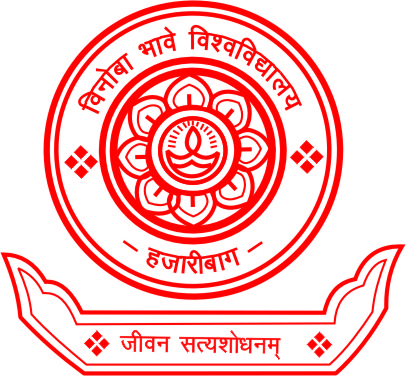 SYLLABUS FOR BA.LLB. (HONS.) 5 YEARS INTEGRATED COURSE -: SESSION :-w.e.f. - 2015-16 OnwardsPercentage of AttendanceLess than 75MarksNo marks75 –79180 –84285 –89390 –94495 and above5Percentage of MarksGradeGrade Value80 and aboveO875 – 79D7.570 – 74A ++765 – 69A +660 – 44A555 – 59B +450 – 54B3Below 50F0AbAbsentNANot AllowedRRepeatWWithheld (Result)IImprovementFFailedSubject Paper numberPolitical Science-I (Minor) I (a)Subject Paper numberEconomics-I (Minor)  I (b)Subject MajorPaper numberPolitical Science-I (Major) II (a)History-I (Major) II (b)Economics-I (Major) II (c)Sociology-I (Major) II (d)English-I (Major) II (e)Compulsory SubjectsPaper numberEnglish-I IIILegal Language IVLegal Method VLaw of Contract-I VISubject Paper numberPolitical Science-II (Minor) I (a)Subject Paper numberEconomics-II (Minor)  I (b)Subject  (Major)Paper numberPolitical Science-II (Major) II (a)History-II (Major) II (b)Economics-II (Major) II (c)Sociology-II (Major) II (d)English-II (Major) II (e)Compulsory SubjectsPaper numberLaw of Torts including Motor Vehicle Accident Act and ConsumerIIIBanking & Insurance IVJurisprudence VSpecial Contracts-II VISubject Paper numberPolitical Science-III (Minor) I (a)History-III (minor) II (a)Subject Paper numberEconomics-III (Minor)  I (b)Sociology-III (minor) II (b)SubjectPaper numberEnvironmental Law  IIIPublic International Law IVConstitutional Law-I  VFamily Law-I VISubjects (Optional)Paper numberPolitical Science-I (Major) I (a)History-I (Major) I (b)Economics-I (Major) I (c)Sociology-I (Major) I (d)English-I (Major) I (e)Subjects (Optional)Paper numberPolitical Science-II (Major) II (a)History-I (Major) II (b)Economics-II (Major) II (c)Sociology-II (Major) II (d)English-II (Major) II (e)Subject (Optional)Paper numberAdministrative Law IIIConstitutional Law-II IVFamily Law-II  VProperty LawVISubjects (Optional)Paper numberPolitical Science-III (Major) I (a)History-III (Major) I (b)Economics-III (Major) I (c)Sociology-III (Major) I (d)English-III (Major) I (e)Subject Paper numberLand Law  (CNT Act)IIIIndian Penal Code-I IVCriminal Procedure-I VAlternate Dispute ResolutionVISubject Paper numberInterpretation of Statutes and Principles of Legislation VII(a)International Humanitarian Law VII(b)Subjects (Optional)Paper numberPolitical Science-IV (Major) I (a)History-IV (Major) I (b)Economics-IV (Major) I (c)Sociology-IV (Major) I (d)English-IV (Major) I (e)Subject Paper numberIndian Penal Code-II IIICriminal Procedure-II  VIProfessional Ethics and Professional Accounting System VSubject Paper numberPrivate International LawVI (a)Women & LawVI (b)Subjects (Optional)Paper numberPolitical Science-V (Major) I (a)History-V (Major) I (b)Economics-V (Major) I (c)Sociology-V (Major) I (d)English-V (Major) I (e)Subject Paper numberAffirmative Action and Discriminative Justice IILaw of Evidence IIICivil Procedure-I IVSubject Paper numberGender Justice and Feminist Jurisprudence V(a)Right to Information and Media Law V(b)Subjects (Opt.ional)Paper numberPolitical Science-VI (Major) I (a)History-VI (Major) I (b)Economics-VI (Major) I (c)Sociology-VI (Major) I (d)English-VI (Major) I (e)Subject Paper numberDrafting, Pleading and Conveyance  IICorporate Governance IIICivil Procedure including Limitation Law  -II             IVSubject Paper numberInternational Trade Law V(a)Election Law V(b)Subject Paper numberLabour and Industrial Laws IMoot Court Exercise and InternshipIIService LawIIIInternational Human RightsIVPrinciples of Taxation LawVSubject Paper numberLabour Laws and International Labour Organization  IInformation Technology LawIICompany Law IIICriminology, Penology and Victimology IVIntellectual Property LawsV